СОВЕТ ДЕПУТАТОВ ГОРОДА НОВОСИБИРСКА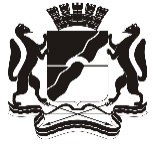 РЕШЕНИЕВ соответствии с Положением о наказах избирателей в городе Новосибирске, принятым решением Совета депутатов города Новосибирска от 23.12.2009 № 1490, руководствуясь статьей 35 Устава города Новосибирска, Совет депутатов города Новосибирска РЕШИЛ:1. Внести в приложение к решению Совета депутатов города Новосибирска от 24.05.2016 № 221 «О плане мероприятий по реализации наказов избирателей на 2016 – 2020 годы» (в редакции решений Совета депутатов города Новосибирска от 28.09.2016 № 274, от 19.10.2016 № 302, от 21.12.2016 № 324, от 24.05.2017 № 425, от 19.06.2017 № 457, от 25.10.2017 № 508, от 25.12.2017 № 544, от 23.05.2018 № 626, от 20.06.2018 № 652, от 24.12.2018 № 736, от 19.06.2019 № 833, от 23.12.2019 № 924) следующие изменения:1.1. Строку 4 изложить в следующей редакции:1.2. Строку 16 изложить в следующей редакции:1.3. Строку 28 изложить в следующей редакции:1.4. Строки 33, 34 изложить в следующей редакции:1.5. Строку 36 изложить в следующей редакции:1.6. Строку 46 изложить в следующей редакции:1.7. Строку 48 изложить в следующей редакции:1.8. Строку 50 изложить в следующей редакции:1.9. Строки 53, 54 изложить в следующей редакции:1.10. Строку 56 изложить в следующей редакции:1.11. Строку 64 изложить в следующей редакции:1.12. Строку 73 изложить в следующей редакции:1.13. Строку 84 изложить в следующей редакции:1.14. Строку 93 изложить в следующей редакции:1.15. Строки 110, 111 изложить в следующей редакции:1.16. Строку 115 изложить в следующей редакции:1.17. Строки 146, 147 изложить в следующей редакции:1.18. Строки 149, 150 изложить в следующей редакции:1.19. Строки 153, 154 изложить в следующей редакции:1.20. Строку 159 изложить в следующей редакции:1.21. Строку 162 изложить в следующей редакции:1.22. Строку 173 изложить в следующей редакции:1.23. Строку 207 изложить в следующей редакции:1.24. Строку 214 изложить в следующей редакции:1.25. Строки 217, 218 изложить в следующей редакции:1.26. Строку 223 изложить в следующей редакции:1.27. Строки 231 – 233 изложить в следующей редакции:1.28. Строку 239 изложить в следующей редакции:1.29. Строку 241 изложить в следующей редакции:1.30. Строку 242 признать утратившей силу.1.31. Строку 244 изложить в следующей редакции:1.32. Строку 246 изложить в следующей редакции:1.33. Строки 254, 255 изложить в следующей редакции:1.34. Строку 264 изложить в следующей редакции:1.35. Строку 294 изложить в следующей редакции:1.36. Строку 300 изложить в следующей редакции:1.37. Строку 326 изложить в следующей редакции:1.38. Строки 331, 346 признать утратившими силу.1.39. Строку 356 изложить в следующей редакции:1.40. Строку 358 изложить в следующей редакции:1.41. Строку 360 изложить в следующей редакции:1.42. Строку 363 изложить в следующей редакции:1.43. Строку 371 изложить в следующей редакции:1.44. Строку 373 изложить в следующей редакции:1.45. Строки 376, 377 изложить в следующей редакции:1.46. Строку 386 изложить в следующей редакции:1.47. Строку 388 изложить в следующей редакции:1.48. Строку 400 изложить в следующей редакции:1.49. Строку 402 изложить в следующей редакции:1.50. Строку 405 изложить в следующей редакции:1.51. Строку 410 изложить в следующей редакции:1.52. Строку 418 изложить в следующей редакции:1.53. Строку 421 изложить в следующей редакции: 1.54. Строку 425 изложить в следующей редакции:1.55. Строки 439, 440 изложить в следующей редакции:1.56. Строки 443, 444 изложить в следующей редакции:1.57. Строки 446, 447 изложить в следующей редакции:1.58. Строку 459 изложить в следующей редакции:1.59. Строку 495 изложить в следующей редакции:1.60. Строку 498 изложить в следующей редакции:1.61. Строку 518 изложить в следующей редакции:1.62. Строку 520 изложить в следующей редакции:1.63. Строку 524 изложить в следующей редакции:1.64. Строку 530 изложить в следующей редакции:1.65. Строку 532 изложить в следующей редакции:1.66. Строку 535 изложить в следующей редакции:1.67. Строку 540 изложить в следующей редакции:1.68. Строку 541 признать утратившей силу.1.69. Строку 542 изложить в следующей редакции:1.70. Строку 564 изложить в следующей редакции:1.71. Строку 571 изложить в следующей редакции:1.72. Строку 575 изложить в следующей редакции:1.73. Строку 580 изложить в следующей редакции:1.74. Строку 585 изложить в следующей редакции:1.75. Строки 588, 589 изложить в следующей редакции:1.76. Строку 616 изложить в следующей редакции:1.77. Строку 625 изложить в следующей редакции:1.78. Строку 630 изложить в следующей редакции:1.79. Строку 637 изложить в следующей редакции:1.80. Строку 646 изложить в следующей редакции:1.81. Строки 654, 655 изложить в следующей редакции:1.82. Строки 683, 684 изложить в следующей редакции:1.83. Строку 698 изложить в следующей редакции:1.84. Строки 704, 705 изложить в следующей редакции:1.85. Строку 708 признать утратившей силу.1.86. Строку 711 изложить в следующей редакции:1.87. Строку 725 изложить в следующей редакции:1.88. Строки 731 – 733 изложить в следующей редакции:1.89. Строку 756 изложить в следующей редакции:1.90. Строку 781 изложить в следующей редакции:1.91. Строку 783 изложить в следующей редакции:1.92. Строку 793 изложить в следующей редакции:1.93. Строку 795 изложить в следующей редакции:1.94. Строку 823 изложить в следующей редакции:1.95. Строку 830 изложить в следующей редакции:1.96. Строку 833 изложить в следующей редакции:1.97. Строку 837 изложить в следующей редакции:1.98. Строку 837.4 изложить в следующей редакции:1.99. Строку 837.11 изложить в следующей редакции:1.100. Строки 837.14, 837.15 изложить в следующей редакции:1.101. Строку 837.18 изложить в следующей редакции:1.102. Строку 845 изложить в следующей редакции:1.103. Строки 848, 849 изложить в следующей редакции:1.104. Строку 860 изложить в следующей редакции:1.105. Строку 862 изложить в следующей редакции:1.106. Строку 864 изложить в следующей редакции:1.107. Строку 889 изложить в следующей редакции:1.108. Строку 891 изложить в следующей редакции:1.109. Строку 895 изложить в следующей редакции:1.110. Строку 903 изложить в следующей редакции:1.111. Строку 905 изложить в следующей редакции:1.112. Строку 908 изложить в следующей редакции:1.113. Строки 911, 912 изложить в следующей редакции:1.114. Строку 916 изложить в следующей редакции:1.115. Строку 919 признать утратившей силу.1.116. Строку 922 изложить в следующей редакции:1.117. Строку 928 изложить в следующей редакции:1.118. Строки 934, 935 изложить в следующей редакции:1.119. Строку 950 изложить в следующей редакции:1.120. Строку 970 изложить в следующей редакции:1.121. Строку 972 изложить в следующей редакции:1.122. Строку 974 изложить в следующей редакции:1.123. Строку 975 признать утратившей силу.1.124. Строку 977 изложить в следующей редакции:1.125. Строку 987 изложить в следующей редакции:1.126. Строку 989 изложить в следующей редакции:1.127. Строку 997 изложить в следующей редакции:1.128. Строку 1013 изложить в следующей редакции:1.129. Строку 1019 изложить в следующей редакции:1.130. Строки 1039, 1040 изложить в следующей редакции:1.131. Строку 1056 изложить в следующей редакции:1.132. Строки 1060 – 1062 изложить в следующей редакции:1.133. Строку 1065 изложить в следующей редакции:1.134. Строку 1072 изложить в следующей редакции:1.135. Строки 1077, 1078 изложить в следующей редакции:1.136. Строку 1090 изложить в следующей редакции:1.137. Строку 1092 изложить в следующей редакции:1.138. Строку 1095 изложить в следующей редакции:1.139. Строки 1097, 1098 изложить в следующей редакции:1.140. Строку 1100 изложить в следующей редакции:1.141. Строки 1105, 1106 изложить в следующей редакции:1.142. Строку 1111 изложить в следующей редакции:1.143. Строки 1123, 1124 изложить в следующей редакции:1.144. Строки 1126, 1127 изложить в следующей редакции:1.145. Строки 1129, 1130 изложить в следующей редакции:1.146. Строки 1132 – 1134 изложить в следующей редакции:1.147. Строки 1137 – 1140 изложить в следующей редакции:1.148. Строку 1143 изложить в следующей редакции:1.149. Строку 1144 изложить в следующей редакции:1.150. Строку 1147 изложить в следующей редакции:1.151. Строки 1149 – 1152 изложить в следующей редакции:1.152. Строку 1155 изложить в следующей редакции:1.153. Строки 1158, 1159 изложить в следующей редакции:1.154. Строку 1161 изложить в следующей редакции:1.155. Строки 1163 –1165 изложить в следующей редакции:1.156. Строки 1167, 1168 изложить в следующей редакции:1.157. Строку 1174 изложить в следующей редакции:1.158. Строку 1177 изложить в следующей редакции:1.159. Строку 1183 изложить в следующей редакции:1.160. Строку 1185 изложить в следующей редакции:1.161. Строку 1187 изложить в следующей редакции:1.162. Строку 1190 изложить в следующей редакции:1.163. Строку 1193 изложить в следующей редакции:1.164. Строку 1196 изложить в следующей редакции:1.165. Строку 1203 изложить в следующей редакции:1.166. Строки 1205, 1206 изложить в следующей редакции:1.167. Строку 1208 изложить в следующей редакции:1.168. Строку 1210 изложить в следующей редакции:1.169. Строку 1213 изложить в следующей редакции:1.170. Строку 1216 изложить в следующей редакции:1.171. Строку 1219 изложить в следующей редакции:1.172. Строку 1225 изложить в следующей редакции:1.173. Строку 1228 изложить в следующей редакции:1.174. Строку 1231 изложить в следующей редакции:1.175. Строки 1233, 1234 изложить в следующей редакции:1.176. Строки 1239, 1240 изложить в следующей редакции:1.177. Строку 1242 изложить в следующей редакции:1.178. Строку 1263 изложить в следующей редакции:1.179.Строку 1271 изложить в следующей редакции:1.180.Строку 1278 изложить в следующей редакции:1.181. Строку 1287 изложить в следующей редакции:1.182. Строку 1289 изложить в следующей редакции:1.183. Строку 1292 изложить в следующей редакции:1.184. Строки 1297 – 1301 изложить в следующей редакции:1.185. Строку 1304 изложить в следующей редакции:1.186. Строки 1308, 1309 изложить в следующей редакции:1.187. Строку 1316 изложить в следующей редакции:1.188. Строку 1318 изложить в следующей редакции:1.189. Строку 1321 изложить в следующей редакции:1.190. Строки 1324, 1325 изложить в следующей редакции:1.191. Строки 1330, 1331 изложить в следующей редакции:1.192. Строки 1333 – 1336 изложить в следующей редакции:1.193. Строки 1338 – 1340 изложить в следующей редакции:1.194. Строку 1349 изложить в следующей редакции:1.195. Строки 1351, 1352 изложить в следующей редакции:1.196. Строки 1356, 1357 изложить в следующей редакции:1.197. Строки 1362, 1363 изложить в следующей редакции:1.198. Строку 1365 изложить в следующей редакции:1.199. Строки 1367, 1368 изложить в следующей редакции:1.200. Строки 1371 – 1373 изложить в следующей редакции:1.201. Строку 1374.1 изложить в следующей редакции:1.202. Строку 1374.4 изложить в следующей редакции:1.203. Строку 1376 изложить в следующей редакции:1.204. Строки 1377 – 1380 изложить в следующей редакции:1.205. Строку 1382 изложить в следующей редакции:1.206. Строки 1387 – 1391 изложить в следующей редакции:1.207. Строки 1394 – 1396 изложить в следующей редакции:1.208. Строки 1400, 1401 изложить в следующей редакции:	1.209. Строку 1403 изложить в следующей редакции:1.210. Строку 1406 изложить в следующей редакции:1.211. Строку 1409 изложить в следующей редакции:1.212. Строки 1411, 1412 изложить в следующей редакции:1.213. Строку 1414 изложить в следующей редакции:1.214. Строки 1416, 1417 изложить в следующей редакции:1.215. Строку 1419 изложить в следующей редакции:1.216. Строки 1421, 1422 изложить в следующей редакции:1.217. Строки 1432, 1433 изложить в следующей редакции:1.218. Строку 1441 изложить в следующей редакции:1.219. Строку 1447 изложить в следующей редакции:1.220. Строку 1466 изложить в следующей редакции:1.221. Строку 1469 изложить в следующей редакции:1.222. Строку 1472 изложить в следующей редакции:1.223. Строку 1482 изложить в следующей редакции:1.224. Строки 1509, 1510 изложить в следующей редакции:1.225. Строку 1518 изложить в следующей редакции:1.226. Строки 1520, 1521изложить в следующей редакции:1.227. Строки 1526 – 1530 изложить в следующей редакции:1.228. Строку 1532 изложить в следующей редакции:1.229. Строку 1534 изложить в следующей редакции:1.230. Строку 1537 изложить в следующей редакции:1.231. Строку 1541 признать утратившей силу.1.232. Строки 1555, 1556 изложить в следующей редакции:1.233. Строку 1581 изложить в следующей редакции:1.234. Строку 1583 изложить в следующей редакции:1.235. Строки 1600,1601 изложить в следующей редакции:1.236. Строку 1604 изложить в следующей редакции:1.237. Строку 1618 изложить в следующей редакции:1.238. Строки 1621, 1622 изложить в следующей редакции:1.239. Строки 1626, 1627 изложить в следующей редакции:1.240. Строку 1629 изложить в следующей редакции:1.241. Строку 1632 изложить в следующей редакции:1.242. Строку 1636 изложить в следующей редакции:1.243. Строки 1639, 1640 изложить в следующей редакции:1.244. Строку 1641 признать утратившей силу.1.245. Строку 1653 изложить в следующей редакции:1.246. Строки 1659, 1660 изложить в следующей редакции:1.247. Строки 1663, 1664 изложить в следующей редакции:1.248. Строку 1667 изложить в следующей редакции:1.249. Строку 1673 изложить в следующей редакции:1.250. Строку 1676 изложить в следующей редакции:1.251. Строку 1678 изложить в следующей редакции:1.252. Строку 1682 признать утратившей силу.1.253. Строку 1684 изложить в следующей редакции:1.254. Строку 1686 изложить в следующей редакции:1.255. Строку 1690 изложить в следующей редакции:1.256. Строку 1700 изложить в следующей редакции:1.257. Строку 1710 изложить в следующей редакции:1.258. Строку 1721 изложить в следующей редакции:1.259. Строки 1726, 1727 изложить в следующей редакции:1.260. Строки 1732, 1733 изложить в следующей редакции:1.261. Строку 1743 изложить в следующей редакции:1.262. Строку 1756 изложить в следующей редакции:1.263. Строки 1761, 1762 изложить в следующей редакции:1.264. Строку 1772 изложить в следующей редакции:1.265. Строку 1786 изложить в следующей редакции:1.266. Строку 1788 изложить в следующей редакции:1.267. Строку 1794 изложить в следующей редакции:1.268. Строку 1806 изложить в следующей редакции:1.269. Строку 1810 изложить в следующей редакции:1.270. Строку 1813 изложить в следующей редакции:1.271. Строку 1819 изложить в следующей редакции:1.272. Строку 1828 изложить в следующей редакции:1.273. Строку 1835 изложить в следующей редакции:1.274. Строки 1848 – 1850 изложить в следующей редакции:1.275. Строки 1852 – 1854 изложить в следующей редакции:1.276. Строку 1856 изложить в следующей редакции:1.277. Строку 1858 изложить в следующей редакции:1.278. Строку 1862 изложить в следующей редакции:1.279. Строку 1871 изложить в следующей редакции:1.280. Строку 1877 изложить в следующей редакции:1.281. Строку 1883 изложить в следующей редакции:1.282. Строку 1890 изложить в следующей редакции:1.283. Строку 1893 изложить в следующей редакции:1.284. Строку 1895 изложить в следующей редакции:1.285. Строку 1901 изложить в следующей редакции:1.286. Строку 1904 изложить в следующей редакции:1.287. Строку 1917 изложить в следующей редакции:1.288. Строку 1919 изложить в следующей редакции:1.289. Строку 1924 изложить в следующей редакции:1.290. Строку 1952 изложить в следующей редакции:1.291. Строку 1955 изложить в следующей редакции:1.292. Строки 1964, 1965 изложить в следующей редакции:1.293. Строку 1979 изложить в следующей редакции:1.294. Строку 1985 изложить в следующей редакции:1.295. Строку 1992 изложить в следующей редакции:1.296. Строку 1994 изложить в следующей редакции:1.297. Строку 1997 изложить в следующей редакции:1.298. Строку 1999 изложить в следующей редакции:1.299. Строку 2027 изложить в следующей редакции:1.300. Строку 2037 изложить в следующей редакции:1.301. Строку 2045 изложить в следующей редакции:1.302. Строку 2052 изложить в следующей редакции:1.303. Строку 2056 изложить в следующей редакции:1.304. Строки 2058, 2059 изложить в следующей редакции:1.305. Строку 2062 изложить в следующей редакции:1.306. Строку 2064 изложить в следующей редакции:1.307. Строки 2078, 2079 изложить в следующей редакции:1.308. Строку 2083 изложить в следующей редакции:1.309. Строку 2090 изложить в следующей редакции:1.310. Строку 2109 изложить в следующей редакции:1.311. Строку 2111 изложить в следующей редакции:1.312. Строку 2118 изложить в следующей редакции:1.313. Строки 2125, 2126 изложить в следующей редакции:1.314. Строку 2142 изложить в следующей редакции:1.315. Строки 2149, 2150 изложить в следующей редакции:1.316. Строку 2157 изложить в следующей редакции:1.317. Строку 2161 изложить в следующей редакции:1.318. Строку 2164 изложить в следующей редакции:1.319. Строки 2182, 2183 изложить в следующей редакции:1.320. Строку 2196 изложить в следующей редакции:1.321. Строки 2201, 2202 изложить в следующей редакции:1.322. Строки 2211, 2212 изложить в следующей редакции:1.323. Строки 2222 – 2224 изложить в следующей редакции:1.324. Строку 2227 изложить в следующей редакции:1.325. Строки 2233, 2234 изложить в следующей редакции:1.326. Строки 2240, 2241 изложить в следующей редакции:1.327. Строку 2243 изложить в следующей редакции:1.328. Строку 2251 изложить в следующей редакции:1.329. Строку 2254 изложить в следующей редакции:1.330. Строку 2256 изложить в следующей редакции:1.331. Строку 2258 изложить в следующей редакции:1.332. Строку 2261 изложить в следующей редакции:1.333. Строку 2263 изложить в следующей редакции:1.334. Строки 2265, 2266 изложить в следующей редакции:1.335. Строку 2268 изложить в следующей редакции:1.336. Строку 2271 изложить в следующей редакции:1.337. Строку 2275 изложить в следующей редакции:1.338. Строку 2281 изложить в следующей редакции:1.339. Строки 2283, 2284 изложить в следующей редакции:1.340. Строки 2289, 2290 изложить в следующей редакции:1.341. Строку 2305 изложить в следующей редакции:1.342. Строки 2308, 2309 изложить в следующей редакции:1.343. Строку 2338 изложить в следующей редакции:1.344. Строки 2341 – 2343 изложить в следующей редакции:1.345. Строку 2345 изложить в следующей редакции:1.346. Строку 2350 изложить в следующей редакции:1.347. Строку 2354 изложить в следующей редакции:1.348. Строку 2363 изложить в следующей редакции:1.349. Строку 2389 изложить в следующей редакции:1.350. Строку 2392 изложить в следующей редакции:1.351. Строку 2395 изложить в следующей редакции:1.352. Строку 2405 изложить в следующей редакции:1.353. Строку 2408 изложить в следующей редакции:1.354. Строку 2413 изложить в следующей редакции:1.355. Строку 2417 изложить в следующей редакции:1.356. Строку 2419 признать утратившей силу.1.357. Строку 2424 изложить в следующей редакции:1.358. Строку 2428 изложить в следующей редакции:1.359. Строки 2443, 2444 изложить в следующей редакции:1.360. Строку 2454 изложить в следующей редакции:1.361. Строку 2458 изложить в следующей редакции:1.362. Строку 2464 изложить в следующей редакции:1.363. Строки 2466 – 2468 изложить в следующей редакции:1.364. Строки  2470 – 2472 изложить в следующей редакции:1.365. Строку 2474 изложить в следующей редакции:1.366. Строку 2487 изложить в следующей редакции:1.367. Строку 2489 изложить в следующей редакции:1.368. Строки 2491 – 2494 изложить в следующей редакции:1.369. Строку 2496 изложить в следующей редакции:1.370. Строки 2498 – 2500 изложить в следующей редакции:1.371. Строку 2501 изложить в следующей редакции:1.372. Строки 2507, 2508 изложить в следующей редакции:1.373. Строку 2514 изложить в следующей редакции:1.374. Строки 2524 – 2527 изложить в следующей редакции:1.375. Строку 2530 изложить в следующей редакции:1.376. Строку 2538 изложить в следующей редакции:1.377. Строки 2541, 2542 изложить в следующей редакции:1.378. Строку 2557 изложить в следующей редакции:1.379. Строки 2559 – 2561 изложить в следующей редакции:1.380. Строку 2564 изложить в следующей редакции:1.381. Строку 2568  изложить в следующей редакции:1.382. Строку 2575 изложить в следующей редакции:1.383. Строку 2578  изложить в следующей редакции:1.384. Строку 2582  изложить в следующей редакции:1.385. Строки 2584, 2585 изложить в следующей редакции:1.386. Строку 2587 изложить в следующей редакции:1.387. Строку  2593  изложить в следующей редакции:1.388. Строки 2596, 2597 изложить в следующей редакции:1.389. Строки 2599, 2600 изложить в следующей редакции:1.390. Строку 2602 изложить в следующей редакции:1.391. Строку 2606 изложить в следующей редакции:1.392. Строку 2612 изложить в следующей редакции:1.393. Строки 2614, 2615 изложить в следующей редакции:1.394. Строки 2631, 2632 изложить в следующей редакции:1.395. Строку 2635 изложить в следующей редакции:1.396. Строку 2637 изложить в следующей редакции:1.397. Строку 2640 изложить в следующей редакции:1.398. Строку 2648 изложить в следующей редакции:1.399. Строку 2650 изложить в следующей редакции:1.400. Строки 2653, 2654 изложить в следующей редакции:1.401. Строки 2656, 2657 изложить в следующей редакции:1.402. Строки 2660 – 2664 изложить в следующей редакции:1.403. Строку 2667 изложить в следующей редакции:1.404. Строку 2672 изложить в следующей редакции:1.405. Строку 2675 изложить в следующей редакции:1.406. Строки 2678 – 2680 изложить в следующей редакции:1.407. Строку 2684 изложить в следующей редакции: 1.408. Строку 2692 изложить в следующей редакции:1.409. Строку 2695 изложить в следующей редакции:1.410. Строку 2697 изложить в следующей редакции:1.411. Строку 2699 изложить в следующей редакции:1.412. Строку 2721 изложить в следующей редакции:1.413. Строки 2723 – 2725 изложить в следующей редакции:1.414. Строку 2727 изложить в следующей редакции:1.415. Строку 2730 изложить в следующей редакции:1.416. Строки 2734, 2735 изложить в следующей редакции:1.417. Строки 2739 – 2747 изложить в следующей редакции:1.418. Строку 2749 изложить в следующей редакции:1.419. Строку 2751 изложить в следующей редакции:1.420. Строки 2768, 2769 изложить в следующей редакции:1.421. Строку 2776 изложить в следующей редакции:1.422. Строку 2778 изложить в следующей редакции:1.423. Строку 2792 изложить в следующей редакции:1.424. Строку 2795 изложить в следующей редакции:1.425. Строку 2799 изложить в следующей редакции:1.426. Строку 2812 изложить в следующей редакции:1.427. Строку 2820 изложить в следующей редакции:1.428. Строку 2829 изложить в следующей редакции:1.429. Строку 2835 изложить в следующей редакции:1.430. Строку 2837 изложить в следующей редакции:1.431. Строку 2871 изложить в следующей редакции:1.432. Строки 2874, 2875 изложить в следующей редакции:1.433. Строку 2885 изложить в следующей редакции:1.434. Строку 2891 изложить в следующей редакции:1.435. Строку 2905 изложить в следующей редакции:1.436. Строку 2916 изложить в следующей редакции:1.437. Строку 2920 изложить в следующей редакции:1.438. Строку 2922 изложить в следующей редакции:1.439. Строку 2924 изложить в следующей редакции:1.440. Строку 2926 изложить в следующей редакции:1.441. Строку 2928 изложить в следующей редакции:1.442. Строку 2935 изложить в следующей редакции:1.443. Строку 2937 изложить в следующей редакции:1.444. Строку 2942 изложить в следующей редакции:1.445. Строку 2945 изложить в следующей редакции:1.446. Строку 2951 изложить в следующей редакции:1.447. Строку 2954 изложить в следующей редакции:1.448. Строки 2956, 2957 изложить в следующей редакции:1.449. Строку 2980 изложить в следующей редакции:1.450. Строки 2993, 2994 изложить в следующей редакции:1.451. Строку 3002 изложить в следующей редакции:1.452. Строку 3010 изложить в следующей редакции:1.453. Строки 3014, 3015  изложить в следующей редакции:1.454. Строку 3017 изложить в следующей редакции:1.455. Строку 3023 изложить в следующей редакции:1.456. Строки 3042, 3043 изложить в следующей редакции:1.457. Строку 3063 изложить в следующей редакции:1.458. Строку 3066 изложить в следующей редакции:1.459. Строку 3071 изложить в следующей редакции:1.460. Строку 3079 изложить в следующей редакции:1.461. Строку 3086 изложить в следующей редакции:1.462. Строку 3091 изложить в следующей редакции:1.463. Строку 3097 изложить в следующей редакции:1.464. Строку 3120 изложить в следующей редакции:1.465. Строку 3125 изложить в следующей редакции:1.466. Строку 3128 изложить в следующей редакции:1.467. Строку 3131 изложить в следующей редакции:1.468. Строку 3133 изложить в следующей редакции:1.469. Строку 3140  изложить в следующей редакции:1.470. Строку 3144 изложить в следующей редакции:1.471. Строку 3147 изложить в следующей редакции:1.472. Строку 3149 изложить в следующей редакции:1.473. Строку 3157 изложить в следующей редакции:1.474. Строки 3159, 3160  изложить в следующей редакции:1.475. Строки 3170,  3171 изложить в следующей редакции:1.476. Строки 3175, 3176 изложить в следующей редакции:1.477. Строку 3182 изложить в следующей редакции:1.478. Строку 3185 изложить в следующей редакции:1.479. Строку 3189 изложить в следующей редакции:1.480. Строку 3191 изложить в следующей редакции:1.481. Строки 3233 – 3235 изложить в следующей редакции:1.482. Строку 3259 изложить в следующей редакции:1.483. Строку 3279 изложить в следующей редакции:1.484. Строки 3282, 3283 изложить в следующей редакции:1.485. Строку 3288 изложить в следующей редакции:1.486. Строку 3290 изложить в следующей редакции:1.487. Строку 3300 изложить в следующей редакции:1.488. Строку 3307 изложить в следующей редакции:1.489. Строки 3309 – 3311 изложить в следующей редакции:1.490. Строку 3313 изложить в следующей редакции:1.491. Строку 3318 изложить в следующей редакции:1.492. Строки 3327 – 3330 изложить в следующей редакции:1.493. Строку 3332 изложить в следующей редакции:1.494. Строку 3338 изложить в следующей редакции:1.495. Строку 3341 изложить в следующей редакции:1.496. Строку 3343 изложить в следующей редакции:1.497. Строку 3346 изложить в следующей редакции:1.498. Строки 3351 – 3355 изложить в следующей редакции:1.499. Строку 3376 изложить в следующей редакции:1.500. Строку 3379 изложить в следующей редакции:1.501. Строку 3383 изложить в следующей редакции:1.502. Строку 3386 изложить в следующей редакции:1.503. Строки 3394, 3395 изложить в следующей редакции:1.504. Строку 3405 изложить в следующей редакции:1.505. Строку 3410 изложить в следующей редакции:1.506. Строку 3422 изложить в следующей редакции:1.507. Строку 3432 изложить в следующей редакции:1.508. Строку 3435 изложить в следующей редакции:1.509. Строку 3441 изложить в следующей редакции:1.510. Строку 3443 изложить в следующей редакции:1.511. Строку 3445 изложить в следующей редакции:1.512. Строку 3448 изложить в следующей редакции:1.513. Строки 3450,3451 изложить в следующей редакции:1.514. Строку 3453 изложить в следующей редакции:1.515. Строку 3455 изложить в следующей редакции:1.516. Строку 3468 изложить в следующей редакции:	1.517. Строку 3471 изложить в следующей редакции:1.518. Строку 3477 изложить в следующей редакции:1.519. Строку 3480 изложить в следующей редакции:1.520. Строку 3482 изложить в следующей редакции:1.521. Строку 3484 изложить в следующей редакции:1.522. Строку 3497 изложить в следующей редакции:1.523. Строку 3499 изложить в следующей редакции:1.524. Строку 3507 изложить в следующей редакции:1.525. Строки 3522, 3523 изложить в следующей редакции:1.526. Строку 3532 изложить в следующей редакции:1.527. Строку 3541 изложить в следующей редакции:1.528. Строку 3545 изложить в следующей редакции:1.529. Строку 3547 изложить в следующей редакции:1.530. Строку 3556 изложить в следующей редакции:1.531. Строку 3563 изложить в следующей редакции:1.532. Строку 3567 изложить в следующей редакции:1.533. Строку 3583 изложить в следующей редакции:1.534. Строку 3603 изложить в следующей редакции:1.535. Строки 3621, 3622 изложить в следующей редакции:1.536. Строки 3625, 3626 изложить в следующей редакции:1.537. Строки 3630 – 3632 изложить в следующей редакции:1.538. Строку 3644 изложить в следующей редакции:1.539. Строку 3648 изложить в следующей редакции:1.540. Строки 3651, 3652 изложить в следующей редакции:1.541. Строку 3691 изложить в следующей редакции:1.542. Строку 3693 изложить в следующей редакции:1.543. Строку 3698 изложить в следующей редакции:1.544. Строку 3704 изложить в следующей редакции:1.545. Строки 3715, 3716 изложить в следующей редакции:1.546. Строку 3722 изложить в следующей редакции:1.547. Строку 3728 изложить в следующей редакции:1.548. Строки 3747, 3748 изложить в следующей редакции:1.549. Строку 3755 изложить в следующей редакции:1.550. Строку 3759 изложить в следующей редакции:1.551. Строку 3768 изложить в следующей редакции:1.552. Строку 3773 изложить в следующей редакции:1.553. Строку 3785 изложить в следующей редакции:1.554. Строку 3790 изложить в следующей редакции:1.555. Строку 3793 изложить в следующей редакции:1.556. Строки 3802, 3803 изложить в следующей редакции:1.557. Строку 3828 изложить в следующей редакции:1.558. Строку 3839 изложить в следующей редакции:1.559. Строки 3844 – 3846 изложить в следующей редакции:1.560. Строки 3848 – 3850 изложить в следующей редакции:1.561. Строки 3852, 3853 изложить в следующей редакции:	1.562. Строку 3856 изложить в следующей редакции:1.563. Строку 3871 изложить в следующей редакции:1.564. Строку 3883 изложить в следующей редакции:1.565. Строку 3888 изложить в следующей редакции:1.566. Строку 3926 изложить в следующей редакции:1.567. Строку 3933 изложить в следующей редакции:1.568. Строку 3937 изложить в следующей редакции:1.569. Строки 3941, 3942 изложить в следующей редакции:1.570. Строки 3944, 3945 изложить в следующей редакции:1.571. Строки 3948 – 3950 изложить в следующей редакции:1.572. Строку 3953 изложить в следующей редакции:1.573. Строки 3959, 3960 изложить в следующей редакции:1.574. Строки 3969 – 3971 изложить в следующей редакции:1.575. Строку 3973 изложить в следующей редакции:1.576. Строку 3981 изложить в следующей редакции:1.577. Строку 3991 изложить в следующей редакции:1.578. Строку 4004 изложить в следующей редакции:1.579. Строки 4030, 4031 изложить в следующей редакции:1.580. Строку 4044 изложить в следующей редакции:1.581. Строки 4048, 4049 изложить в следующей редакции:1.582. Строку 4057 изложить в следующей редакции:1.583. Строку 4066 изложить в следующей редакции:1.584. Строку 4071 изложить в следующей редакции:1.585. Строку 4082 изложить в следующей редакции:1.586. Строки 4085, 4086 изложить в следующей редакции:1.587. Строку 4090 изложить в следующей редакции:1.588. Строку 4100 изложить в следующей редакции:1.589. Строку 4105 изложить в следующей редакции:1.590. Строку 4108 изложить в следующей редакции:1.591. Строку 4119 изложить в следующей редакции:1.592. Строку 4121 изложить в следующей редакции:1.593. Строку 4124 изложить в следующей редакции:1.594. Строку 4129 признать утратившей силу.1.595. Строку 4145 изложить в следующей редакции:1.596. Строки 4150 – 4152 изложить в следующей редакции:1.597. Строку 4163 изложить в следующей редакции:1.598. Строку 4170 изложить в следующей редакции:1.599. Строку 4176 изложить в следующей редакции:1.600. Строки 4189, 4190 изложить в следующей редакции:1.601. Строку 4192 изложить в следующей редакции:1.602. Строку 4196 изложить в следующей редакции:1.603. Строку 4215 изложить в следующей редакции:1.604. Строку 4220 изложить в следующей редакции:1.605. Строку 4227 изложить в следующей редакции:1.606. Строку 4233 изложить в следующей редакции:1.607. Строки 4249 – 4251 изложить в следующей редакции:1.608. Строку 4261 изложить в следующей редакции:1.609. Строку 4267 изложить в следующей редакции:1.610. Строки 4274 – 4276 изложить в следующей редакции:1.611. Строку 4278 изложить в следующей редакции:1.612. Строки 4283, 4284 изложить в следующей редакции:1.613. Строки 4288  – 4294 изложить в следующей редакции:1.614. Строки 4303, 4304 изложить в следующей редакции:1.615. Строку 4306 изложить в следующей редакции:1.616. Строку 4308 изложить в следующей редакции:1.617. Строку 4310 изложить в следующей редакции:1.618. Строку 4318 изложить в следующей редакции:1.619. Строку 4321 изложить в следующей редакции:1.620. Строки 4328, 4329 изложить в следующей редакции:1.621. Строку 4334 изложить в следующей редакции:1.622. Строку 4345 изложить в следующей редакции:1.623. Строку 4347 изложить в следующей редакции:1.624. Строку 4351 изложить в следующей редакции:1.625. Строку 4355 изложить в следующей редакции:1.626. Строки 4358, 4359  изложить в следующей редакции:1.627. Строку 4363 изложить в следующей редакции:1.628. Строку 4368 изложить в следующей редакции:1.629. Строку 4375 изложить в следующей редакции:1.630. Строку 4395 изложить в следующей редакции:1.631. Строку 4399 изложить в следующей редакции:1.632. Строку 4401 изложить в следующей редакции:1.633. Строку 4433 изложить в следующей редакции:1.634. Строки 4450 – 4453 изложить в следующей редакции:1.635. Строку 4460 изложить в следующей редакции:1.636. Строку 4469 изложить в следующей редакции:1.637. Строку 4486 изложить в следующей редакции:1.638. Строку 4491 изложить в следующей редакции:1.639. Строку 4493 изложить в следующей редакции:1.640. Строку 4504 изложить в следующей редакции:1.641. Строку 4511 изложить в следующей редакции:1.642. Строку 4517 изложить в следующей редакции:1.643. Строку 4519 изложить в следующей редакции:1.644. Строку 4529 изложить в следующей редакции:1.645. Строку 4533 изложить в следующей редакции:1.646. Строку 4538 изложить в следующей редакции:1.647. Строку 4540 изложить в следующей редакции:1.648. Строку 4546 изложить в следующей редакции:1.649. Строку 4548 изложить в следующей редакции:1.650. Строку 4578 изложить в следующей редакции:1.651. Строку 4585 изложить в следующей редакции:1.652. Строки 4590 – 4592 изложить в следующей редакции:1.653. Строку 4598 изложить в следующей редакции:1.654. Строки 4601, 4602 изложить в следующей редакции:1.655. Строку 4606 изложить в следующей редакции:1.656. Строку 4618 изложить в следующей редакции:1.657. Строку 4635 изложить в следующей редакции:1.658. Строку 4637 изложить в следующей редакции:1.659. Строку 4653 изложить в следующей редакции:1.660. Строку 4657 изложить в следующей редакции:1.661. Строку 4660 изложить в следующей редакции:1.662. Строку 4666 изложить в следующей редакции:1.663. Строку 4675 изложить в следующей редакции:1.664. Строки 4681, 4682 изложить в следующей редакции:1.665. Строку 4685 изложить в следующей редакции:1.666. Строку 4688 изложить в следующей редакции:1.667. Строки 4690, 4691 изложить в следующей редакции:1.668. Строку 4705 изложить в следующей редакции:2. Решение подлежит официальному опубликованию и вступает в силу со дня его подписания.3. Контроль за исполнением решения возложить на постоянную комиссию Совета депутатов города Новосибирска по наказам избирателей и постоянную комиссию Совета депутатов города Новосибирска по бюджету и налоговой политике.От 23.06.2020г. Новосибирск№ 1020О внесении изменений в приложение к решению Совета депутатов города Новосибирска от 24.05.2016 № 221 «О плане мероприятий по реализации наказов избирателей на 2016 – 2020 годы»401-004Выполнить обустройство пешеходного перехода через ул. Гоголя в районе домов №№ 203а, 204/1 по ул. ГоголяОбустройство пешеходного перехода40,0–20,0––20,02017,2020ДТиДБК1601-016Завершить комплексное благоустройство двора домов № 229/1 по ул. Гоголя, №№ 28, 28а по пр. Дзержинского с устройством парковочных карманов, тротуаров и пешеходных дорожекКомплексное благоустройство двора2500,0–––2500,0–2019ДЭЖКХ2801-028Установить скамейки возле 1-го и 4-го подъездов дома № 32/1 по пр. ДзержинскогоУстановка скамейки12,0–––12,0–2019ДЭЖКХ3301-033	Сделать лестничный спуск между домами №№ 17, 19 по Гусинобродскому шоссеОбустройство лестничного спуска100,0––––100,02020ДЭЖКХ3401-034	Выполнить ограждение детской площадки по адресу: Гусинобродское шоссе, 19/1Работы по ограждению детской площадки150,0–––150,0–2019Администрация Дзержинского района3601-036	Установить скамейки (8 шт.) у подъездов дома № 19/1 по Гусинобродскому шоссеУстановка 8 скамеек48,0–––48,0–2019Администрация Дзержинского района4601-046Установить скамейки у подъездов №№ 3, 5, 6 дома № 15/1 по Гусинобродскому шоссеУстановка скамейки18,0–––18,0–2019Администрация Дзержинского района4801-048Выполнить ремонт дорог щебеночно-песчаной смесью по улицам частного сектора: Лирическая, Мелодичная и БлагодатнаяРемонт дорог ЩПС2698,1–2098,1501,0–99,02017, 2018, 2020ДТиДБК5001-050Установить детскую игровую площадку напротив дома № 13 по ул. АмбулаторнаяВыполнить обустройство площадки и установку игровых и спортивных элементов200,0––––200,02020Администрация Дзержинского района5301-053Произвести ремонт проезжей части Гусинобродского шоссе от ул. Волочаевская до ул. Полякова	Ремонт участка Гусинобродского шоссе30000,0–15000,0––15000,02017,2020ДТиДБК5401-054Установить детскую игровую площадку у дома № 70 по ул. ПоселковаяВыполнить обустройство площадки и установку игровых и спортивных элементов300,0––––300,02020Администрация Дзержинского района5601-056Оборудовать пешеходный переход на перекрестке улиц Трикотажная и Сурикова с установкой искусственных неровностей на проезжей части ул. Сурикова с нанесением разметки «зебра»Оборудование пешеходного перехода с установкой искусственных неровностей и нанесением разметки20,03,6–––16,42016, 2020ДТиДБК6401-064Отремонтировать ограждение спортивной площадки, расположенной во дворе дома № 11 по Гусинобродскому шоссе	Ремонт ограждения спортивной площадки400,0–––400,0–2019Администрация Дзержинского района7302-004Проведение ремонта тротуара вдоль муниципальной территории от дома № 23 по ул. Республиканской к дому № 4а по ул. ТеатральнойРемонт тротуара500,0––––500,02020ДТиДБК8402-016Отремонтировать дорогу от угла дома № 74 по ул. Чкалова до ул. КостонаеваРемонт внутриквартальной дороги1200,0––––1200,02020ДТиДБК9302-025Произвести ремонт дорог ЩПС по улицам: 2-й Рабочий пер., 5-я Рабочая ул., 4-я Рабочая ул.Ремонт дорог ЩПС1800,0–––1800,0–2019, 2020ДТиДБК11002-042Обустроить зеленую зону на муниципальной территории, прилегающей к дому № 14 по ул. Авиастроителей, с обустройством пешеходной дорожки, уличного освещения и демонтажом бесхозяйных строенийОформление документов для приобретения прав муниципальной собственности на бесхозяйные строения3100,0–––––2020ДЗиИО11002-042Обустроить зеленую зону на муниципальной территории, прилегающей к дому № 14 по ул. Авиастроителей, с обустройством пешеходной дорожки, уличного освещения и демонтажом бесхозяйных строенийПроведение работ по обустройству зеленой зоны с обустройством пешеходной дорожки, уличного освещения и демонтажом бесхозяйных строений3100,0––––3100,02020Администрация Дзержинского района11102-043Спилить тополя за домом № 34 по ул. ЛазареваРаботы по сносу тополей150,0–––150,0–2019Администрация Дзержинского района11502-048Выполнить ремонт тротуара по ул. Авиастроителей от дома № 2 до дома № 12 по ул. АвиастроителейРемонт тротуара1500,0–––1500,0–2019, 2020ДТиДБК14603-025Установка ограждения спортивной площадки у дома № 35 по ул. ТолбухинаРаботы по ограждению забором спортивной площадки300,0–––300,0–2019Администрация Дзержинского района14703-026	Установка новых элементов детской площадки во дворе дома № 35 по ул. ТолбухинаУстановка новых элементов детской площадки100,0–––100,0–2019Администрация Дзержинского района14903-028Установка новых элементов детской площадки во дворе дома № 29 по ул. ТолбухинаУстановка новых элементов детской площадки100,0–––100,0–2019Администрация Дзержинского района15003-029Установка новых элементов спортивной площадки во дворе дома № 29 по ул. ТолбухинаУстановка новых элементов спортивной площадки100,0–––100,0–2019Администрация Дзержинского района15303-032	Установка новых элементов детской площадки во дворе дома № 25 по ул. Толбухина Установка новых элементов детской площадки100,0–––100,0–2019Администрация Дзержинского района15403-033Установка новых элементов спортивной площадки во дворе дома № 25 по ул. ТолбухинаУстановка новых элементов спортивной площадки100,0–––100,0–2019Администрация Дзержинского района15903-038Выполнить благоустройство придомовой территории дома № 21 по ул. ТолбухинаБлагоустройство придомовой территории1650,0–––1650,0–2019ДЭЖКХ16203-041Установить новые элементы детской площадки во дворе дома № 49 по ул. КошурниковаУстановка новых элементов детской площадки150,0–––150,0–2019Администрация Дзержинского района17303-052Установка новых элементов спортивной площадки во дворе дома № 31 по ул. ДоватораУстановка новых элементов спортивной площадки100,0–––100,0–2019Администрация Дзержинского района20703-086Выполнить благоустройство придомовой территории домов №№ 10, 12 по ул. ЕсенинаБлагоустройство придомовой территории2100,0–––2100,0–2019ДЭЖКХ21403-093Строительство дороги от ул. Есенина до дома № 26 по ул. КупринаСтроительство дороги800,0–––800,0–2019ДЭЖКХ21703-096Выполнить благоустройство придомовой территории дома № 55/1 по ул. Есенина и домов №№ 20, 24 по ул. КупринаБлагоустройство придомовой территории 500,0–––500,0–2019ДЭЖКХ21803-097Выполнить благоустройство придомовой территории дома № 55 по ул. ЕсенинаРаботы по восстановлению тротуара500,0––––500,02020ДТиДБК22303-102Установить новые элементы детской площадки во дворе дома № 55/1 по ул. ЕсенинаУстановка новых элементов детской площадки100,0–––100,0–2019Администрация Дзержинского района23103-110Установить новые элементы детской площадки во дворе дома № 27 по ул. ЕсенинаУстановка новых элементов детской площадки100,0–––100,0–2019Администрация Дзержинского района23203-111Установить новые элементы спортивной площадки во дворе дома № 27 по ул. ЕсенинаУстановка новых элементов спортивной площадки100,0–––100,0–2019Администрация Дзержинского района23303-112Установить новые элементы детской площадки во дворе дома № 51/1 по ул. ЕсенинаУстановка новых элементов детской площадки 120,0–––120,0–2019Администрация Дзержинского района23903-118Установить новые элементы спортивной площадки во дворе дома № 49 по ул. ЕсенинаУстановка новых элементов спортивной площадки100,0–––100,0–2019Администрация Дзержинского района24103-120Установить новые элементы спортивной площадки во дворе дома № 39 по ул. ЕсенинаУстановка новых элементов спортивной площадки100,0–––100,0–2019Администрация Дзержинского района24403-123Установить новые элементы спортивной площадки во дворе дома № 51 по ул. ЕсенинаУстановка новых элементов спортивной площадки100,0–––100,0–2019Администрация Дзержинского района24603-125Заасфальтировать пешеходную дорогу вдоль ул. Куприна от дома № 12 по ул. Куприна до дома № 14 по ул. КупринаАсфальтирование пешеходной дороги1000,0––––1000,02020ДТиДБК25403-133Выполнить благоустройство придомовой территории дома № 12 по ул. Есенина (со стороны 8-го и 9-го подъездов)Благоустройство придомовой территории240,0–––240,0–2019ДЭЖКХ25503-134Отремонтировать лестницу у дома № 14 по ул. ЕсенинаРемонт лестницы100,0––––100,02020ДЭЖКХ26403-143Отремонтировать лестницу у дома № 16 по ул. ЕсенинаРемонт лестницы100,0––––100,02020ДЭЖКХ29403-173Установить новые элементы детской площадки у дома № 29 по ул. Доватора Установка новых элементов детской площадки150,0–––150,0–2019Администрация Дзержинского района30003-179Установить новые элементы детской площадки во дворе дома № 30 по ул. Адриена ЛеженаУстановка новых элементов детской площадки150,0–––150,0–2019Администрация Дзержинского района32603-205 Строительство лестницы от пешеходной дороги по ул. Бориса Богаткова до дома № 39/1 по ул. ЕсенинаСтроительство лестницы400,0––––400,02020Администрация Дзержинского района35604-006Установить детскую площадку на территории дома № 30 по ул. КоролеваУстановка детской площадки100,0––––100,02020Администрация Дзержинского района35804-008Установить ограждение детской площадки во дворе дома № 29/1 по ул. КошурниковаУстановка ограждения детской площадки120,0––––120,02020Администрация Дзержинского района36004-010Выровнять территорию детской площадки дома № 29/1 по ул. Кошурникова, отсыпать песчанно-гравийной смесьюВыравнивание территории детской площадки, отсыпка ПГС30,0––––30,02020Администрация Дзержинского района36304-013Произвести ремонт фасада здания 2-го корпуса МКДОУ д/с № 110 по адресу: пр. Дзержинского, 25Ремонт фасада здания1750,0––––1750,02020ДО37104-021Провести ремонт столовой МБОУ СОШ № 178Ремонт столовой3000,0–186,8––2813,22017, 2020ДО37304-023Установить спортивную площадку с уличными тренажерами на муниципальной территории между домом № 23 по пр. Дзержинского и домами №№ 3, 5 по ул. Индустриальная	Установка спортивной площадки с уличными тренажерами300,0––––300,02020Администрация Дзержинского района37604-026Установить уличные спортивные тренажеры на территории дома № 3 по ул. ПромышленнаяУстановка уличных спортивных тренажеров300,0––––300,02020Администрация Дзержинского района37704-027Обрезать аварийные деревья около 3-го подъезда дома № 17 по пр. ДзержинскогоОбрезка аварийных деревьев100,0–––100,0–2019Администрация Дзержинского района38604-036Установить ограждение детской площадки возле дома № 243 по ул. Бориса БогатковаУстановка ограждения детской площадки180,0–––180,0–2019Администрация Дзержинского района38804-038Установить детскую площадку на территории дома № 10/1 по ул. Адриена ЛеженаУстановка детской площадки300,0–––300,0–2019Администрация Дзержинского района40004-050Заасфальтировать пешеходную дорожку между домами № 6 и № 6/1 по ул. Адриена ЛеженаАсфальтирование пешеходной дорожки80,0–––80,0–2019ДЭЖКХ40204-052Благоустроить зеленую зону на территории общего пользования у дома № 8/1 по ул. Адриена Лежена, площадью 5442 кв. м 	Благоустройство зеленой зоны5000,0––200,0–4800,02018, 2020Администрация Дзержинского района40504-055Реконструировать пешеходную лестницу, соединяющую ул. Королева с ул. Адриена ЛеженаРеконструкция пешеходной лестницы500,0––––500,02020Администрация Дзержинского района41004-060Установить ограждение детской площадки у домов №№ 192, 194 по ул. ГоголяУстановка ограждения детской площадки160,0––––160,02020Администрация Дзержинского района41804-068Произвести отсыпку детской площадки перед домом № 59 по ул. Фрунзе отсевом или ПГСОтсыпка детской площадки20,0––––20,02020Администрация Дзержинского района42104-071Укрепить и произвести отсыпку подпорной стены вдоль дома № 67 по ул. Фрунзе	Укрепление и отсыпка подпорной стены850,0––––850,02020ДЭЖКХ42504-075Благоустройство придомовой территории дома № 4 по ул. Кошурникова и парковкиБлагоустройство придомовой территории (с парковкой)500,0–––500,0–2019ДЭЖКХ43904-089Произвести ремонт фасада МАОУ Гимназия № 15 «Содружество»Ремонт фасада здания7300,0––––7300,02020ДО44004-090Реконструировать помещения МАОУ Гимназия № 15 «Содружество», занимаемые МКУДПО ГЦИ «Эгида» под учебные классыРеконструкция учебных помещений 5000,0–––5000,0–2019ДО44304-093Перевести МКУДПО ГЦИ «Эгида» из помещений МАОУ Гимназия №15 «Содружество»Подбор помещения МКУДПО ГЦИ «Эгида»20000,0–––––2018ДЗиИО44304-093Перевести МКУДПО ГЦИ «Эгида» из помещений МАОУ Гимназия №15 «Содружество»Подготовка помещения для эксплуатации в соответствии с уставной деятельностью МКУДПО ГЦИ «Эгида»20000,0–––20000,0–2019ДО44404-094Произвести обрезку аварийных деревьев на территории МБОУ Лицей № 113 и МБОУ СОШ № 178Обрезка аварийных деревьев450,0–100,0–350,0–2017, 2019ДО44604-096Установить цветочные вазоны (10 шт.) у дома № 7 по пр. ДзержинскогоУстановка вазонов120,0––––120,02020Администрация Дзержинского района44704-097Демонтировать старую и установить новую детскую спортивно-игровую площадку у дома № 37 по ул. Трикотажная со стороны ул. ПромышленнойДемонтаж старых конструкций и установка новой детской спортивно-игровой площадки 800,0––––800,02020Администрация Дзержинского района45904-109Провести реконструкцию МКДОУ д/с № 32 с надстройкой 3-го этажа по ул. Кошурникова, 29/2Реконструкция здания с надстройкой 3-го этажа257600,0–––257600,0–2019ДСиА49505-018Обустройство пешеходной дорожки от ул. Сибирской до МКДОУ д/с № 163Обустройство пешеходной дорожки330,0––––330,02020ДЭЖКХ49805-021Замена окон малого спортивного зала в количестве 16 штук в МБОУ СОШ № 168 (ул. Сибирская, 30)Замена окон малого спортивного зала700,0–––700,0–2019ДО51805-041Дополнить детскую площадку во дворе дома по ул. Ленина, 53 спортивными элементами. Напротив подъездов №№ 1 - 3 дома по ул. Ленина, 53 установить общественные уличные тренажеры: «шаговой» тренажер, тренажер «жим к груди», тренажер для жима ногами, тренажер «гребля», маятниковый тренажер, 2 скамьиУстановка спортивных тренажеров и скамеек на детской площадке150,0–––150,0–2019Администрация Центрального округа52005-043Установка мусорных контейнеров на ул. Кубановская и ул. СветофорнаяУстановка мусорных контейнеров99,8–––99,8–2019Администрация Центрального округа52405-047Дополнение детской площадки во дворе дома по адресу: ул. Нарымская, 9 игровыми элементами («шаговой» тренажер, тренажер «жим к груди», тренажер для жима ногами, тренажер «гребля», маятниковый тренажер)Установка спортивных тренажеров на детской площадке150,0–––150,0–2019Администрация Центрального округа53005-053Установка детских и спортивных элементов на детской площадке дома № 18 по ул. Челюскинцев (качели, горка, песочница, спортивные тренажеры и гимнастические снаряды)Установка детских и спортивных элементов на детской площадке200,0–––200,0–2019Администрация Центрального округа53205-055Дополнить детские площадки игровыми и спортивными элементами во дворе домов № 6, № 8, № 10, № 12 по ул. ЧелюскинцевУстановка дополнительных игровых и спортивных элементов на детские площадки 150,0–––150,0–2019Администрация Центрального округа53505-058Устройство детской площадки во дворе дома №11/1 по Вокзальной магистралиУстройство детской площадки150,0––––150,02020Администрация Центрального округа54005-063Произвести устройство технологической бетонной дороги от поворота с ул. Фабричной между домами № 19а и № 23б по ул. Фабричной до дома № 21а по ул. ФабричнойАсфальтирование дороги с устройством тротуара640,0–––640,0–2019, 2020ДТиДБК54205-065Организация учреждений для досуга детей в помещениях МКУ Новосибирский городской дом учителя (ул. Владимировская, 17)Организация учреждений для досуга детей10,0––––10,02020ДО56405-0006Содействовать строительству спортивного комплекса на территории МБОУ Гимназия № 10 по ул. Революции, 31Разработка концепции строительства, подготовка проектной документации––––––2019ДО57106-004Установить три скамейки по нечётной стороне ул. 1905 года, от ул. Дмитрия Шамшурина до ул. СоветскойУстановка скамеек50,0–––50,0–2019Администрация Центрального округа57506-008Включить дома по ул. Обдорской, 73, 75, 75а, 77, по ул. Нарымской, 78, 80 в городскую программу переселения или в городскую программу развития застраиваемых территорийОпределение схемы границ застроенной территории, а также перечня расположенных объектов капитального строительства в границах территории––––––2020ДСиА57506-008Включить дома по ул. Обдорской, 73, 75, 75а, 77, по ул. Нарымской, 78, 80 в городскую программу переселения или в городскую программу развития застраиваемых территорийПризнание многоквартирных домов аварийными и подлежащими сносу––––––2020ДЭЖКХ57506-008Включить дома по ул. Обдорской, 73, 75, 75а, 77, по ул. Нарымской, 78, 80 в городскую программу переселения или в городскую программу развития застраиваемых территорийПроведения аукциона. По итогам проведенного аукциона заключение договора о развитии застраиваемых территорий––––––2020ДЗиИО58006-013Произвести устройство детского городка для общедоступного пользования на территории Нарымского сквераУстановка детского игрового городка на территории сквера1000,0––––1000,02020ДКСиМП58506-018Произвести косметический ремонт овощехранилища МКДОУ д/с № 429, расположенного по адресу: Вокзальная магистраль, 7Косметический ремонт овощехранилища100,0––––100,02020ДО58806-021Произвести реконструкцию проезда между домами по ул. Нарымской 17/1, 17/2 и 19 с целью предотвращения скопления воды во время дождяВнутриквартальное благоустройство1600,0–––1100,0–2019ДЭЖКХ58806-021Произвести реконструкцию проезда между домами по ул. Нарымской 17/1, 17/2 и 19 с целью предотвращения скопления воды во время дождяСтроительство ливневой канализации1600,0––––500,02020ДТиДБК58906-022Произвести благоустройство территории (сквер) между домом по ул. Челюскинцев, 17 и площадью Лунинцев, включая ремонт лестницы и парапетовБлагоустройство муниципальной территории950,0––––500,02020Администрация Центрального округа58906-022Произвести благоустройство территории (сквер) между домом по ул. Челюскинцев, 17 и площадью Лунинцев, включая ремонт лестницы и парапетовРемонт лестницы и парапетов950,0––––450,02020ДЭЖКХ61606-049Строительство на территории МБОУ СОШ № 137 многофункционального спортивного комплексаСтроительство многофункционального спортивного комплекса4000,0––––4000,02020ДО62506-058Произвести укрепление стены и фундамента дома № 47 по ул. Дмитрия Шамшурина для предотвращения увеличения трещины в торце здания (заделка трещины)Оказать содействие в предотвращении обрушения стены––––––2020ДЭЖКХ63006-063Произвести на площади Гарина-Михайловского ремонт заглубленных контейнеров для мусора, убрать из зоны видимости мусорные контейнерыПеренос мусорных контейнеров, ремонт заглубленных мусорных контейнеров100,0––––100,02018,2020Администрация Центрального округа,  ДТиДБК63706-070Построить тротуар на нечётной стороне ул. Железнодорожной от остановки общественного транспорта «Восточная кухня» до пл. ТрубниковаСтроительство тротуара2860,0––––2860, 02020ДТиДБК64606-079Произвести устройство искусственной неровности на ул. 2-я Владимировская на пересечении с пер. НогинаУстановка искусственных неровностей на дороге40,0––––40,02020ДТиДБК65406-087Произвести ремонт асфальтового покрытия на территории МКДОУ д/с № 423 (ул. 1905 года, 26)	Ремонт асфальтового покрытия2000,0–––592,61407,42019, 2020ДО65506-088Замена технологического оборудования в столовой МБОУ СОШ № 137 (ул. 1905 года, 39)Замена технологического оборудования в столовой400,0––––400,02020ДО68306-115Разработать проект транспортной развязки на пересечении улиц Сухарная и ВладимировскаяРазработка эскизного проекта200,0–––200,02020ДТиДБК68306-115Разработать проект транспортной развязки на пересечении улиц Сухарная и ВладимировскаяРазработка проекта транспортной развязки200,0–––––2020ДТиДБК68406-116Оборудовать уличное освещение по улицам: Сухарная, 2-я Сухарная, 1-я Сухарная и 2-я Сухарная БереговаяОборудование уличного освещения5180,0180,0–400,4–4599,62016, 2018, 2020ДТиДБК69806-130Произвести отсыпку мелким щебнем дороги по ул. Сухарной от ул. Сухарная, 80 до ул. 2-я СухарнаяОтсыпка дороги мелким щебнем1700,01350,0–––350,02016, 2020ДТиДБК70406-136Произвести установку детской площадки между домами № 68 и № 68/1 по ул. СухарнойУстановка детской площадки200,0–––200,0–2019Администрация Центрального округа70506-137Устройство теплоснабжения и вентиляции в овощехранилище МКДОУ д/с № 10Устройство теплоснабжения и вентиляции в овощехранилище150,0––––150,02020ДО71106-143Организация уличного освещения от пересечения ул. Шорной и ул. Кожзавода территория до дома № 49 по ул. ШорнойОрганизация уличного освещения640,010,0–––630,02016,2020ДТиДБК72506-157Произвести ремонт дороги между домами по ул. Ельцовская, 2, 2/3, 4, 4/1 Ремонт дороги4070,0–––507,93562,12019, 2020ДЭЖКХ73106-163Капитальный ремонт открытой спортивной площадки МБОУ СОШ № 43 (ул. Ельцовская, 31)Капитальный ремонт открытой спортивной площадки4500,0–––4500,0–2019ДО73206-164Оборудовать освещение спортивной площадки МБОУ СОШ № 43 по ул. Ельцовская, 31Оборудование освещения спортивной площадки600,0–––600,0–2019ДО73306-165Произвести установку спортивных элементов на территории многоквартирного дома по ул. Сухарная, 96Установка спортивных элементов на территории многоквартирного дома100,0–––100,0–2019Администрация Центрального округа75607-020Освещение дороги вдоль МБОУ СОШ № 17 (ул. Кропоткина, 126/2) - подъездные пути между МБОУ СОШ № 17 и  МКДОУ д/с № 460Организация освещения600,0–––600,0–2019ДТиДБК78107-045Замена малых игровых форм на территории МКДОУ д/с № 343 по ул. Танковая, 7/2 на новые и современныеУстановка малых игровых форм200,0–––200,0–2019ДО78307-047Ремонт кровли здания МБОУ СОШ № 158 по ул. Танковая, 9/1Частичный ремонт кровли здания (850 кв. м)1500,0–––1000,0500,02019, 2020ДО79308-002Асфальтирование пешеходной дороги по ул. Линейной, 33/3, между домами № 83/1 и № 98/2 по ул. Кропоткина (между детским садом и школой)Асфальтирование пешеходной дороги350,0––––350,02020ДО79508-004Организовать освещение по ул. Стасова, ул. Тимирязева, заменить электрические столбыОбустройство уличного освещения, замена электрических столбов1250,050,0–500,0–700,02016, 2018, 2020ДТиДБК82308-032Установить систему фильтрации воды в бассейне в МКДОУ д/с № 467Установка системы фильтрации400,0––––400,02020ДО83008-039Замена асфальтового покрытия вокруг МКДОУ д/с № 466Замена асфальтового покрытия600,0––––600,02020ДО83308-042Заменить асфальтовое покрытие на территории МКДОУ д/с № 420Замена асфальта1282,0––––1282,02020ДО83708-046Строительство школьного стадиона в МБОУ СОШ № 131 по адресу: ул. Союза Молодежи, 10 Строительство стадиона4500,0––––4500,02020ДО837.408-050Установка детской горки по ул. Тимирязева, 58Установка малых форм на детской площадке50,0–––50,0–2019Администрация Центрального округа837.1108-057Строительство перпендикулярного перекрестка на пересечении ул. Дуси Ковальчук, ул. Переездная и внутриквартальный въезд к дому 22 ул. Дуси Ковальчук и установка ограждений пешеходных тротуаров Строительство перекрестка и установка ограждений пешеходных тротуаров300,0––300,0––2018, 2020ДТиДБК837.1408-060Демонтаж металлических гаражей между домами (ул. Дуси Ковальчук, 28/1)Демонтаж металлических гаражей200,0–––200,0–2019Администрация Центрального округа837.1508-061Строительство в сквере «Радужный» пешеходного тротуара в сторону торгового центра по ул. Нарымская, 37 и освещение сквераСтроительство в сквере «Радужный» пешеходного тротуара в сторону торгового центра по ул. Нарымская, 37 и освещение сквера850,0––81,7–768,32018, 2020ДТиДБК, ДКСиМП837.1808-064Установка знака пешеходного перехода на перекрестке Тимирязева-ПереезднаяУстановка дорожных знаков20,0––––20,02020ДТиДБК84509-008Обустройство сквера на территории между домами по ул. Перевозчикова, 7 и ул. Дачная, 36Обустройство сквера2210,0––––2210,02020ДТиДБК, Администрация Центрального округа84809-011Благоустройство территории (установка ограждения и асфальтирование территории) МБУДО ДЮСШ № 1 «ЛИГР» (ул. Дмитрия Донского, 6а)Установка ограждения2210,0900,0––––2016ДО84809-011Благоустройство территории (установка ограждения и асфальтирование территории) МБУДО ДЮСШ № 1 «ЛИГР» (ул. Дмитрия Донского, 6а)Асфальтирование территории 2210,0––––1310,02020ДО84909-012Проведение ремонтно-восстановительных работ по фасаду здания (ремонт центрального входа и балкона, ремонт отделки стен) МБУДО ДЮСШ № 1 «ЛИГР» (ул. Дмитрия Донского, 6а)Ремонт аварийных выходов2000,0400,0––––2016ДО84909-012Проведение ремонтно-восстановительных работ по фасаду здания (ремонт центрального входа и балкона, ремонт отделки стен) МБУДО ДЮСШ № 1 «ЛИГР» (ул. Дмитрия Донского, 6а)Замена окон и ремонт фасада2000,0–116,8––1483,22017, 2020ДО86009-023Установка детской площадки на территории домов по ул. Дуси Ковальчук, 185а, 185бУстановка детской площадки 200,0––––200,02020Администрация Центрального округа86209-025Ремонт дороги по ул. Овражная (от ул. Дуси Ковальчук до дома по ул. Овражная, 10). Организация пешеходной дорожки от дома по ул. Овражная, 10 до МБОУ Лицей № 159 по ул. Дуси Ковальчук, 270/2Ремонт участка дороги. Организация пешеходной дорожки600,0–––600,0–2019ДЭЖКХ86409-027Установка дорожного знака ограничения скорости движения и организация «лежачих полицейских» по ул. Овражная в районе дома № 10Установка дорожного знака, организация «лежачих полицейских»90,010,0–––80,02016, 2020ДТиДБК88909-052Благоустройство придомовой территории по ул. Ботаническая, 29Благоустройство придомовой территории360,0–––360,0–2019ДЭЖКХ89109-054Обустроить парковку для жителей дома ул. Дуси Ковальчук, 394Обустройство парковки160,0–––160,0–2019ДЭЖКХ89507-0044Выполнить капитальный ремонт фасада здания МБОУ СОШ № 159 (ул. Дуси Ковальчук, 270/2)Ремонт фасада15000,0––––15000,02020ДО90310-008Установить детскую площадку возле дома по Красному проспекту, 171/3Установка детской площадки150,0–––150,0–2019Администрация Центрального округа90510-010Выполнить ливневую канализацию или водоотводы для домов по Красному проспекту, 179, ул. Весенняя, 18 и ул. Весенняя, 16Выполнить ливневую канализацию (водоотводы)2000,0––––2000,02020ДТиДБК90810-013Установить универсальную спортивную площадку возле дома по ул. Весенняя, 16Подготовка земельного участка для установки универсальной спортивной площадки (снос деревьев и погребов, вывоз гаражей) 3600,0–––600,0–2019Администрация Центрального округа90810-013Установить универсальную спортивную площадку возле дома по ул. Весенняя, 16Установка универсальной спортивной площадки3600,0––––3000,02020ДКСиМП91110-016Отремонтировать ул. Весеннюю, ул. ГалилеяРемонт улиц5280,0––––5280,02020ДТиДБК91210-017Установить детскую площадку возле дома по ул. Дмитрия Донского, 8Установка детской площадки100,0–––100,0–2019Администрация Центрального округа91610-021Благоустройство проезжей части от ул. Даргомыжского, 1 до ул. Залесского, 16 (восстановление асфальтового покрытия)Благоустройство проезжей части (восстановление асфальтового покрытия)700,0––––700,02019, 2020ДЭЖКХ92210-027Восстановление асфальтового покрытия внутриквартального проезда по ул. Каунасская, от дома № 2 по ул. Даргомыжского до дома № 2 по ул. КаунасскаяВосстановление асфальтового покрытия4970,0–––4970,0–2019ДЭЖКХ92810-033Выполнить благоустройство внутриквартальных территорий с устройством парковочных карманов по адресам: ул. Каунасская, 2, 4, 4а, 6; по ул. Даргомыжского, 1, 2. Ремонт проездов от ул. Каунасская, 4 до ул. Залесского, 14, от ул. Каунасская, 6 до ул. Залесского, 12Благоустройство внутриквартальных территорий с устройством парковочных карманов, ремонт проездов1472,0–––1472,0–2019, 2020ДЭЖКХ93410-039Установить спортивные элементы на существующей детской площадке перед домом по ул. Лебедевского, 2/2 Установка спортивных элементов на детской площадке100,0–––100,0–2019Администрация Центрального округа93510-040Установить детскую площадку со спортивными элементами возле дома по ул. Лебедевского, 4Установка детской площадки со спортивными элементами300,0–––300,0–2019Администрация Центрального округа95010-055Провести благоустройство внутриквартальных территорий по адресам: ул. Кузьмы Минина, 20, 20/2, 22, 24, ул. Магаданская, 1, ул. Бардина, 3, 10Благоустройство внутриквартальных территорий 4800,0–––4800,0–2019ДЭЖКХ97010-075Благоустройство тротуаров: вырубка кустов, мешающих проходу и проезду, восстановление асфальтового покрытия от дома № 1а до дома № 94 по ул. КубоваяБлагоустройство тротуаров (вырубка кустов,  восстановление асфальтового покрытия)500,0––––500,02020ДТиДБК97210-077Благоустройство территории остановок общественного транспорта «Объединение № 4» и «Завод ЖБК» (установка павильона)Благоустройство территории остановки300,0––––300,02018, 2020ДТиДБК97410-079Благоустройство внутриквартального проезда от дома № 105 до дома № 107/1 по ул. Кубовая (укладка асфальтового покрытия, установка опор освещения и тротуара для пешеходов)Благоустройство внутриквартальной территории1380,0–––1380,0–2019ДЭЖКХ97710-082Сделать благоустройство с водоотводящими каналами по ул. ПолетнаяБлагоустройство водоотводящих каналов (2500 кв. м)1500,0––––1500,02020ДТиДБК98710-092Провести освещение от остановки общественного транспорта «Объединение № 4» по улицам Чусовская, Балхашская, КлязьминскаяУстройство уличного освещения1212,0––269,9–942,12018, 2020ДТиДБК98910-094Установка павильона на остановке общественного транспорта «Павлова» (с обеих сторон)Размещение остановочного павильона600,0––––600,02020ДТиДБК99710-102Установить 3 теневых навеса на территории МКДОУ д/с № 46 по адресу: ул. Кубовая, 102аУстановка теневых навесов450,0150,0–––300,02016, 2020ДО101311-014Заменить остановочный павильон на остановке общественного транспорта «Ул. Войкова» и выполнить работы по обустройству водоотведения	Ремонт остановки общественного транспорта с заменой автопавильона и ремонтом заездного кармана с обустройством водоотведения180,0––––180,02020ДТиДБК101911-020Асфальтировать тротуары по четной и нечетной сторонам ул. 25 лет Октября от ул. Народная до ул. АвиастроителейРемонт тротуаров по ул. 25 лет Октября (1620 кв. м)1620,0––1620,0––2018,2019,2020ДТиДБК103911-040Произвести ремонт дороги от дома № 23 по ул. Олеко Дундича  к ул. УчительскаяРемонт дороги100,0–––100,0–2019ДТиДБК104011-041Обустроить пешеходный тротуар от ул. Олеко Дундича, 27/1 вдоль МКДОУ д/с № 430 Обустройство пешеходного тротуара от 1-го подъезда дома по ул. Олеко Дундича, 27/1 вдоль ограждения МКДОУ д/с № 430 (80 кв. м)100,0–––100,0–2019ДЭЖКХ105611-057Произвести замену окон на пластиковые в зданиях МБОУ СОШ № 26Частичная замена оконных блоков в здании МБОУ СОШ № 26 по ул. Олеко Дундича, 1/1 (24 окна)2000,0–––1000,0–2019ДО105611-057Произвести замену окон на пластиковые в зданиях МБОУ СОШ № 26Частичная замена оконных блоков в здании дошкольного отделения МБОУ СОШ № 26 по ул. 25 лет Октября, 11/1 (23 окна)2000,0–––1000,0–2019ДО106011-061Оборудовать площадку для прогулок песочницами с навесами, малыми игровыми формами в МКДОУ д/с № 491Оборудование 12 площадок песочницами с крышками660,0––––360,02020ДО106011-061Оборудовать площадку для прогулок песочницами с навесами, малыми игровыми формами в МКДОУ д/с № 491Установка малых игровых форм на прогулочных площадках 660,0––––300,02020ДО106111-062Восстановить асфальтовое покрытие у центрального входа в МКДОУ д/с № 491Ремонт асфальтового покрытия (1200 кв. м) 1500,0––––1500,02020ДО106211-063Уложить мягкое уличное покрытие на спортивной площадке МКДОУ д/с № 450 по ул. Учительская, 17аОбустройство мягкого покрытия на спортивной площадке (600 кв. м)2000,0––––2000,02020ДО106511-066Произвести ремонт системы вентиляции в МБОУ СОШ № 122Ремонт системы приточной вентиляции 2000,0––––	2000,02020ДО107211-073Произвести ремонт отмостки по периметру здания МБУ ЦРиТМ «Содружество» по ул. 25 лет Октября, 16Ремонт отмостки здания (90 м)220,0––––220,02020ДО107711-0019Произвести ремонт трамвайных путей по ул. УчительскойРемонт трамвайных путей47700,0––3830,0–43870,02018, 2019, 2020ДТиДБК107811-0031Выполнить планировку (грейдирование) и отсыпку гравием проезжей части дорог по ул. Хоккейной, ул. Малой Кавалерийской, ул. Кавалерийской, 221 - 323, ул. Славянской, 1 - 53, ул. Свободы, 313 - 413, ул. Осоавиахима, 41 - 138, ул. МОПРа Большая, 57 - 73, ул. Двинской, ул. Ружейной, ул. Войкова, ул. Светлой, ул. Побежимова, ул. Советской Сибири, ул. Малой Плеханова, ул. 1-й Газовой, ул. 2-й ГазовойГрейдирование и отсыпка гравием проезжей части дорог по ул. Войкова, ул. Советской Сибири 15000,0–––841,314158,72019, 2020ДТиДБК109012-012Реконструировать остановку общественного транспорта «ДК им. Горького» (поднять и выровнять остановочную платформу) Реконструкция остановки общественного транспорта (подъем и выравнивание остановочной платформы, ремонт асфальтового покрытия заездного кармана)200,0––200,0––2018, 2020ДТиДБК109212-014Выполнить асфальтированную дорожку между МКДОУ д/с № 25 и МКДОУ д/с № 13 по ул. Александра Невского, 33, 35 до моста к МБУК ПКиО «Сосновый бор»Выполнить обустройство дорожки в границах территории парка «Сосновый бор» из песочно-гравийной смеси, по технологии, минимально травмирующей лес500,0––500,0––2018,2020ДТиДБК109512-017Устроить остановочные платформы остановок общественного транспорта по ул. Александра Невского Обустройство остановки общественного транспорта по ул. Бардина (ул. Александра Невского, 2): установить 2 остановочных платформы, 1 автопавильон, обустроить пешеходный переход, подходы к остановкам и пешеходному переходу500,0––––500,02020ДТиДБК109712-019Выполнить благоустройство остановки общественного транспорта «Магазин «Юбилейный» (рядом с универмагом «Юбилейный»)Выполнить работы по подъему и обустройству посадочной платформы, установке автопавильона220,0––––220,02020ДТиДБК109812-020Выполнить отсыпку отсевом пешеходных дорожек в Павловском сквере (верхняя зона)Отсыпка отсевом пешеходных дорожек400,0––400,0––2018, 2020ДТиДБК110012-022Завершить реконструкцию сквера по ул. Учительская, 48, 50, 52 (включая работы по стационарному освещению и демонтажу аварийных световых опор)Выполнение работ по реконструкции зеленых насаждений, обустройству освещения3500,0––––3500,02020ДТиДБК, ДКСиМП110512-028Оборудовать дворы спортивными уличными тренажерами по адресам: ул. Богдана Хмельницкого, 14/2, 14/1; ул. Народная, 9/1, 32/1, 34, 44; ул. Александра Невского, 6, 34; 2-й Краснодонский пер., 1Установка спортивных элементов 750,0–––750,0–2019Администрация Калининского района110612-029Выполнить ремонт тротуаров по адресам: от ул. Объединения, 66 до ул. Объединения, 42; от ул. Объединения, 27 до ул. Объединения, 19; ул. Объединения, 11, 13, 15, 17, 19, 23Ремонт тротуара от ул. Объединения, 66 до ул. Объединения, 42 (380 кв. м), от ул. Объединения, 27 до ул.  Объединения, 19 (200 кв. м), ул. Объединения, 11, 13, 15, 17, 19, 23 (250 кв. м)2000,0––1611,9388,1–2018 – 2020ДТиДБК111112-034Выполнить устройство асфальтированного тротуара по адресам: от ул. Макаренко, 6 до ул. Макаренко, 10; ул. Учительская, 39Ремонт тротуара по ул. Учительская, 39 (150 кв. м)740,0–––180,02020ДТиДБК111112-034Выполнить устройство асфальтированного тротуара по адресам: от ул. Макаренко, 6 до ул. Макаренко, 10; ул. Учительская, 39Ремонт тротуаров от ул. Макаренко, 6 до ул. Макаренко, 10 (280 кв. м)740,0––560,0––2018ДТиДБК112312-046Провести ремонт фасада и кровли здания МБОУ Лицей № 126 по ул. Народной, 37 и здания мастерских с заменой окон; замена электропроводки в здании лицея Ремонт фасада здания (площадь 3500 кв. м)9200,0––––3000,02020ДО112312-046Провести ремонт фасада и кровли здания МБОУ Лицей № 126 по ул. Народной, 37 и здания мастерских с заменой окон; замена электропроводки в здании лицея Ремонт кровли здания9200,0–3000,0–––2017ДО112312-046Провести ремонт фасада и кровли здания МБОУ Лицей № 126 по ул. Народной, 37 и здания мастерских с заменой окон; замена электропроводки в здании лицея Ремонт фасада здания мастерских (площадь фасада 277,5 кв. м)9200,0––700,0––2018ДО1123Замена окон в здании мастерских (24 шт.)––800,0––2018ДО1123Замена электропроводки в здании лицея и мастерских––––1700,02020ДО112412-047В МКДОУ д/с № 25 по ул. Александра Невского, 31, 33 выполнить ремонт фасада здания (по ул. Александра Невского, 33); выполнить ремонт отмостки и асфальтового покрытия Ремонт фасада здания по ул. Александра Невского, 332300,0––––700,02020ДО112412-047В МКДОУ д/с № 25 по ул. Александра Невского, 31, 33 выполнить ремонт фасада здания (по ул. Александра Невского, 33); выполнить ремонт отмостки и асфальтового покрытия Ремонт отмостки зданий по ул. Александра Невского, 31, 33 (500 кв. м)2300,0––––600,02020ДО112412-047В МКДОУ д/с № 25 по ул. Александра Невского, 31, 33 выполнить ремонт фасада здания (по ул. Александра Невского, 33); выполнить ремонт отмостки и асфальтового покрытия Частичный ремонт асфальтового покрытия по ул. Александра Невского, 31, 33 (800 кв. м)2300,0––––1000,02020ДО112612-049В МКДОУ д/с № 499 по ул. Народная, 29, 39 выполнить ремонт фасада здания; асфальтирование территории; ремонт уличных веранд; дооборудовать детский городокРемонт фасада здания корпуса № 2 по ул. Народная, 294140,0–––2500,0–2019ДО112612-049В МКДОУ д/с № 499 по ул. Народная, 29, 39 выполнить ремонт фасада здания; асфальтирование территории; ремонт уличных веранд; дооборудовать детский городокЧастичный ремонт асфальтового покрытия (800 кв. м)4140,0––––1000,02020ДО112612-049В МКДОУ д/с № 499 по ул. Народная, 29, 39 выполнить ремонт фасада здания; асфальтирование территории; ремонт уличных веранд; дооборудовать детский городокРемонт 8 теневых навесов (корпус № 1 - 5 веранд; корпус № 2 - 3 веранды)4140,0–––150,050,02019, 2020ДО112612-049В МКДОУ д/с № 499 по ул. Народная, 29, 39 выполнить ремонт фасада здания; асфальтирование территории; ремонт уличных веранд; дооборудовать детский городокУстановка песочниц с крышками (8 шт.) и малых игровых форм4140,0––––440,02020ДО112712-050В МКДОУ д/с № 20 «Сказка» по ул. Александра Невского, 1 выполнить капитальный ремонт кровли; установить прогулочные веранды; выполнить ремонт ограждения территории; ремонт канализации; ремонт асфальтового покрытия территорииРемонт кровли3850,0–––2500,0–2019ДО112712-050В МКДОУ д/с № 20 «Сказка» по ул. Александра Невского, 1 выполнить капитальный ремонт кровли; установить прогулочные веранды; выполнить ремонт ограждения территории; ремонт канализации; ремонт асфальтового покрытия территорииУстановка 2-х теневых навесов3850,0–300,0–––2017ДО112712-050В МКДОУ д/с № 20 «Сказка» по ул. Александра Невского, 1 выполнить капитальный ремонт кровли; установить прогулочные веранды; выполнить ремонт ограждения территории; ремонт канализации; ремонт асфальтового покрытия территорииРемонт ограждения территории3850,0–100,0–––2017ДО112712-050В МКДОУ д/с № 20 «Сказка» по ул. Александра Невского, 1 выполнить капитальный ремонт кровли; установить прогулочные веранды; выполнить ремонт ограждения территории; ремонт канализации; ремонт асфальтового покрытия территорииРемонт сети канализации от здания по ул. Александра Невского, 1 до колодца3850,0––––150,02020ДО112712-050В МКДОУ д/с № 20 «Сказка» по ул. Александра Невского, 1 выполнить капитальный ремонт кровли; установить прогулочные веранды; выполнить ремонт ограждения территории; ремонт канализации; ремонт асфальтового покрытия территорииРемонт отмостки (130 кв. м)3850,0––––300,02020ДО112712-050В МКДОУ д/с № 20 «Сказка» по ул. Александра Невского, 1 выполнить капитальный ремонт кровли; установить прогулочные веранды; выполнить ремонт ограждения территории; ремонт канализации; ремонт асфальтового покрытия территорииЧастичный ремонт асфальтового покрытия (400 кв. м)3850,0––––500,02020ДО112912-052Выполнить устройство «лежачего полицейского», устройство парковочного кармана возле МБОУ СОШ № 23 по ул. Народная, 67 с установкой поребрика до ул. Народная, 65Устройство парковочного кармана по ул. Народная, 67 (120 кв. м) с установкой бордюрного камня до дома по ул. Народная, 65300,0–––30,5269,52019,2020ДТиДБК113012-053В МКДОУ д/с № 325 по ул. Народная, 16, 18 выполнить ремонт кровли; ремонт 3-х теневых навесов и установку 2-х теневых навесов; установку пластиковых окон в помещениях; ремонт кровли овощехранилищаРемонт кровли корпуса № 2 по ул. Народная, 18 (350 кв. м)2930,0–––1200,0–2019ДО113012-053В МКДОУ д/с № 325 по ул. Народная, 16, 18 выполнить ремонт кровли; ремонт 3-х теневых навесов и установку 2-х теневых навесов; установку пластиковых окон в помещениях; ремонт кровли овощехранилищаРемонт 3-х теневых навесов и установка 2-х теневых навесов по ул.  Народная, 162930,0–––290,0240,02019, 2020ДО113012-053В МКДОУ д/с № 325 по ул. Народная, 16, 18 выполнить ремонт кровли; ремонт 3-х теневых навесов и установку 2-х теневых навесов; установку пластиковых окон в помещениях; ремонт кровли овощехранилищаУстановка пластиковых оконных блоков (50 шт.)2930,0–––1000,0–2019ДО113012-053В МКДОУ д/с № 325 по ул. Народная, 16, 18 выполнить ремонт кровли; ремонт 3-х теневых навесов и установку 2-х теневых навесов; установку пластиковых окон в помещениях; ремонт кровли овощехранилищаРемонт кровли овощехранилища (45 кв. м)2930,0–––200,0–2019ДО113212-055В МКДОУ д/с № 13 по ул. Александра Невского, 35, 41 выполнить ремонт кровли здания по ул. Александра Невского, 41; ремонт санузлов; ремонт цоколя и отмостков здания по ул. Александра Невского, 41; асфальтирование территории по ул. Александра Невского, 41Ремонт кровли здания по ул. Александра Невского, 415100,0–––2500,0–2019ДО113212-055В МКДОУ д/с № 13 по ул. Александра Невского, 35, 41 выполнить ремонт кровли здания по ул. Александра Невского, 41; ремонт санузлов; ремонт цоколя и отмостков здания по ул. Александра Невского, 41; асфальтирование территории по ул. Александра Невского, 41Ремонт 2-х санузлов в здании по ул. Александра Невского, 415100,0––239,9260,1–2018, 2019ДО113212-055В МКДОУ д/с № 13 по ул. Александра Невского, 35, 41 выполнить ремонт кровли здания по ул. Александра Невского, 41; ремонт санузлов; ремонт цоколя и отмостков здания по ул. Александра Невского, 41; асфальтирование территории по ул. Александра Невского, 41Ремонт отмостков здания по ул. Александра Невского, 41 (250 кв. м)5100,0––––600,02020ДО113212-055В МКДОУ д/с № 13 по ул. Александра Невского, 35, 41 выполнить ремонт кровли здания по ул. Александра Невского, 41; ремонт санузлов; ремонт цоколя и отмостков здания по ул. Александра Невского, 41; асфальтирование территории по ул. Александра Невского, 41Частичное асфальтирование территории по ул. Александра Невского, 41 (800 кв. м)5100,0––––1000,02020ДО113212-055В МКДОУ д/с № 13 по ул. Александра Невского, 35, 41 выполнить ремонт кровли здания по ул. Александра Невского, 41; ремонт санузлов; ремонт цоколя и отмостков здания по ул. Александра Невского, 41; асфальтирование территории по ул. Александра Невского, 41Ремонт цоколя здания по ул. Александра Невского, 41 (300 кв. м)––––500,02020ДО113312-056В МКДОУ д/с № 13 по ул. Александра Невского, 35, 41 выполнить ремонт помещений овощехранилища по ул. Александра Невского, 35; установить игровые формы, спортивное оборудованиеРемонт овощехранилища по ул. Александра Невского, 35800,0––––300,02020ДО113312-056В МКДОУ д/с № 13 по ул. Александра Невского, 35, 41 выполнить ремонт помещений овощехранилища по ул. Александра Невского, 35; установить игровые формы, спортивное оборудованиеУстановка игровых форм и спортивного оборудования 800,0––––500,02020ДО113412-057В МКДОУ д/с № 388 по ул. Макаренко, 8 установить пластиковые окна; выполнить ремонт системы отопления; ремонт пищеблока; ремонт отмостки и асфальтового покрытия Установка пластиковых окон (15 шт.)6850,0–2000,0–––2017ДО113412-057В МКДОУ д/с № 388 по ул. Макаренко, 8 установить пластиковые окна; выполнить ремонт системы отопления; ремонт пищеблока; ремонт отмостки и асфальтового покрытия Ремонт системы отопления 6850,0––––500,02020ДО113412-057В МКДОУ д/с № 388 по ул. Макаренко, 8 установить пластиковые окна; выполнить ремонт системы отопления; ремонт пищеблока; ремонт отмостки и асфальтового покрытия Подготовка проектно-сметной документации на ремонт пищеблока6850,0––––250,02020ДО113412-057В МКДОУ д/с № 388 по ул. Макаренко, 8 установить пластиковые окна; выполнить ремонт системы отопления; ремонт пищеблока; ремонт отмостки и асфальтового покрытия Ремонт пищеблока 6850,0––––2500,02020ДО113412-057В МКДОУ д/с № 388 по ул. Макаренко, 8 установить пластиковые окна; выполнить ремонт системы отопления; ремонт пищеблока; ремонт отмостки и асфальтового покрытия Ремонт отмостки здания (450 кв. м)6850,0––600,0––2018, 2020ДО113412-057В МКДОУ д/с № 388 по ул. Макаренко, 8 установить пластиковые окна; выполнить ремонт системы отопления; ремонт пищеблока; ремонт отмостки и асфальтового покрытия Частичный ремонт асфальтового покрытия (665 кв. м)6850,0––––1000,02020ДО113712-060Выполнить ремонт спортивного зала в МБОУ СОШ № 78 по ул. Макаренко, 28Проведение технической экспертизы спортивного зала3350,0––––350,02020ДО113712-060Выполнить ремонт спортивного зала в МБОУ СОШ № 78 по ул. Макаренко, 28Ремонт спортивного зала3350,0––––3000,02020ДО113812-061Устройство искусственного покрытия на спортивной площадке МАОУ Гимназия № 12 по ул. Богдана Хмельницкого, 37Устройство искусственного покрытия на спортивной площадке (размер 30 х 30 кв. м)1500,0––––1500,02020ДО113912-062В МКДОУ д/с № 5 по ул. Объединения, 72/1 выполнить установку пластиковых окон; ремонт санузла в группе № 4; ремонт навеса, крыльца у входа в группу № 2; ремонт прачечной с заменой оборудования; асфальтирование территории; ремонт прогулочных верандРемонт санузла в  группе № 44500,0300,0––––2016ДО113912-062В МКДОУ д/с № 5 по ул. Объединения, 72/1 выполнить установку пластиковых окон; ремонт санузла в группе № 4; ремонт навеса, крыльца у входа в группу № 2; ремонт прачечной с заменой оборудования; асфальтирование территории; ремонт прогулочных верандРемонт прачечной с заменой оборудования4500,0––––900,02020ДО113912-062В МКДОУ д/с № 5 по ул. Объединения, 72/1 выполнить установку пластиковых окон; ремонт санузла в группе № 4; ремонт навеса, крыльца у входа в группу № 2; ремонт прачечной с заменой оборудования; асфальтирование территории; ремонт прогулочных верандЧастичная установка пластиковых окон (10 шт.)4500,0–––1000,0–2019ДО113912-062В МКДОУ д/с № 5 по ул. Объединения, 72/1 выполнить установку пластиковых окон; ремонт санузла в группе № 4; ремонт навеса, крыльца у входа в группу № 2; ремонт прачечной с заменой оборудования; асфальтирование территории; ремонт прогулочных верандРемонт навеса, крыльца у входа в группу № 24500,0––––500,02020ДО113912-062В МКДОУ д/с № 5 по ул. Объединения, 72/1 выполнить установку пластиковых окон; ремонт санузла в группе № 4; ремонт навеса, крыльца у входа в группу № 2; ремонт прачечной с заменой оборудования; асфальтирование территории; ремонт прогулочных верандРемонт прогулочных веранд4500,0–200,0–––2017ДО113912-062В МКДОУ д/с № 5 по ул. Объединения, 72/1 выполнить установку пластиковых окон; ремонт санузла в группе № 4; ремонт навеса, крыльца у входа в группу № 2; ремонт прачечной с заменой оборудования; асфальтирование территории; ремонт прогулочных верандРемонт отмостки (450 кв. м)4500,0––––600,02020ДО113912-062В МКДОУ д/с № 5 по ул. Объединения, 72/1 выполнить установку пластиковых окон; ремонт санузла в группе № 4; ремонт навеса, крыльца у входа в группу № 2; ремонт прачечной с заменой оборудования; асфальтирование территории; ремонт прогулочных верандЧастичное асфальтирование территории (665 кв. м)4500,0––––1000,02020ДО114012-063В МКДОУ д/с № 8 по ул. Александра Невского, 25, 27 выполнить установку пластиковых окон; асфальтирование территории; ремонт фасада (2-й корпус)Установка оконных блоков в двух зданиях по ул. Александра Невского, 25, 27 (46 шт.)5000,0––1300,0––2018ДО114012-063В МКДОУ д/с № 8 по ул. Александра Невского, 25, 27 выполнить установку пластиковых окон; асфальтирование территории; ремонт фасада (2-й корпус)Ремонт отмостки  двух зданий по ул. Александра Невского, 25, 27 (700 кв. м)5000,0––––700,02020ДО114012-063В МКДОУ д/с № 8 по ул. Александра Невского, 25, 27 выполнить установку пластиковых окон; асфальтирование территории; ремонт фасада (2-й корпус)Частичный ремонт асфальтного покрытия по ул. Александра Невского, 25, 27 (800 кв. м)5000,0––––1000,02020ДО114012-063В МКДОУ д/с № 8 по ул. Александра Невского, 25, 27 выполнить установку пластиковых окон; асфальтирование территории; ремонт фасада (2-й корпус)Ремонт фасада здания по ул. Александра Невского, 25 (2-й корпус)5000,0–––2000,0–2019ДО114312-0045Реконструировать зеленую зону по ул. Учительской, 48, 50, 52Благоустройство зеленой зоныФинансирование в рамках наказа № 12-022–––––2020ДТиДБК, ДКСиМП114412-065Выполнить благоустройство территории у кинотеатра «Современник»Обустройство зеленой зоны вдоль тротуара по ул. Объединения от дома № 23 до дома № 275600,0––––5500,02020ДТиДБК114412-065Выполнить благоустройство территории у кинотеатра «Современник»Установка урн и декоративного металлического ограждения газона от ул. Объединения, 27/1 до ул. Объединения , 23/2 к. 15600,0––––100,02020Администрация Калининского района114713-002Ремонт отмостки вокруг здания СП ДДТ им. А. Гайдара МБУДО Детский (подростковый) центр «Юность» Калининского района Ремонт отмостки здания (площадью 60 кв. м) по ул. Объединения, 23/2100,0––––100,02020ДО114913-004Асфальтирование территории СП ДДТ им. А. Гайдара МБУДО Детский (подростковый) центр «Юность» Калининского района по ул. Объединения, 23/2Ремонт тротуара по ул. Объединения со стороны клуба200,0––––200,02020ДЭЖКХ115013-005Капитальный ремонт системы вентиляции СП ДДК «Романтика» МБУДО Детский (подростковый) центр «Юность» Калининского районаРемонт системы вентиляции здания по ул. Красных Зорь, 1317,0––––317,02020ДО115113-006Замена окон СП ДДК «Романтика» МБУДО ДПЦ  «Юность»Замена оконных блоков ДДК «Романтика» МБУДО Центра «Юность» по ул. Красных Зорь, 1 (22 окна)500,0–––130,0370,02019, 2020ДО115213-007Асфальтирование и ремонт отмостки вокруг здания СП ДДК «Романтика» МБУДО ДПЦ «Юность»Ремонт отмостки здания ДДК «Романтика» МБУДО Центра «Юность» по ул. Красных Зорь, (площадью 41 кв. м)600,0––––100,02020ДО115213-007Асфальтирование и ремонт отмостки вокруг здания СП ДДК «Романтика» МБУДО ДПЦ «Юность»Асфальтирование территории возле здания ДДК «Романтика» МБУДО Центра «Юность» по ул. Красных Зорь, площадью 300 кв. м600,0––––500,02020ДО115513-010Ремонт санузлов в 4-х группах МКДОУ д/с № 30Ремонт туалетных комнат в 4-х группах детского сада1000,0––300,0–700,02018, 2020ДО115813-013Установка детских игровых малых форм на территории МКДОУ д/с № 30Установка детских игровых малых форм на территории детского сада150,0––––150,02020ДО115913-014Ремонт пищеблока в МКДОУ д/с № 38Ремонт пищеблока в здании детского сада2000,0––––2000,02020ДО116113-016Ремонт санузлов в туалетных комнатах МКДОУ д/с № 38Ремонт санузлов в группах № 2 и № 6 детского сада 700,0–––258,4441,62019, 2020ДО116313-018Благоустройство территории, ремонт отмостки МКДОУ д/с № 38Ремонт отмостки здания детского сада (400 кв. м)700,0–––334,0166,02019, 2020ДО116313-018Благоустройство территории, ремонт отмостки МКДОУ д/с № 38Частичный ремонт асфальтового покрытия территории детского сада (160 кв. м)700,0––––200,02020ДО116413-019Благоустройство территории, ремонт отмостки и 2-х крылец возле корпуса по ул. Макаренко, 46, МАДОУ д/с № 72Ремонт 2 крылец здания детского сада1500,0––––400,02020ДО116413-019Благоустройство территории, ремонт отмостки и 2-х крылец возле корпуса по ул. Макаренко, 46, МАДОУ д/с № 72Ремонт отмостки здания детского сада (58 кв.м)1500,0––––100,02020ДО116413-019Благоустройство территории, ремонт отмостки и 2-х крылец возле корпуса по ул. Макаренко, 46, МАДОУ д/с № 72Частичный ремонт асфальтового покрытия (500 кв. м)1500,0––––1000,02020ДО116513-020Благоустройство территории, ремонт отмостки МКДОУ д/с № 388Ремонт отмостки здания детского сада (450 кв. м)1600,0––––600,02020ДО116513-020Благоустройство территории, ремонт отмостки МКДОУ д/с № 388Частичный ремонт асфальтового покрытия территории детского сада (665 кв. м)1600,0––––1000,02020ДО116713-022Ремонт пищеблока МКДОУ д/с № 478Ремонт пищеблока в здании детского сада2000,0––––2000,02020ДО116813-023Замена окон в МКДОУ д/с № 478Замена оконных блоков в здании детского сада (15 оконных блоков)850,0––611,0239,0–2018 – 2020ДО117413-029Оснастить площадки на территории МКДОУ д/с № 510 «Калинка» современным игровым оборудованием Установка игрового оборудования200,0––––200,02020ДО117713-032Ремонт спортивного зала МБОУ СОШ № 78Проведение технической экспертизы3350,0––––350,02020ДО117713-032Ремонт спортивного зала МБОУ СОШ № 78Ремонт спортивного зала3350,0––––3000,02020ДО118313-038Ремонт кровли в МБОУ СОШ № 105Ремонт кровли здания школы с заменой световых фонарей (1740 кв. м)15200,0––2500,0–12700,02018, 2020ДО118513-040Оборудование и обустройство спортивной площадки турниками и тренажерами в МБОУ СОШ № 105Разработка проектно-сметной документации100,0100,0––––2016ДО118513-040Оборудование и обустройство спортивной площадки турниками и тренажерами в МБОУ СОШ № 105Устройство многофункциональной спортивной площадки на территории школы (800 кв. м) с резиновым покрытием100,0–––––2020ДО118713-042Ремонт кровли в МБОУ СОШ № 151Ремонт кровли здания школы (680 кв.м)2000,0––1000,0–1000,02018, 2020ДО119013-045Замена окон в МБОУ СОШ № 173 Замена оконных блоков 2374,71492,9381,8–500,0–2016, 2017, 2019, 2020ДО119313-048Замена пластиковых окон МБОУ СОШ № 184Замена оконных блоков (37 оконных блоков)1500,0–––1500,0–2019ДО119613-051Ремонт ограждения площадки для игровых видов спорта МБОУ СОШ № 184Ремонт ограждения спортивной площадки250,0–––200,050,02019, 2020ДО120313-058Ремонт проезда от ул. Столетова между МБОУ СОШ № 78 и ул. Объединения, 27, 25, 23/2Провести ремонт проезда (850,0 кв. м)600,0––––600,02020ДТиДБК120513-060Ремонт тротуара по ул. Курчатова (от ул. Курчатова, 3 до ул. Рассветной)Выполнить ремонт тротуара по ул. Курчатова (от ул. Курчатова, 3 до ул. Рассветной) (1700 кв. м)2000,0––1407,9592,1–2018 –2020ДТиДБК120613-061Ремонт тротуара вдоль магистрали от ул. Объединения до ул. КурчатоваВыполнить ремонт тротуара от ул. Объединения до ул. Курчатова (1350 кв. м)1620,0––––1620,02020ДТиДБК120813-063Обустройство тротуара по ул. ФадееваВыполнить обустройство тротуара по ул. Фадеева (825 кв. м)1650,0––––1650,02020ДТиДБК121013-065Обустройство тротуара по пер. РекордныйВыполнить обустройство тротуара по  пер. Рекордный (750 кв. м)1500,0––––1500,02020ДТиДБК121313-068Выполнить ремонт тротуара от дома № 22 до дома № 26 по ул. ТайгинскойЧастичный ремонт тротуара от дома № 22 до дома № 26 по ул. Тайгинской353,5–303,5––50,02017, 2020ДТиДБК121613-071Установить светофорный объект по ул. Объединения в районе остановки общественного транспорта «Школа № 31»Установка светофорного объекта по ул. Объединения в районе остановки общественного транспорта «Школа № 31» 1500,0–––1500,0–2019ДТиДБК121913-074Ремонт остановочных платформ на остановках общественного транспорта: «Поликлиника», «Торговый центр», «Рассветная», «Курчатова», «Макаренко», «Завод ПО Север», «Магазин Юбилейный», «Школа № 31»Ремонт остановочных платформ на остановках общественного транспорта: «Магазин Юбилейный» - 1 шт.870,0120,0––––2016ДТиДБК121913-074Ремонт остановочных платформ на остановках общественного транспорта: «Поликлиника», «Торговый центр», «Рассветная», «Курчатова», «Макаренко», «Завод ПО Север», «Магазин Юбилейный», «Школа № 31»Ремонт остановочных платформ на остановках общественного транспорта: «Поликлиника» - 1 шт.; «Торговый центр» - 1 шт.; «Рассветная» - 1 шт.; «Курчатова» - 1 шт.; «Школа № 31» - 1 шт., «Макаренко» - 2 шт.870,0–370,0–––2017, 2020ДТиДБК121913-074Ремонт остановочных платформ на остановках общественного транспорта: «Поликлиника», «Торговый центр», «Рассветная», «Курчатова», «Макаренко», «Завод ПО Север», «Магазин Юбилейный», «Школа № 31»Обустройство посадочной платформы на остановке общественного транспорта «Завод ПО Север» - 2 шт. 870,0––––130,02020ДТиДБК121913-074Ремонт остановочных платформ на остановках общественного транспорта: «Поликлиника», «Торговый центр», «Рассветная», «Курчатова», «Макаренко», «Завод ПО Север», «Магазин Юбилейный», «Школа № 31»Обустройство заездных карманов на остановке общественного транспорта «Завод ПО Север»870,0––––250,02020ДТиДБК122513-080Установить светофор: ул. Рассветная на пересечении с ул. КурчатоваВключить в Программу по безопасности дорожного движения на 2019 год установку светофорного объекта на перекрестке ул. Рассветная - ул. Курчатова1700,0––––1700,02020ДТиДБК122813-083Оборудовать пешеходный переход в районе кольца по ул. Мясниковой; от ул. Макаренко, 29 к ул. Макаренко, 52Обустройство подходов к пешеходному переходу в районе кольца по ул. Мясниковой90,0––––40,02020Администрация Калининского района122813-083Оборудовать пешеходный переход в районе кольца по ул. Мясниковой; от ул. Макаренко, 29 к ул. Макаренко, 52Установка дорожных знаков «Пешеходный переход»90,0––20,0–30,02018, 2020ДТиДБК123113-086Оборудовать тротуар от остановки общественного транспорта «Ул. Игарская» в сторону торгового центра «Лента»Оборудовать тротуар от остановки общественного транспорта «Ул. Игарская» в сторону торгового центра «Лента» в границах ул. Фадеева (540 кв. м)1000,0––––1000,02020ДТиДБК123313-088Оборудовать остановку общественного транспорта и пешеходный переход на пересечении улиц Фадеева – ДекоративнаяОборудовать остановку общественного транспорта и пешеходный переход на пересечении улиц Фадеева – Декоративная700,0–––630,070,02019, 2020ДТиДБК123413-089Выполнить ремонт участка дороги и пешеходного спуска по ул. Саянской вдоль дома № 2аРемонт участка дороги и пешеходного спуска по ул. Саянской вдоль дома № 2а300,0––––300,02020ДТиДБК123913-094Устройство уличного освещения по ул. ДунаевскогоПроектирование наружного освещения1395,0––90,0––2018ДТиДБК123913-094Устройство уличного освещения по ул. ДунаевскогоОбустройство наружного освещения (750 м)1395,0––180,6–1124,42018,2020ДТиДБК124013-095Обустройство нового тротуара от ул. Макаренко, вдоль домов по ул. Макаренко, 19, 19/1, ул. Столетова, 17/1 со стороны внутриквартального проездаОбустройство пешеходного тротуара от ул. Макаренко, вдоль домов по ул. Макаренко, 19, 19/1, ул. Столетова, 17/1 (300 кв. м)360,0–––360,0–2019ДЭЖКХ124213-097Ремонт пешеходных дорожек на придомовой территории домов по ул. Столетова, 21/1, 21/2Ремонт дворовых территорий по ул. Столетова, 21/1, 21/2 с проездом к ул. Столетова, 21/3 (1700 кв. м)2040,0–––2040,0–2019ДЭЖКХ126313-118Оборудовать освещение и благоустроить пешеходный проход от ул. Сухановская, 6 к заводу ФГУП ПО «Север»Обустройство пешеходного тротуара от дома № 6 по ул. Сухановская до ул. Объединения (протяженность  400 м)700,0––––700,02020ДТиДБК127113-126Построить спортивное сооружение со стадионом между 4-м и 5-м микрорайонами	Построить спортивное сооружение со стадионом между 4-м и 5-м микрорайонами1000,0––––1000,02020ДКСиМП127814-003Выполнить обустройство тротуара и освещения проезда, соединяющего ул. Мясниковой и ул. Михаила Немытки-наОбустройство тротуара и освещения проезда, соединяющего ул. Мясниковой и ул. Михаила Немыткина (560 кв. м) 1100,0––560,4–539,62018,2020ДТиДБК128714-012Выполнить ремонт внутриквартальной проезжей части и тротуара от дома по ул. Курчатова, 37 к МБОУ СОШ № 8 (со стороны дома по ул. Курчатова, 37/2)Выполнить ремонт участка внутриквартального проезда с тротуаром от дома по ул. Курчатова, 37 до школы по ул. Курчатова, 37/1 (300 кв. м) 350,0–––350,0–2019ДЭЖКХ128914-014Выполнить реконструкцию лестниц с обустройством пандусов для спуска колясок по адресам: ул. Кочубея, 1, 5, 9/1, 11; ул. Земнухова, 5/1, 7/1; ул. Рассветная, 5 (от 4-го подъезда к ул. Курчатова, 11/3); ул. Курчатова, 7/3 (в сторону ул. Курчатова, 7/6)Выполнить обустройство пандусов по адресам: ул. Кочубея, 1 (5 м); ул. Кочубея, 5 (5 м); ул. Кочубея, 9/1 (5 м); ул. Кочубея, 11 (10 м); ул. Земнухова, 5/1 (5 м); ул. Земнухова, 7/1 (5 м)530,0–80,0–38,0–2017, 2019, 2020ДЭЖКХ128914-014Выполнить реконструкцию лестниц с обустройством пандусов для спуска колясок по адресам: ул. Кочубея, 1, 5, 9/1, 11; ул. Земнухова, 5/1, 7/1; ул. Рассветная, 5 (от 4-го подъезда к ул. Курчатова, 11/3); ул. Курчатова, 7/3 (в сторону ул. Курчатова, 7/6)Ремонт лестницы от подъезда № 4 дома по ул. Рассветная, 5 к дому по ул. Курчатова, 11/3; ремонт лестницы от дома по ул. Курчатова, 7/3 в направлении к дому по ул. Курчатова, 7/6 –––412,0–2019, 2020ДЭЖКХ129214-017Провести ремонт лестницы со строительством пандуса от дома по ул. Курчатова, 7/7 к ГБУЗ НСО Городская поликлиника № 29 (ул. Рассветная, 1, 5/1)Ремонт лестницы со строительством пандуса90,0–75,0––15,02017, 2020ДЭЖКХ129714-022Оборудовать дворы новыми детскими игровыми площадками и малыми формами по адресам: ул. Курчатова, 3, 3/2, 3/3, 7/6, 11/4, 37; ул. Свечникова, 9; ул. Тюленина, 1/2, 15; ул. Земнухова, 6, 7, 7/1, 8, 11; ул. Родники, 1, 6/1, 10; ул. Краузе, 13Установка детских городков и спортивных элементов по адресам: ул. Тюленина, 1/2, ул. Тюленина, 15, ул. Земнухова, 62400,0300,0––––2016Администрация Калининского района129714-022Оборудовать дворы новыми детскими игровыми площадками и малыми формами по адресам: ул. Курчатова, 3, 3/2, 3/3, 7/6, 11/4, 37; ул. Свечникова, 9; ул. Тюленина, 1/2, 15; ул. Земнухова, 6, 7, 7/1, 8, 11; ул. Родники, 1, 6/1, 10; ул. Краузе, 13Установка детских городков и спортивных элементов по адресам: ул. Курчатова, 3, ул. Курчатова, 3/2, ул. Земнухова, 72400,0–450,0–––2017Администрация Калининского района129714-022Оборудовать дворы новыми детскими игровыми площадками и малыми формами по адресам: ул. Курчатова, 3, 3/2, 3/3, 7/6, 11/4, 37; ул. Свечникова, 9; ул. Тюленина, 1/2, 15; ул. Земнухова, 6, 7, 7/1, 8, 11; ул. Родники, 1, 6/1, 10; ул. Краузе, 13Установка детских городков и спортивных элементов по адресам: ул. Курчатова, 7/6, ул. Курчатова, 11/4, ул. Свечникова, 9 2400,0––450,0––2018Администрация Калининского района129714-022Оборудовать дворы новыми детскими игровыми площадками и малыми формами по адресам: ул. Курчатова, 3, 3/2, 3/3, 7/6, 11/4, 37; ул. Свечникова, 9; ул. Тюленина, 1/2, 15; ул. Земнухова, 6, 7, 7/1, 8, 11; ул. Родники, 1, 6/1, 10; ул. Краузе, 13Установка детских городков и спортивных элементов по адресам: ул. Земнухова, 7/1, 11, ул. Курчатова, 3/32400,0––150,0300,0–2018, 2019Администрация Калининского района129714-022Оборудовать дворы новыми детскими игровыми площадками и малыми формами по адресам: ул. Курчатова, 3, 3/2, 3/3, 7/6, 11/4, 37; ул. Свечникова, 9; ул. Тюленина, 1/2, 15; ул. Земнухова, 6, 7, 7/1, 8, 11; ул. Родники, 1, 6/1, 10; ул. Краузе, 13Установка детских городков и спортивных элементов по адресам: ул. Курчатова, 37, ул. Родники, 1, ул. Родники, 6/1, ул. Родники, 10, ул. Краузе, 13, ул. Земнухова, 82400,0–––750,0–2019Администрация Калининского района129814-023Выполнить обустройство пешеходных тротуаров по адресам: ул. Земнухова, 11, 13 (к остановке общественного транспорта «Школа» по ул. Земнухова); от ул. Курчатова, 37а (автостоянка) к ул. Красных зорь, 1/2, к. 3 (строящийся торговый центр) (подход к перекрестку)Обустроить пешеходные тротуары по ул. Земнухова, 11, 13 (к остановке общественного транспорта «Школа» по ул. Земнухова) (75 кв. м). Обустроить пешеходные тротуары от ул. Курчатова, 37а (автостоянка) к ул. Красных зорь, 1/2, к. 3 (строящийся ТЦ) (подход к перекрестку) (110 кв. м)300,0––300,0––2018, 2020ДТиДБК129914-024Выполнить обустройство пешеходных тротуаров по адресам: от дома № 11 по ул. Кочубея к пересечению ул. Кочубея - ул. Краузе; от ул. Курчатова, 37 (лестница у светофора) к ГБУЗ НСО Городская поликлиника № 29 (ул. Рассветная, 1), вдоль проезжей частиРемонт и обустройство пешеходных тротуаров от дома № 11 по ул. Кочубея к пересечению ул. Кочубея – ул. Краузе (150 кв. м), от ул. Курчатова, 37 к ГБУЗ НСО Городская поликлиника № 29 (ул. Рассветная, 1) вдоль проезжей части (300 кв. м)400,0–––252,7147,32019, 2020ДТиДБК130014-025Установить лавочки вдоль пешеходных тротуаров по улицам: Тюленина (от дома по ул. Тюленина, 1 до дома по ул. Тюленина, 19), Гребенщикова (на отрезке от пересечения с ул. Тюленина до ул. Краузе), Кочубея, КурчатоваУстановить вдоль тротуаров по улицам Тюленина, Гребенщикова, Кочубея, Курчатова скамейки (12 шт.)
 130,0––60,070,0–2018 –2020Администрация Калининского района130114-026Выполнить ремонт пешеходных тротуаров по адресам: по ул. Земнухова со стороны МКДОУ д/с № 3 (ул. Земнухова, 10); частичный ремонт тротуара на дамбе по ул. Краузе; по ул. Мясниковой до автомобильного кольца 4-го - 5-го - 6-го микрорайонов (ул. Курчатова, 3, к. 1)Выполнить ремонт пешеходного тротуара по ул. Земнухова со стороны МКДОУ д/с № 3 (ул. Земнухова, 10) (200 кв. м). Частичный ремонт тротуара на дамбе по ул. Краузе (50 кв. м).  Частичный ремонт тротуара по нечетной стороне ул. Мясниковой до автомобильного кольца 4-го - 5-го - 6-го микрорайонов (100,0 кв. м)400,0––––400,02018, 2020ДТиДБК130414-029Выполнить ремонт пешеходных тротуаров по адресам: по ул. Курчатова (от остановки общественного транспорта «Ул. Курчатова») до дома по ул. Курчатова, 13; от ГБУЗ НСО Городская поликлиника № 29 (ул. Рассветная, 1) до остановки общественного транспорта «Торговый центр» (ул. Рассветная)Ремонт пешеходного тротуара от ГБУЗ НСО Городская поликлиника № 29 (ул. Рассветная, 1) до остановки общественного транспорта «Торговый центр» (ул. Рассветная) (150 кв. м), от ул. Курчатова, 13 до остановки общественного транспорта «Ул. Курчатова». Ремонт пешеходного тротуара по ул. Курчатова (от  остановки общественного транспорта «Ул. Курчатова») до дома по ул. Курчатова, 13 (990 кв. м)1330,0––1330,0––2018, 2020ДТиДБК130814-033Обустройство остановок общественного транспорта, установка остановочных павильонов: остановка общественного транспорта «Детский сад» по ул.  Земнухова; остановка общественного транспорта «Земнухова» по ул. Земнухова (со стороны ул. Земнухова, 4); остановка общественного транспорта «Свечникова» по ул. Свечникова (со стороны ул. Тюленина, 14)Обустройство посадочной платформы на остановке общественного транспорта «Свечникова»860,0–70,0–––2017ДТиДБК130814-033Обустройство остановок общественного транспорта, установка остановочных павильонов: остановка общественного транспорта «Детский сад» по ул.  Земнухова; остановка общественного транспорта «Земнухова» по ул. Земнухова (со стороны ул. Земнухова, 4); остановка общественного транспорта «Свечникова» по ул. Свечникова (со стороны ул. Тюленина, 14)Обустройство посадочных платформ (2 шт.) на остановке общественного транспорта «Детский сад» (обе стороны)860,0–––140,0–2019ДТиДБК130814-033Обустройство остановок общественного транспорта, установка остановочных павильонов: остановка общественного транспорта «Детский сад» по ул.  Земнухова; остановка общественного транспорта «Земнухова» по ул. Земнухова (со стороны ул. Земнухова, 4); остановка общественного транспорта «Свечникова» по ул. Свечникова (со стороны ул. Тюленина, 14)Обустройство посадочной платформы на остановке общественного транспорта «Земнухова»860,0–––70,0–2019ДТиДБК130814-033Обустройство остановок общественного транспорта, установка остановочных павильонов: остановка общественного транспорта «Детский сад» по ул.  Земнухова; остановка общественного транспорта «Земнухова» по ул. Земнухова (со стороны ул. Земнухова, 4); остановка общественного транспорта «Свечникова» по ул. Свечникова (со стороны ул. Тюленина, 14)Установка автопавильонов на остановках общественного транспорта «Свечникова» (1 шт.), «Детский сад» (2 шт.)860,0––––580,02020ДТиДБК130914-034Обустройство пешеходных переходов и подходов к ним с установкой дорожных знаков по адресам: по ул. Кочубея в месте начала тротуара через лог между микрорайонами Родники и Снегири (ул. Кочубея, 4); по ул. Мясниковой, на автомобильном кольце 4-го - 5-го - 6-го микрорайонов (у АГЗС)Обустройство пешеходных переходов с установкой дорожных знаков «Пешеходный переход» и с благоустройством подходов к ним: по ул. Кочубея, 4, к. 3, по ул. Мясниковой в районе кольцевой развязки40,0––––40,02020ДТиДБК131614-041Выполнить строительство новой школы (рассчитанной на посещение в одну смену не менее одной тысячи учеников) на территории микрорайона «Родники»Проектирование строительства школы620000,0–––––2019ДСиА131614-041Выполнить строительство новой школы (рассчитанной на посещение в одну смену не менее одной тысячи учеников) на территории микрорайона «Родники»Строительство школы по ул. Тюленина620000,0432595,2–2019, 2020*ДСиА131814-043Строительство полосы препятствий на территории МБОУ СОШ № 207Строительство полосы препятствий1000,0––––1000,02020ДО132114-046Провести ремонт прилегающей к МБОУ СОШ № 207 территории, ступеней, ведущих к крыльцу,  и подпорной стеныРемонт части ступеней на территории школы100,0100,0––––2016, 2020ДО132414-049Провести ремонт вентиляции с заменой моторов в МБОУ СОШ № 207Ремонт приточной вентиляции1000,0–––250,0750,02019, 2020ДО132514-050Выполнить ремонт межпанельных швов с покраской фасада в МБОУ СОШ № 207Ремонт межпанельных швов (300 п. м)400,0–100,0–300,0–2017, 2019, 2020ДО133014-055Выполнить ремонт лестниц, ведущих к школе от домов №№ 11, 9/1 по ул. Кочубея, и лестниц, находящихся на территории МБОУ СОШ № 203Ремонт лестниц на территории школы200,0––––200,02020ДО133114-056Выполнить частичный ремонт актового зала МБОУ СОШ № 203Ремонт потолка и системы освещения500,0––––500,02020ДО133314-058Строительство полосы препятствий на территории МБОУ СОШ № 203Строительство полосы препятствий1000,0––––1000,02020ДО133414-059Выполнить ремонт санузлов в МБОУ СОШ № 8Ремонт 4-х санитарных узлов1400,0–––636,0764,02019, 2020ДО133514-060Выполнить замену деревянных окон на пластиковые в МБОУ СОШ № 8Замена оконных блоков (200 кв. м - 20 оконных блоков)5363,5955,02408,52000,0––2016  –2018, 2020ДО133614-061Провести капитальный ремонт пищеблока МБОУ СОШ № 8Капитальный ремонт пищеблока3600,0––––3600,02020ДО133814-063Выполнить частичный ремонт спортивного зала МБОУ СОШ № 8 Ремонт стен зала, замена ламп освещения 300,0––––300,02020ДО133914-064Выполнить восстановление тира в МБОУ СОШ № 8Ремонт тира150,0–––90,060,02019, 2020ДО134014-065Провести ремонт прилегающей территории и лестниц, расположенных на территории МБОУ СОШ № 8Ремонт подпорных стен и лестниц200,0–––200,0–2019, 2020ДО134914-074Выполнить полную замену деревянных окон на пластиковые в МКДОУ д/с № 36 «Поиск»Установка пластиковых окон (118 кв. м - 42 оконных блока)1000,0–500,0500,0––2017, 2018, 2020ДО135114-076Выполнить капитальный ремонт пищеблока МКДОУ д/с № 36 «Поиск»Ремонт пищеблока2000,0––––2000,02020ДО135214-077Выполнить приобретение и установку двух электрокотлов в МКДОУ д/с № 36 «Поиск»Приобретение и установка 2-х электрокотлов 200,0––129,0–71,02018, 2020ДО135614-081Провести ремонт отмостки вокруг здания МКДОУ д/с № 14Ремонт отмостки здания детского сада площадью 245 кв. м600,0––––600,02020ДО135714-082Выполнить ремонт межпанельных швов МКДОУ д/с № 14Ремонт межпанельных швов (400 м п.)500,0–––274,5225,52019, 2020ДО136214-087Выполнить установку детских игровых малых форм на территории МКДОУ д/с № 122Установка малых игровых форм500,0––––200,02020ДО136214-087Выполнить установку детских игровых малых форм на территории МКДОУ д/с № 122Установка песочниц (11 штук)500,0––––300,02020ДО136314-088Провести ремонт отмостки здания в МКДОУ д/с № 122Ремонт отмостки здания детского сада (310 кв. м)400,0––––400,02020ДО136514-090Выполнить строительство санузла для инвалидов на первом этаже МБОУ ДОД ДООФСЦ «Лидер» (ул. Курчатова, 3/4)Ремонт и обустройство санузла на 1-м этаже для инвалидов-колясочников300,0––––300,02020ДО1367 14-092Провести капитальный ремонт лестничной клетки (совместной с отделением «Почта России») МБОУ ДОД ДООФСЦ «Лидер» (ул. Курчатова, 3/4)Текущий ремонт лестничных пролетов (эвакуационный выход)
100,0––––100,02020ДО136814-093Выполнить капитальный ремонт кровли СП МПК «Ритм» МБУДО ДПЦ «Юность» по ул. Кочубея, 9/1Ремонт кровли (700 кв. м)2500,0––––2500,02020ДО137114-096Выполнить приобретение новой офисной мебели для СП МПК «Ритм» МБУДО ДПЦ «Юность» по ул. Кочубея, 9/1Приобретение новой офисной мебели200,0–––20,0180,02019,2020ДО137214-097Приобретение 2-х компьютеров и одного ноутбука в административное помещение МБУДО Детский (подростковый) центр «Юность» по ул. Курчатова, 3Приобретение 2-х компьютеров и одного ноутбука60,0–––60,0–2019, 2020ДО137314-098Провести текущий ремонт помещений библиотеки им. Братьев Гримм МКУК ЦБС Калининского района по ул. Курчатова, 37 с заменой окон на пластиковыеТекущий ремонт с заменой окон700,0––700,0––2018, 2020ДКСиМП1374.114-100Выполнить обустройство искусственных неровностей по ул. Свечникова, на пешеходных переходах по обеим сторонам дома по ул. Свечникова, 4, между домами Свечникова 2 – 4 и Свечникова 4 – 6Обустройство двух искусственных неровностей по ул. Свечникова между домами №№ 2 – 4 и домами №№ 4 – 6 140,0––––140,02020ДТиДБК1374.414-103Выполнить строительство тротуара от дома Михаила Немыткина, 5 к ул. ГребенщиковаУстройство тротуара по нечетной стороне ул. Михаила Немыткина от дома № 5 по ул. Михаила Немыткина до дома № 10 по ул. Гребенщикова200,0––––200,02020ДТиДБК13766дПостроить спортивный комплекс в микрорайоне «Родники»Ремонт хоккейной коробки на территории МБОУ СОШ № 81200,0––––1200,02020ДО137715-001Осуществить благоустройство территории подразделения «Гвардейский» МБУДО «ЦВР «Пашинский» (ул. Солидарности, 71б)Благоустройство территории, при условии передачи земельных участков в муниципальную собственность5200,0––––5200,02020ДО137815-002Продолжить ремонт здания подразделения «Гвардейский» МБУДО «ЦВР «Пашинский» (ул. Солидарности, 71б)Ремонт помещений здания подразделения «Гвардейский» МБУДО «ЦВР «Пашинский» по ул. Солидарности, 71б5000,0–––5000,0–2019ДО137915-003Отремонтировать бассейн в МКДОУ д/с № 229, ул. Солидарности, 70аПодготовка проектно-сметной документации3400,0––––400,02020ДО137915-003Отремонтировать бассейн в МКДОУ д/с № 229, ул. Солидарности, 70аРемонт бассейна МКДОУ д/с № 229 по ул. Солидарности, 70а3400,0––––3000,02020ДО138015-004Провести ремонт межпанельных швов и покраску здания МКДОУ д/с № 475 «Антошка» по ул. Новоуральской, 1/2Ремонт межпанельных швов и покраска здания МКДОУ д/с № 475 «Антошка» по ул. Новоуральской, 1/22000,0–––2000,0–2019ДО138215-006Установить стационарные антивандальные скамейки для зрителей к уличной сцене в сквере «Пашинский» (ул. Новоуральская, 21)Установить скамейки70,0––––70,02020ДО138715-011Отремонтировать кровлю на зданиях МКДОУ д/с № 249 (ул. Солидарности, 81а, ул. Солидарности, 71а)Ремонт кровли зданий МКДОУ д/с № 249 по адресам: ул. Солидарности, 81а (площадь кровли – 1730,8 кв. м); ул. Солидарности, 71а (площадь кровли – 610,5 кв. м) 2830,0–––1250,01580,02019, 2020ДО138815-012Установить ограждение подразделения «Центр» МБУДО «ЦВР «Пашинский»  по ул. Новоуральской, 21Установка ограждения подразделения СП «Центр» МБУДО «ЦВР «Пашинский» по ул. Новоуральская, 21 (протяженность 720 м)2200,0––––2200,02020ДО138915-013Установить новое ограждение высотой 2 метра территории МКДОУ д/с № 475 «Антошка» по ул. Новоуральская, 1/2Установка ограждения территории МКДОУ д/с № 475 «Антошка» по ул. Новоуральской, 1/2 (площадью 520,0 кв. м)2000,0––––2000,02020ДО139015-014Установить новое ограждение двух территорий МКДОУ д/с № 249 (ул. Солидарности, 81а, ул. Солидарности, 71а) Установка нового ограждения территории 2-х зданий МКДОУ д/с № 249 по адресам: ул. Солидарности, 81а, ул. Солидарности, 71а6000,0––––6000,02020ДО139115-015Выполнить частичную замену оконных блоков, ремонт системы холодного и горячего водоснабжения, ремонт отмостки здания МКДОУ д/с № 353 по ул. Новоуральской, 27/3Ремонт отмостки в здании МКДОУ д/с № 353 по ул. Новоуральской, 27/32200,0––––700,02020ДО139115-015Выполнить частичную замену оконных блоков, ремонт системы холодного и горячего водоснабжения, ремонт отмостки здания МКДОУ д/с № 353 по ул. Новоуральской, 27/3Выполнить частичную замену оконных блоков в здании МКДОУ д/с № 353 по ул. Новоуральской, 27/32200,0–1000,0–––2017ДО139115-015Выполнить частичную замену оконных блоков, ремонт системы холодного и горячего водоснабжения, ремонт отмостки здания МКДОУ д/с № 353 по ул. Новоуральской, 27/3Выполнить ремонт системы холодного и горячего водоснабжения в здании МКДОУ д/с № 353 по ул. Новоуральской, 27/32200,0–––500,0–2019, 2020ДО139415-018Построить новую хоккейную коробку у МБОУ Лицей № 81Строительство хоккейной коробки1200,0––––1200,02020ДО139515-019Выполнить частичную замену оконных блоков, выполнить ремонт крыльца, ремонт 3-х туалетных комнат, ремонт отмостки в здании МБОУ СОШ № 46 по ул. Магистральной, 16Ремонт отмостки 3300,0–700,0–––2017ДО139515-019Выполнить частичную замену оконных блоков, выполнить ремонт крыльца, ремонт 3-х туалетных комнат, ремонт отмостки в здании МБОУ СОШ № 46 по ул. Магистральной, 16Частичная замена оконных блоков 3300,0–––147,4852,62019, 2020ДО139515-019Выполнить частичную замену оконных блоков, выполнить ремонт крыльца, ремонт 3-х туалетных комнат, ремонт отмостки в здании МБОУ СОШ № 46 по ул. Магистральной, 16Ремонт 3-х туалетных комнат3300,0––420,0161,5518,52018 – 2020ДО139515-019Выполнить частичную замену оконных блоков, выполнить ремонт крыльца, ремонт 3-х туалетных комнат, ремонт отмостки в здании МБОУ СОШ № 46 по ул. Магистральной, 16Ремонт крыльца3300,0––––500,02020ДО139615-020Сделать капитальный ремонт кровли на зданиях подразделений МБУДО «ЦВР «Пашинский»: «Парус» (ул. Флотская, 8), «Зал бокса» (ул. Магистральная, 51б), «Спортивное» (ул. Новоуральская, 15/5)Ремонт кровли здания подразделения МБУДО «ЦВР «Пашинский» по адресу: ул. Магистральная, 51б (площадь кровли 401 кв. м)7200,0––––1800,02020ДО139615-020Сделать капитальный ремонт кровли на зданиях подразделений МБУДО «ЦВР «Пашинский»: «Парус» (ул. Флотская, 8), «Зал бокса» (ул. Магистральная, 51б), «Спортивное» (ул. Новоуральская, 15/5)Ремонт кровли здания подразделения МБУДО «ЦВР «Пашинский» по адресу: ул. Новоуральская, 15/5 (площадь кровли 855 кв. м)7200,0––––4500,02020ДО139615-020Сделать капитальный ремонт кровли на зданиях подразделений МБУДО «ЦВР «Пашинский»: «Парус» (ул. Флотская, 8), «Зал бокса» (ул. Магистральная, 51б), «Спортивное» (ул. Новоуральская, 15/5)Ремонт кровли здания подразделения МБУДО «ЦВР «Пашинский» по адресу: ул. Флотская, 8 (площадь кровли 458 кв. м)7200,0–900,0–––2017ДО140015-024Заменить старые окна на ПВХ-окна в МКДОУ д/с № 229 (ул. Новоуральская, 4а)	Замена оконных блоков в зданиях МКДОУ д/с № 229800,0–180,0––620,02017, 2020ДО140115-025Заменить старые окна на ПВХ-окна в МКДОУ д/с № 249 (ул. Ордынская, 10) Замена оконных блоков (34 шт.) в здании МКДОУ д/с № 249800,0––––800,02020ДО140315-027Провести капитальный ремонт освещения хоккейной коробки по адресу: ул. Флотская, 28Ремонт освещения хоккейной коробки по ул. Флотской, 28300,0––––300,02020ДО140615-030Заасфальтировать территорию МБОУ СОШ № 46 (ул. Магистральная, 16)Асфальтирование территории МБОУ СОШ № 46 по ул. Магистральная, 16 (450 кв. м)800,0––––800,02020ДО140915-033Заасфальтировать центральный въезд в МКДОУ д/с № 475 «Антошка» (ул. Новоуральская, 1/2)Ремонт асфальтового покрытия центрального въезда в МКДОУ д/с № 475 «Антошка» по ул. Новоуральской, 1/2 (506 кв. м)700,0––––700,02020ДО141115-035Установить детский игровой комплекс в структурное подразделение «Парус» МБУДО «ЦВР «Пашинский» (ул. Флотская, 8)Установка детского игрового комплекса на  территории структурного подразделения МБУДО «ЦВР «Пашинский» по ул. Флотская, 8 350,0––––350,02020ДО141215-036Построить многофункциональную спортивную площадку размером 40 х 20 кв. м в МБОУ Лицей № 81Строительство многофункциональной спортивной площадки размером 40 х 20 кв. м в МБОУ Лицей № 813500,0––––3500,02020ДО141415-038Установить новые игровые малые формы в МКДОУ д/с № 475 «Антошка» (ул. Новоуральская, 1/2) Установить малые игровые формы 300,0––––300,02020ДО141615-040Установить новые малые игровые уличные формы в МКДОУ д/с № 249 (ул. Ордынская, 10)Установить игровые формы200,0––––200,02020ДО141715-041Разработать программу по благоустройству частного сектораРазработка муниципальной программы по комплексному благоустройству улиц частного сектора––––––2020ДТиДБК141915-043Устранить затопление пешеходного перехода у ТЦ «Район» (ул. Новоуральская, 17 – ул. Новоуральская, 12) Поднять уровень дорожного покрытия на пешеходном переходе (100 кв. м)200,0––––200,02020ДТиДБК142115-045Благоустроить сквер у здания по адресу: ул. Объединения, 42Выполнить работы: снос и обрезка зеленых насаждений; благоустройство (отсыпка) пешеходных дорожек; установка малых форм (скамейки, урны); восстановление освещения 1600,0–––137,11462,92019, 2020ДТиДБК142215-046Сделать еще одну промежуточную остановку общественного транспорта между остановками общественного транспорта «Отделение связи № 13» и «Северное кладбище»Обустроить промежуточную остановку общественного транспорта между остановками общественного транспорта «Отделение связи № 13» и «Северное кладбище»300,0––––300,02020ДТиДБК143215-060Сделать тротуар от спорткомплекса до центральной магистрали по ул. НовоуральскойВыполнить работы по строительству тротуара от спорткомплекса (ул. Новоуральская, 15/5) до Пашинского сквера (320 кв. м)640,0––––640,02020ДТиДБК143315-061Закончить ремонт и строительство тротуара по ул. Новоуральской (по четной и нечетной стороне)Ремонт тротуаров по ул. Новоуральской (по четной стороне от дома № 2 до дома № 36, по нечетной стороне от дома № 23 до дома № 33) (2600 кв. м)3000,0––––3000,02020ДТиДБК144115-069Отремонтировать и достроить тротуар от остановки общественного транспорта «Чекалина» - Угольный склад до остановки общественного транспорта «Ателье № 18» (Пошивочная) Отремонтировать тротуар от остановки общественного транспорта «Чекалина» - Угольный склад до остановки общественного транспорта «Ателье № 18» (Пошивочная) (3450 кв. м)5000,0––––5000,02020ДТиДБК144715-075Отсыпать дорогу по ул. Александра Освальда от общества СНТ «Восход»Выполнить работы по обустройству дороги по ул. Александра Освальда (4020 кв. м)2400,0–––1170,01230,02019, 2020ДТиДБК146615-094Устройство пешеходной дорожки от дома № 19/7 по ул. Новоуральская к МБОУ СОШ № 34Устройство пешеходной дорожки от дома № 19/7 по ул. Новоуральская к МБОУ СОШ № 3470,0–––70,0–2019ДЭЖКХ146915-097Устройство пешеходной дорожки с торца дома по ул. Новоуральская, 13/1Устройство пешеходной дорожки с торца дома по ул. Новоуральская, 13/136,0–––36,0–2019ДЭЖКХ147215-100Устранить провал асфальта у дома по адресу: ул. Новоуральская, 13/1Ремонт внутриквартальной дороги50,0–––50,0–2019ДЭЖКХ148215-110Дооборудовать детскую площадку, расположенную у дома по ул. Новоуральская, 27Установка игровых и спортивных элементов по ул. Новоуральская, 2780,0–––80,0–2019Администрация Калининского района150915-0001Осуществить передачу земли, сетей, имущества микрорайона «Клюквенный» из федеральной собственности в муниципальнуюОформление документов для передачи земли, сетей, имущества микрорайона «Клюквенный» из федеральной собственности в муниципальную собственность города Новосибирска––––––2016 – 2019ДЗиИО151015-0022Выполнить строительство водовода верхней зоны в Калининском районеУчет необходимости строительства водовода при планировании развития систем коммунальной инфраструктуры территории города Новосибирска, разработка соответствующих технических заданий. Строительство за счет привлеченных средств––––––2016, 2018 – 2020ДЭЖКХ151816-003Установить дополнительные элементы детского игрового оборудования и спортивные тренажеры после демонтажа хоккейной коробки (на коммуникации) по ул. Бетонная, 33а, 29а, ул. Мира, 46, 48, 50Установка элементов детского игрового оборудования и спортивных тренажеров 450,0––––450,02020Администрация Кировского района152016-005Установить детскую игровую площадку во дворе дома № 9 по ул. 2-я ОльховскаяУстановка детской игровой площадки250,0––––250,02020Администрация Кировского района152116-006Установить детскую площадку во дворе домов по ул. 2-я Ольховская, 2, 4, 3-му пер. Бурденко, 9, 11Установка детской игровой площадки250,0––––250,02020Администрация Кировского района152616-011Во дворе домов №№ 24, 26, 28, по ул. Мира установить детскую игровую площадку с искусственным покрытием и установить спортивные тренажерыУстановка детской игровой площадки и спортивных тренажеров500,0––––500,02020Администрация Кировского района152716-012Во дворе домов по ул. Бетонная, 5 и ул. Мира, 10, 12 установить детскую игровую площадку и установить спортивные тренажерыУстановка детской игровой площадки  и спортивных тренажеров350,0––––350,02020Администрация Кировского района152816-013Во дворе домов №№ 4, 6 по 1-му пер. Мира установить детскую игровую площадкуУстановка детской игровой площадки 200,0––––200,02020Администрация Кировского района152916-014Во дворе дома № 9 по ул. Бурденко добавить элементы детского игрового оборудованияУстановка элементов детского игрового оборудования 150,0––––150,02020Администрация Кировского района153016-015Во дворе домов №№ 44/5, 44/6 по ул. Сибиряков-Гвардейцев установить детский игровой комплексУстановка детского игрового комплекса500,0––––500,02020Администрация Кировского района153216-017Добавить детский игровой комплекс и спортивные тренажеры во дворах домов №№ 8, 10, 12 по ул. БеловежскаяУстановка элементов детского игрового оборудования350,0––––350,02020Администрация Кировского района153416-019Провести реконструкцию спортивной площадки по адресу: ул.  Сибиряков-Гвардейцев, 44/6. Заменить ограждение, настелить искусственное покрытие, установить освещениеПередача спортивной площадки на баланс МАУ «Стадион». Реконструкция спортивной площадки
1200,0––––1200,02020Администрация Кировского района, ДКСиМП153716-022Асфальтирование проездов по ул. Горбаня от ул. Мира, до ул. Бебеля, в обоих направленияхАсфальтирование проездов2500,0––990,01510,0–2018 – 2020ДТиДБК155516-040Выполнить строительство парковочных карманов возле МБОУ СОШ № 91 по ул.  2-я БурденкоСтроительство парковочных карманов (200 кв. м)700,0–	––	–700,02020ДТиДБК155616-041Обустроить парковочные карманы возле дома № 16 по ул. МираСтроительство парковочных карманов  (250 кв. м)300,0–	––	–300,02020ДТиДБК158116-066Установить детскую игровую площадку на ул.  3-я Ольховская между домами № 7 и № 15 с искусственным покрытием и ограждениемУстановка детской площадки200,0––––200,02020Администрация Кировского района158316-068Установить уличные тренажёры на ул. 3-я Ольховская между домами № 7 и № 15 в количестве 4 штукУстановка спортивных тренажеров140,0––––140,02020Администрация Кировского района160016-085Провести укрепление берега р. Тула возле дома № 13 по 5-му пер. Мира и ул. 6-я ОльховскаяОказать содействие в проведении берегоукрепительных мероприятий––––––2020ДТиДБК 160116-086Установить дополнительные игровые формы на детскую площадку между домами по адресам: 3-й Черкасский переулок, 15 и 1-й Чукотский переулок, 16 с искусственным покрытием Установка игровых форм на детскую площадку200,0––––200,02020Администрация Кировского района160416-089Провести ремонт проезда от ул. Беловежской, 8, до 4-го Черкасского переулка с использованием песчано-гравийной смеси на битумной основе, устройством стоков для отвода дождевых и талых водРемонт внутриквартальной дороги575,0––––575,02020ДТиДБК161816-103Выполнить ремонт кабинетов технологии для мальчиков и девочек и оснастить их современным оборудованием (МБОУ СОШ № 91)Ремонт кабинетов. Оснащение оборудованием в МБОУ СОШ № 912500,0––––2500,02020ДО162116-106Заменить старые деревянные окна, на окна ПВХ в МБОУ СОШ № 198 по ул. Палласа, 28Установка окон ПВХ7000,0–––7000,0–2019 ДО162216-107Сделать капитальный ремонт в бассейне МБОУ СОШ № 198 по ул. Палласа, 28Капитальный ремонт бассейна4000,0––––4000,02020ДО162616-111Асфальтирование территории МБОУ СОШ № 91 по адресу: ул. Бурденко, 55Асфальтирование территории школы 1500,0––––1500,02020ДО162716-112Провести замену асфальтного покрытия на территории МКДОУ д/с № 286 по адресу: 1-й Телевизионный пер., 4/1 Замена асфальтного покрытия2500,0––––2500,02020ДО162916-114Провести асфальтирование территории МКДОУ д/с № 317 Асфальтирование территории детского сада1250,0––––1250,02020ДО163216-117Провести ремонт фасада здания МКДОУ д/с № 86, по адресу: ул. Мира, 25аОбшивка фасада детского сада металлосайдингом с утеплителем1000,0––––1000,02020ДО163616-121Ремонт фасада МБОУ СОШ № 109. Оснащение оргтехникой компьютерных классов МБОУ СОШ № 109. Ремонт санузлов МБОУ СОШ № 109 Ремонт фасада. Оснащение оргтехникой компьютерных классов. Ремонт санузлов4500,0––––4500,02020ДО163916-124Провести капитальный ремонт здания МКДОУ д/с № 233 по адресу: ул. Вертковская, 4 и заасфальтировать территорию вокруг зданияКапитальный ремонт. Асфальтирование территории6200,0––––6200,02020ДО164016-125Установить  во дворе дома № 23 по ул. Вертковская  детские игровые формы, добавить элементы детского игрового оборудования во дворе домов по ул.  Вертковская, 19 - 21Установка детских игровых форм400,0200,0–––200,02016, 2020Администрация Кировского района165316-138Построить парковочные карманы вдоль ул.  Вертковская напротив ГБУЗ НСО Детская городская клиническая больница № 1Строительство парковочных карманов750,0––––750,02020ДТиДБК165916-144Установить детскую площадку во дворе дома по ул. Телевизионная, 15Установка детской площадки250,0––––250,02020Администрация Кировского района 166016-145Дополнить игровую детскую площадку по адресам: ул.  Вертковская, 12/1 и 14/2 детским балансиром и песочницейУстановка игровых форм100,0––––100,02020Администрация Кировского района 166316-148Установить детские спортивно-игровые формы во дворе дома по ул. Вертковская, 14Установка спортивно-игровых форм250,0––––250,02020Администрация Кировского района 166416-149Добавить игровые элементы на детскую площадку во дворе дома по ул. Вертковская, 6Установка игровых элементов150,0––––150,02020Администрация Кировского района 166716-152Провести комплексный капитальный ремонт пешеходных дорожек с установкой поребриков у дома № 40 по ул. Сибиряков-ГвардейцевВнутриквартальное благоустройство500,0––––500,02020ДТиДБК167316-158Построить парковочные карманы с торца дома № 29/1 по ул. Станиславского (со стороны трамвайных путей)Строительство парковочных карманов200,0––––200,02020ДТиДБК167616-161Организовать движение транспортного маршрута от жилмассива Станиславский до  жилмассива Затулинский по ул. Немировича-ДанченкоПродлить маршрут № 40 «Юго - Западный жилмассив - Матрешкин двор» до Затулинского жилмассива после ввода в эксплуатацию продолжения ул. Петухова––––––2018, 2020ДТиДБК167816-163Обустройство тактильными указателями пешеходных зон вдоль дома № 91 по ул. Немировича-Данченко и дома № 39/1 по ул. ВертковскаяОбустройство тактильными указателями пешеходных зон150,0––––150,02020ДТиДБК168416-169Обустройство тротуара у дома по ул. Вертковская, 39/1, до ул. ВертковскаяОбустройство тротуара360,0––––360,02020ДТиДБК168616-171Произвести капитальный ремонт улиц с покрытием асфальта: ул. Успенского, от ул. Телевизионной до ул. Костычева; 1-й пер. Немировича-Данченко, от ул. Костычева до ул. Телевизионная; ул. Костычева, от ул. Немировича-Данченко до ул. Вертковская Устройство асфальтобетонного покрытия по ул. Костычева от ул. Немировича-Данченко до ул. Вертковская2000,0–––1400,0600,02019, 2020ДТиДБК169016-175Выполнить капитальный ремонт бетонной лестницы на пересечении улиц Станиславского и Успенского, со стороны ул. УспенскогоКапитальный ремонт бетонной лестницы800,0––––800,02020ДТиДБК170016-185Построить парковочные карманы не менее чем на 20 машино-мест по нечетной стороне ул. Костычева рядом с многофункциональным спортивным центром «Тигр» (ул. Вертковская, 39/1)Строительство парковочных карманов1100,0––––1100,02020ДТиДБК171016-195Строительство ливневой системы отвода дождевых и талых вод на ул. Палласа,  6, 6/1Строительство ливневой канализации2000,0––––2000,02020ДТиДБК172116-206Провести отсыпку и установить ограждение детской площадки у дома № 26 по ул. ПалласаУстановка ограждения300,0	––––300,0	2020Администрация Кировского района172616-211Организовать детскую игровую площадку для дошкольников на территории МБУДО ДДТ им. А. И. Ефремова (3 корпус) по адресу: ул. Мира, 40Установка детской игровой площадки500,0	––––500,02020ДО172716-212Провести капитальный ремонт спортивной площадки по адресам: ул. Мира, 31, 33. Заменить искусственное покрытие, увеличить высоту  ограждения площадкиРемонт спортивной площадки по адресу: ул. Бурденко, 301000,0––––1000,02020ДКСиМП173216-217Укладка искусственного покрытия вокруг всех элементов игровых форм на детских площадках по следующим адресам: ул. Римского-Корсакова, 11, 26; ул. Вертковская, 6, 8, 12/2, 14/1, 19, 21, 31, 39/1Укладка искусственного покрытия5000,0––––5000,02020Администрация Кировского района173316-218Укладка искусственного покрытия вокруг всех элементов игровых форм на детских площадках по следующим адресам: ул. Палласа, 1, 3, 6, 8, 23, 26, 33; ул. Сибиряков-Гвардейцев, 24, 28, 44/6; ул. Римского-Корсакова, 28/2Укладка искусственного покрытия5500,0––––5500,02020Администрация Кировского района174316-0019Выполнить капитальный ремонт здания МБОУ СОШ № 47 им. М. Ф. МихинаРемонт ограждения школы1300,0–––980,1319,92019, 2020ДО175617-010Обустройство спортивной площадки для проведения уроков физической культуры на территории МБОУ СОШ № 170 (ул. Новогодняя, 14/1): беговая дорожка, прыжковая яма, полоса препятствий, гимнастический городокОбустройство спортивной площадки для проведения уроков физической культуры (беговая дорожка, прыжковая яма, полоса препятствий, гимнастический городок)1000,0––––1000,02020ДО176117-015Реконструкция действующей системы электроснабжения. Выполнение уличного освещения по ул. Красный Восток, ул.  Магнитогорская, ул. Сочинская, ул. Тракторная, ул. Западная и пер. РемесленныйРеконструкция действующей системы электроснабжения. Выполнение уличного освещения по ул. Красный Восток, ул. Магнитогорская, ул. Сочинская, ул. Тракторная, ул. Западная и пер. Ремесленный1702,0–––206,81495,22019, 2020ДТиДБК176217-016Выполнить строительство лестничного спуска с устройством перил между домами № 5а по ул. Акмолинская и № 12 по ул. СочинскаяСтроительство лестничного спуска с  устройством перил между домами № 5а по ул. Акмолинская и № 12 по ул. Сочинская500,0––––500,02020ДТиДБК177217-026Обустройство на придомовой территории дома № 39 по ул. Ватутина многофункциональной игровой площадки, включающей в себя: поле для мини-футбола, волейбольную зону, сектор уличных тренажёров, с ограждением периметра площадкиУстановка спортивной площадки300,0–––300,0–2019Администрация Кировского района178617-040Выполнить уличное освещение на участке от перекрёстка ул. Немировича-Данченко - ул. Тульская (дом № 122/1) вдоль жилого многоквартирного дома № 84 по ул. Тульская до здания ГБУЗ НСО Новосибирская областная психиатрическая больница № 6 специализированного типа по ул. Тульская, 83Обустройство наружного освещения840,0––––840,02020ДТиДБК178817-042Произвести комплексное благоустройство придомовой территории: выполнить работы по замене асфальтового покрытия, обустроить парковочные зоны, заменить поребрики, сформировать пешеходные дорожки, оборудовать водоотвод по адресу: ул. Новогодняя, 32/1Комплексное благоустройство внутриквартальных территорий с обустройством водоотвода1200,0–––1200,0–2019ДЭЖКХ179417-048Произвести комплексное благоустройство территории, примыкающей к остановочному павильону «Советская Сибирь» (ул. Немировича-Данченко, 106): спил деревьев, вырубка поросли, бетонирование скосов, установка лестницы с перилами и формирование пешеходной дорожки от склона до жилых домовБетонирование скосов, установка лестницы с перилами и формирование пешеходной дорожки от склона до жилых домов500,0––––300,02020ДТиДБК179417-048Произвести комплексное благоустройство территории, примыкающей к остановочному павильону «Советская Сибирь» (ул. Немировича-Данченко, 106): спил деревьев, вырубка поросли, бетонирование скосов, установка лестницы с перилами и формирование пешеходной дорожки от склона до жилых домовСнос аварийных деревьев и вырубка поросли 500,0–––200,0–2019Администрация Кировского района180617-060Выполнить обустройство 2-х лестничных спусков с перилами и пандусом для колясок: на участке склона от дома № 118/1 по ул. Немировича-Данченко до  дома № 150  по ул. Тульская между 5-м и 6-м подъездами; на участке склона от дома № 118 по ул. Немировича-Данченко до игровой площадки дома № 152 по ул. Тульская Обустройство двух лестничных спусков с перилами и пандусом для колясок1000,0	–––85,0915,02019, 2020ДЭЖКХ181017-064Выполнить ремонт дороги по ул. Обогатительная (от ул. Аникина до пер. Оловозаводской)Ремонт дороги50000,0–––50000,0–2019ДТиДБК181317-066Выполнить комплексное благоустройство аллеи им. Шукшина: произвести спил и  раскорчёвку аварийных деревьев, осуществить подсадку молодых зелёных насаждений, выполнить наружное освещение, заасфальтировать пешеходные дорожки, сформировать клумбы, высадить газон по ул. Геодезическая вдоль домов №№ 13 - 21/1Благоустройство и озеленение территории1600,0––345,4–1254,62018, 2020ДТиДБК181917-072Произвести комплексное благоустройство придомовой территории: выполнить работы по замене асфальтового покрытия, обустроить парковочные зоны, заменить поребрики, сформировать пешеходные дорожки по адресу: ул. Новогодняя, 35Благоустройство внутриквартальной территории2700,0–		––2700,0–2019ДЭЖКХ182817-081Установка детской многофункциональной игровой площадки, ориентированной на различные возрастные категории, по адресу: пр. Карла Маркса, 45Установка детской многофункциональной игровой площадки300,0–––300,0–2019Администрация Ленинского района183517-088Капитальный ремонт фасадов зданий МБОУ Гимназия № 14 «Университетская» по адресу: пр. Карла Маркса, 31 в соответствии с  санитарно-гигиеническими требованиямиПроведение ремонтных работ2500,0––––2500,02020ДО184818-008Ремонт отмостки здания МКДОУ д/с № 507 по адресу: ул. Герцена, 14 (в объеме 195,11 кв. м)Ремонт отмостки800,0––––800,02020ДО184918-009Асфальтирование территории здания МКДОУ д/с № 507 по адресу: ул. Герцена, 14 (в объеме 2377,95 кв. м)Асфальтирование территории7000,0––––7000,02020ДО185018-010Устройство соляной пещеры в МКДОУ д/с № 54 по адресу: ул. Герцена, 10/1 и оснащение её оборудованиемРазработка проектно-сметной документации, устройство соляной пещеры, приобретение оборудования650,0––––650,02020ДО185218-012Асфальтирование территории МКДОУ д/с № 275 по адресу: ул. Комсомольская, 17Асфальтирование территории детского сада3700,0––––3700,02020ДО185318-013Ремонт ограждения МКДОУ д/с № 275 по адресу: ул. Комсомольская, 17Ремонт ограждения500,0–377,4–122,6–2017, 2019, 2020ДО185418-014Ремонт фасада здания МКДОУ д/с № 275 по адресу ул. Комсомольская, 17Разработка проектно-сметной документации, ремонт фасада1500,0–247,1670,0582,9–2017–2020ДО185618-016Установка 83 окон ПВХ в МКДОУ д/с № 444 по адресу: ул. Чигорина, 12а Установка окон ПВХ2300,0––700,0–1600,02018, 2020ДО185818-018Установка 108 окон ПВХ в МКДОУ д/с № 455 по адресу: ул. Чигорина, 8а Установка окон ПВХ2200,0––1525,3674,7–2018 – 2020ДО186218-022Установка 32 окон ПВХ в здании МКДОУ д/с № 494 по адресу: ул. Саввы Кожевникова, 13/1 Установка окон ПВХ650,0––450,0–200,02018,  2020ДО187118-031Реконструкция школьного стадиона МБОУ СОШ № 192 по адресу: ул. Чигорина, 8Реконструкция школьного стадиона2700,0––––2700,02020ДО187718-037Выполнить ремонт дороги с устройством покрытия из органо-минеральной смеси по ул. Мурманская, ул. Тянь-ШаньскаяРемонт дороги ул. Тянь-Шаньская в ЩПС2200,0–––905,01295,02019, 2020ДТиДБК188318-043На детской площадке по адресу: ул. Чигорина, 16 установить дополнительные элементы детского городка и уличные тренажеры с устройством ограждения от дорогиУстановка дополнительных игровых элементов и уличных тренажеров350,0–––260,090,02019, 2020Администрация Кировского района189018-050Установить детский спортивный комплекс по адресу: ул. Комсомольская, 1 для игровых видов спортаУстановка детского спортивного комплекса700,0–––700,0–2019Администрация Кировского района189318-053Ремонт крыльца 1-го подъезда дома № 14/1 по ул. Чигорина и установка пандуса для инвалидных колясокРемонт крыльца, установка пандуса70,0––––70,02020ДЭЖКХ189518-055Строительство реабилитационного центра для детей-инвалидов в Кировском районеОткрытие современного отделения социальной реабилитации инвалидов в МБУ города Новосибирска «Комплексный центр социального обслуживания населения» Кировского района25000,0–––25000,0–2019ДСП190118-061Установить «лежачих полицейских» по адресу: ул. Чемская, 36аУстановка искусственных неровностей5,0––––5,02020Администрация Кировского района190418-064Установить «лежачих полицейских» по адресу: ул. Саввы Кожевникова, 3Установка искусственных неровностей5,0––––5,02020Администрация Кировского района191718-077Заасфальтировать пешеходную дорожку от второй арки дома № 4 по ул. Комсомольская до магазина «Магеллан»Строительство пешеходной дорожки300,0–––300,0–2019ДЭЖКХ191918-079Строительство велосипедных дорожек на Северо-Чемском жилмассивеСтроительство велосипедных дорожек6000,0––––6000,02020ДТиДБК192418-084Выполнить ремонт тротуара вдоль ул. Саввы Кожевникова (со стороны р. Обь), установить вдоль тротуара скамейки с урнами, построить вдоль тротуара освещениеРемонт тротуара с установкой скамеек с урнами. Строительство освещения
 2800,0–––987,01813,02019, 2020ДТиДБК195218-113Выполнить снос 11-ти деревьев на придомовой территории домов №№ 7, 9 по ул. Оловозаводская, выполнить омолаживающую обрезку 6-ти деревьев на придомовой территории дома № 5 по ул. Оловозаводская, выполнить обрезку 44-х деревьев на территории общего пользования возле домов №№ 5, 7, 9, 14, 18 по ул. Оловозаводская Снос и обрезка деревьев340,0–––340,0–2019, 2020Администрация Кировского района195518-116Выполнить снос 5-ти и обрезку 6-ти деревьев на придомовой территории за домом № 14 по ул. ЧигоринаОбрезка, снос аварийных деревьев60,0––––60,02020Администрация Кировского района196418-126Установить знаки «Осторожно дети», «Школа» на территории МБОУ СОШ № 64Установка знака50,0––––50,02020ДТиДБК196518-127Ремонт дороги от ул. Комсомольской, 25 к ул. Комсомольской, 23Ремонт внутриквартальной дороги900,0–––900,0–2019ДЭЖКХ197918-141Установка «лежачих полицейских»  между 2-м и 7-м подъездами дома по ул. Герцена, 8Установка искусственных неровностей5,0––––5,02020Администрация Кировского района198518-147Установить ограждение детской площадки по адресу: ул. Чемская, 24Установка ограждения детской площадки  200,0–––200,0–2019Администрация Кировского района199218-154Выполнить ремонт внутриквартальной дороги у домов № 6, № 7 по ул. ВодозаборРемонт внутриквартальной территории2700,0–––2700,0–2019ДЭЖКХ199418-156Установить светофорный объект на пересечении улиц Бронная и ПрокопьевскаяУстановка светофора2000,0––––2000,02020ДТиДБК199718-159Установить «лежачих полицейских» по адресу: ул.  Чемская, 12Установка искусственных неровностей5,0––––50,02020Администрация Кировского района199918-161Установить светофор с таймером обратного отсчета времени на остановке общественного транспорта «Комсомольская»Установка светофора2000,0––––2000,02020ДТиДБК202718-189Выполнить работы по восстановлению ливневой канализации по ул. ЧигоринаВосстановление ливневой канализации200,0––––200,02020ДТиДБК203718-199Благоустройство территории на месте котлована по адресу: ул.  Комсомольская, 3Благоустройство территории1100,0––––1100,02020ДТиДБК, ДКСиМП204519-001Сделать дренажную систему с 1-го по 18-й пер. Бронный для отвода грунтовых водВыполнение проектно-изыскательских работ30000,0–––––2017, 2020ДТиДБК204519-001Сделать дренажную систему с 1-го по 18-й пер. Бронный для отвода грунтовых водВыполнение строительно-монтажных работ30000,0–––––2020, 2020*ДТиДБК205219-008Построить тротуар вдоль ул. Бронная от пер. 2-й Бронный до остановки общественного транспорта «Путепровод»Строительство тротуара3600,0–2000,0–1106,9493,12017, 2019, 2020ДТиДБК205619-012Выполнить ремонт дорог с устройством покрытия из органо-минеральной смеси: пер. 6-й Бронный от дома № 2 до дома № 56; пер. 7-й Бронный от дома № 1 до дома № 52а; пер. 9-й Бронный от дома № 32 до дома № 60; пер. 10-й Бронный от дома № 1 до дома № 57 Ремонт дорог с устройством покрытия из органо-минеральной смеси/ЩПС  
5500,0–––3194,72305,32019, 2020ДТиДБК205819-014Выполнить ремонт дорог с устройством покрытия из  органо-минеральной  смеси:  пер. 15-й Бронный от ул. Бронная до ул. Петухова; пер. 16-й Бронный от ул. Бронная до ул. Петухова; пер. 17-й Бронный от дома № 16 до ул. Петухова; пер. 18-й Бронный от дома № 1 до ул. БроннаяРемонт дорог с устройством покрытия из органо-минеральной смеси/ЩПС 4800,0––––4800,02019, 2020ДТиДБК205919-015Выполнить ремонт дорог с устройством покрытия из органо-минеральной смеси: проезд от дома № 1 по пер. 18-й Бронный до дома № 1 по пер. 7-й Бронный; проезд от дома № 2 по пер. 6-й Бронный до дома № 1 по пер. 4-й Бронный; проезд от дома № 2 по пер. 3-й Бронный до дома № 2 по пер. 1-й БронныйРемонт дорог с устройством покрытия из органо-минеральной смеси/ЩПС  

 2700,0––––2700,02020ДТиДБК206219-018Выполнить ремонт дорог с устройством покрытия из органо-минеральной смеси: проезд от дома № 43 по пер. 15-й Бронный до дома № 46 по пер. 9-й Бронный; проезд от дома № 43 по пер. 5-й Бронный до дома № 40 по пер. 3-й Бронный; проезд от дома № 46 по пер. 15-й Бронный до дома № 55 по пер. 13-й БронныйРемонт дорог с устройством покрытия из органо-минеральной смеси /ЩПС  

 1200,0––––1200,02020ДТиДБК206419-020Выполнить ремонт дорог с устройством покрытия из органо-минеральной смеси: проезд от дома № 61 по пер. 15-й Бронный до дома № 59 по пер. 14-й Бронный; проезд от пер. 18-й Бронный до дома № 60 по пер. 16-й Бронный; проезд от пер. 18-й Бронный до дома № 95 по пер. 13-й БронныйРемонт дорог с устройством покрытия из органо-минеральной смеси/ЩПС  
2400,0––––2400,02020ДТиДБК207819-034Установить детский игровой комплекс со специализированным покрытием во дворе домов № 64/2 и № 64/3 по ул. Сибиряков-ГвардейцевУстановка детского комплекса350,0––––350,02020Администрация Кировского района207919-035Установить уличные тренажеры со специализированным покрытием во дворе домов № 64/2 и № 64/3 по ул. Сибряков-ГвардейцевУстановка уличных тренажеров200,0––––200,02020Администрация Кировского района208319-039Построить пешеходный тротуар между домом № 7 по ул. Громова и домом № 74 по ул. ПетуховаСтроительство пешеходного тротуара100,0–––100,0–2019ДЭЖКХ209019-046Выполнить капитальный ремонт пешеходной дорожки от дома по ул. Зорге, 1 до дома по ул. Зорге, 45Капитальный ремонт пешеходной дорожки300,0–––300,0–2019, 2020ДТиДБК210919-065Покрыть специальным безопасным покрытием детскую игровую площадку во дворе дома № 129/2 по ул. ЗоргеУстановка специального покрытия детской площадки500,0––––500,02020Администрация Кировского района211119-067Оборудовать футбольное поле, расположенное по адресу: ул. Зорге, 129/2, специальным безопасным покрытием Установка специального покрытия350,0––––350,02020Администрация Кировского района211819-074Установить спортивно-игровой детский комплекс во дворе дома № 153 по ул. Зорге со специализированным безопасным покрытиемУстановка спортивно-игрового детского комплекса300,0––––300,02020Администрация Кировского района212519-081Огородить детскую площадку по адресу ул. Зорге, 155 забором высотой 60 - 70 смУстановка ограждения детской площадки350,0––––350,02020Администрация Кировского района212619-082Установить на придомовой территории дома по ул. Зорге, 155 спортивные элементыУстановка спортивных элементов250,0––––250,02020Администрация Кировского района214219-098Оборудовать парковочные карманы за домом № 74 по ул. ПетуховаОбустройство парковочных карманов350,0–––350,0–2019ДЭЖКХ214919-105Капитальный ремонт с водоотведением межквартальной дороги у домов № 78 и № 80 по ул. ПетуховаРемонт внутриквартальной дороги2500,0–––2500,0–2019ДЭЖКХ215019-106Установить спортивно-игровой детский комплекс, тренажеры, спортивные элементы с торца дома № 82/2 по ул. Петухова, со специализированным покрытием, выложить тротуарной плиткой пешеходные дорожки во дворе дома № 82/2 по ул. Петухова Установка  спортивно-игрового детского комплекса, обустройство дорожек400,0––––400,02020Администрация Кировского района215719-113Установить детскую игровую площадку во дворе дома № 84 по ул. ПетуховаУстановка детской площадки300,0–––300,0–2019ДЭЖКХ216119-117Установить ограждение детской площадки дома по ул. Петухова, 88 со стороны парковкиУстановка ограждения детской площадки200,0––––200,02020Администрация Кировского района216419-120Строительство пешеходной дорожки от ул. Петухова, 95 до торгового комплекса «Лента» по адресу: ул. Петухова, 73Строительство пешеходной дорожки4600,0––––4600,02018, 2020ДТиДБК218219-138Установить уличные тренажеры 3 - 4 шт. на придомовой территории дома по ул. Петухова, 122. Оборудовать площадку для игры в теннис-«сквош»Установка спортивных элементов500,0–––500,0–2019                                           ДЭЖКХ218319-139Выполнить ремонт внутриквартальной дороги с устройством пешеходной дорожки и оборудованием парковочных мест по ул. Петухова, 122Внутриквартальное благоустройство1800,0–––1800,0–2019ДЭЖКХ219619-152Огородить под детскую площадку территорию у дома № 124 по ул. Петухова перед 1-м подъездомУстановка ограждения150,0––––150,02020Администрация Кировского района220119-157Во дворе дома № 128 по ул. Петухова установить спортивную площадку со специализированным покрытием Установка спортивной площадки1500,0––––1500,02020Администрация Кировского района220219-158Засыпать детскую площадку мелким отсевом. Установить гимнастический комплекс, карусель, качели во дворе дома № 128 по ул. ПетуховаУстановка спортивно-игровых форм, благоустройство300,0––––300,02020Администрация Кировского района221119-167Выполнить капитальный ремонт внутриквартального проезда по ул. Петухова, 134Капитальный ремонт внутриквартального проезда300,0–––300,0–2019ДЭЖКХ221219-168Выполнить капитальный ремонт внутриквартального проезда с оборудованием парковочных карманов по ул. Петухова, 138Внутриквартальное благоустройство300,0–––300,0–2019ДЭЖКХ222219-178Осветить и произвести капитальный ремонт пешеходной дорожки от остановки общественного транспорта  «Петухова» до дома № 122/1 по ул. Петухова, проходящей за аптекой по адресу: ул. Петухова, 122/3Ремонт пешеходной дорожки660,0–––137,4522,62019, 2020ДТиДБК222319-179Выполнить капитальный ремонт дороги и прочистить ливневые колодцы за домами №№ 148, 150, 152 по ул. ПетуховаКапитальный ремонт дороги1000,0–––182,0818,02019, 2020ДТиДБК222419-180Убрать бытовой мусор и произвести вырубку деревьев на территории МБОУ СОШ № 65Снос деревьев50,0––––50,02020ДО222719-183Выполнить капитальный ремонт спортивного зала МБОУ СОШ № 135Замена пола на площади 180 кв. м, ремонт потолка - 12 кв.  м, замена окон – 6 шт., покраска и штукатурка стен3500,0––––3500,02020ДО223319-189Ремонт межпанельных швов здания МБОУ СОШ  № 134Ремонт межпанельных швов800,0––400,0–400,02018, 2020 ДО223419-190Ремонт пищеблока МБОУ СОШ № 134Ремонт пищеблока4000,0––––4000,02020ДО224019-196Выполнить ремонт фасада здания МБОУ СОШ № 182Ремонт фасада здания4500,0––––4500,02020ДО224119-197Выполнить капитальный ремонт кабинета химии, учебных мастерских обслуживающего и технического труда МБОУ СОШ № 182Капитальный ремонт  кабинета химии  с заменой оконных блоков, ремонт пола с укладкой линолеума, установка сантехники с подводкой, общестроительные работы с установкой оборудования (90 кв. м). Капитальный ремонт мастерских (52,8 кв. м) с заменой оконных блоков, ремонт пола с укладкой линолеума,  общестроительные работы с установкой оборудования. Капитальный ремонт кабинета обслуживающего труда (90,6 кв. м) с заменой оконных блоков, ремонт пола с укладкой линолеума, установка сантехники с подводкой, общестроительные работы с установкой оборудования 2500,0––––2500,02020ДО224319-199Выполнить капитальный ремонт школьной библиотеки и хранилища МБОУ СОШ № 182Ремонт пола с укладкой линолеума, замена дверей, общестроительные работы, замена оконных блоков (2 кабинета, 94,8 кв. м)1000,0––––1000,02020ДО225119-207Выполнить капитальный ремонт кровли здания МКДОУ д/с № 158 Капитальный ремонт кровли здания5500,0––3000,0–2500,02018, 2020ДО225419-210Заменить 71 оконный блок на пластиковые окна в группах, музыкальном зале, прачечной, коридорах здания МКДОУ д/с № 172Демонтаж деревянных оконных блоков и установка окон ПВХ 2000,0–1000,0––1000,02017, 2020ДО225619-212Заасфальтировать территорию МКДОУ д/с № 172Ремонт асфальтового покрытия3000,0––––3000,02020ДО225819-214Капитальный ремонт кровли здания МКДОУ д/с № 402Капитальный ремонт кровли6000,0–––6000,0–2019ДО226119-217Заменить недостающие оконные блоки в здании МКДОУ д/с № 402Демонтаж деревянных оконных блоков и установка окон ПВХ1900,0900,0––300,0700,02016,2019, 2020ДО226319-219Заменить полностью старое ограждение территории МКДОУ д/с № 505 на новоеЗамена ограждения территории детского сада2000,0––––2000,02020ДО226519-221Отремонтировать асфальтовое покрытие на территории МКДОУ д/с № 505 и при въезде на территорию детского садаРемонт асфальтового покрытия3000,0––––3000,02020ДО226619-222Реконструкция спортивной площадки с добавлением спортивных элементов в МКДОУ д/с № 485Реконструкция спортивной площадки2000,0––––2000,02020ДО226819-224Восстановление асфальтового покрытия на территории МКДОУ д/с № 485Ремонт асфальтового покрытия1000,0––––1000,02020ДО227119-227Благоустроить детскую площадку во дворе дома № 157 по ул. Зорге (ограждение, укладка специализированного покрытия, отсыпка пешеходных дорожек, ведущих к детской площадке) Благоустройство детской площадки800,0––––800,02020Администрация Кировского района227519-231Установить ограждение футбольного поля во дворе дома № 20 по ул. ПетуховаОграждение футбольного поля300,0––––300,02020Администрация Кировского района228119-236Построить тротуар вдоль ул. Бронная от дома № 30 по пер. 3-й Бронный до остановки общественного транспорта «Школа № 135» (пер. 15-й Бронный, 33)Строительство тротуара4000,0––––4000,02020ДТиДБК228319-238Строительство средней общеобразовательной школы на Южно-Чемском жилмассивеСтроительство средней общеобразовательной школы750000,0–––750000,0–2019ДСиА228419-239Построить детский сад на Южно-Чемском жилмассивеСтроительство детского сада185000,0–––185000,0–2019ДСиА228920-003Устроить детскую игровую огражденную площадку возле дома № 62 по ул. ЗоргеУстановка детской игровой площадки350,0––––350,02020Администрация Кировского района229020-004Провести капитальный ремонт внутриквартальной дороги с обустройством парковочных карманов по ул. Зорге, 64Комплексное благоустройство внутриквартальной территории1350,0–––1350,0–2019ДЭЖКХ230520-019Восстановить пешеходную дорожку за домами по ул. Зорге, 259, 257/1, 259, 229, 227, 221, 219Ремонт пешеходной дорожки 1500,0––––1500,02017, 2020ДТиДБК230820-022Во дворе дома № 42 по ул. Зорге добавить элементы на детской площадке и отсыпать мелким отсевомУстановка детского игрового комплекса150,0––––150,02020Администрация Кировского района230920-023Сделать капитальный ремонт внутриквартальной дороги с размещением парковочных карманов по адресу: ул. Зорге, 46Внутриквартальное благоустройство700,0––––700,02020ДЭЖКХ233820-052Отремонтировать дорогу по ул. Зорге, 269 (Сбербанк и почта), сделать тротуарную дорожку для пешеходов от ул. Зорге, 269 к ул. Зорге, 267Ремонт внутриквартальной дороги, обустройство тротуарной дорожки1500,0–––1500,0–2019ДЭЖКХ234120-055Установить спортивные тренажеры во дворе домов № 68 и № 70 по ул.  ЗоргеУстановка спортивных тренажеров200,0––––200,02020Администрация Кировского района234220-056Расширить дорогу по ул. Зорге, 68 с организацией парковочных кармановВнутриквартальное благоустройство1200,0–––1200,0–2019ДЭЖКХ234320-057Асфальтировать проезжую часть с организацией парковочных карманов и тротуарной дорожки по ул. Сибиряков-Гвардейцев, 63Внутриквартальное благоустройство2250,0––––2250,02020ДЭЖКХ234520-059Детскую площадку на территории домов № 72 и № 74 по ул. Зорге дополнить игровыми формами и установить комплекс спортивных тренажеровУстановка спортивно-игровых форм300,0––––300,02020Администрация Кировского района235020-064Во дворе дома № 76 по ул. Зорге установить детскую игровую площадку Установка детской площадки150,0––––150,02020Администрация Кировского района235420-068Построить тротуар вдоль дороги между детской площадкой «Кремль» и домом № 197 по ул. ЗоргеСтроительство тротуара660,0––––660,02020ДТиДБК236320-077Установить детский городок по адресу: ул. Петухова, 12/2, с ограждением от дороги (взамен существующего старого)Установка детского городка500,0––––500,02020Администрация Кировского района238920-103Восстановить тротуарную дорожку от остановки общественного транспорта «Жилмассив Затулинский» в сторону МБОУ СОШ № 41 и сделать освещениеРемонт тротуарной дорожки1229,0––––600,02020ДЭЖКХ238920-103Восстановить тротуарную дорожку от остановки общественного транспорта «Жилмассив Затулинский» в сторону МБОУ СОШ № 41 и сделать освещениеОбустройство наружного освещения1229,0––––629,02020ДТиДБК239220-106Во дворе по ул. Громова, 17 установить дополнительные игровые формыУстановка игровых форм100,0–––100,0–2019Администрация Кировского района239520-109Выполнить обустройство двух искусственных дорожных неровностей по ул. Громова (от ул. Зорге до конца дома № 76 по ул. Зорге)Обустройство искусственных неровностей80,0––––80,02020ДТиДБК240520-119Установить скамейки на детской площадке по адресу: ул. Зорге, 215Установка скамеек на детской площадке50,0––––50,02020Администрация Кировского района240820-122Отремонтировать тротуарную дорожку от магазина «Монетка» на ул. Зорге, 261 до остановки общественного транспорта «Жилмассив Затулинский»Ремонт тротуарной дорожки550,0––––550,02020ДТиДБК241320-127Благоустроить аллею от ул. Зорге, 179/1 до магазина «Династия» и сделать тротуарную дорожку от ул. Зорге, 179/1 (в районе кафе «Киплинг»), ведущую до остановки общественного транспорта «Мебельный магазин»Благоустройство аллеи и тротуара1700,0––––1700,02020ДТиДБК241720-131Благоустройство внутриквартальных проездов вдоль домов №№ 44, 46, 48, 50, 52 по ул. ЗоргеБлагоустройство внутриквартальных проездов5200,0––––5200,02020ДЭЖКХ242420-138Выполнить обрезку 180 шт. деревьев на муниципальной территории, прилегающей к домам №№ 237, 241 по ул. ЗоргеОбрезка деревьев​950,0–––950,0–2019Администрация Кировского района242820-142Отремонтировать тротуарную дорожку за домами по ул. Зорге, 219, 221 до ул. Зорге, 227Ремонт тротуарной дорожки​1250,0––––1250,02019, 2020ДЭЖКХ244320-157Выполнить проектирование тёплого вентилируемого фасада здания МКДОУ д/с № 424Разработка проектной документации600,0––––600,02020ДО244420-158Устройство тёплого вентилируемого фасада здания МКДОУ д/с № 424Устройство вентилируемого фасада5000,0––––5000,02020ДО245420-168Замена 8 деревянных окон на пластиковые в МКДОУ д/с № 195Демонтаж деревянных оконных блоков и установка окон ПВХ200,0–186,2––13,82017, 2020ДО245820-172Замена 127 деревянных окон на пластиковые в МБОУ СОШ № 108Демонтаж деревянных оконных блоков и установка окон ПВХ3300,02330,0––970,0–2016, 2019, 2020ДО246420-178Выполнить проектирование и капитальный ремонт пищеблока школьной столовой МБОУ СОШ № 41Общестроительные работы с реконструкцией помещений (включая  электро- и сантехнические работы) 4000,0––––4000,02020ДО246620-180Ремонт межквартальных дорог по ул. Бородина, 1, 3, 7, 9, 11, 15, 16, 18 и по ул. Петровского 5, 10, 7, 11 (тротуар)Ремонт внутриквартальных дорог6000,0––––6000,02020ДЭЖКХ246720-181Ремонт тротуара от ул. Бородина, 14 до ул. ПетровскогоРемонт тротуара440,0––––440,02020ДТиДБК246820-182Установить тренажеры на площадке по ул. Бородина, 14Установка уличных тренажеров 200,0––––200,02020Администрация Кировского района247020-184Комплексное благоустройство с парковочными карманами по адресам: ул. Бородина, 15, ул. Петровского, 7Внутриквартальное благоустройство1500,0––––1500,02020ДЭЖКХ247120-185Выполнить снос 20 шт. и обрезку 50 шт. деревьев на муниципальных территориях по адресам: ул. Бородина, 4, 6, 8, 9, ул. Петровского, 7, ул. Бородина, 2 Снос и обрезка деревьев400,0–––400,0–2019Администрация Кировского района247220-186Огородить остановочный павильон у дороги на ул. Бородина, сделать ограждение с 3-х сторон сплошным (остановка общественного транспорта «Радиостанция № 5»)Обустройство остановочного павильона350,0––––350,02020ДТиДБК247420-188Выполнить ремонт тротуара вдоль ул. Бородина от остановки общественного транспорта «Палласа» до ул. Бородина, 43Ремонт тротуара2600,0––––2600,02020ДТиДБК248720-201Ремонт потолков, стен, пола, замена электропроводки и освещения, замена деревянных дверных блоков на противопожарные. Ремонт балкона. Проектирование и монтаж приточно-вытяжной системы вентиляции. Оборудование душевых комнат и раздевалок для мальчиков и девочек в МБУДО ДДТ «Кировский» по ул. Зорге, 78/1 Капитальный ремонт спортивного зала МБУДО ДДТ «Кировский» 7200,0––––7200,02020ДО248920-203Приобретение мебели в стоматологический кабинет МБОУ СОШ № 41Приобретение мебели50,0––––50,02020ДО249120-205Строительство спортивной площадки с ограждением и специализированным покрытием на территории МБОУ СОШ № 108Строительство спортивной площадки3000,0––––3000,02020ДО249220-206Установить игровые и спортивно-силовые формы, обустроить яму с песком на территории МБОУ СОШ № 108Установка игровых и спортивно-силовых форм, обустройство ямы с песком1000,0––––1000,02020ДО249320-207Ремонт футбольного поля МБОУ СОШ № 108Ремонт футбольного поля3500,0––––3500,02020ДО249420-208Ремонт фасада здания МБОУ СОШ № 108 с ремонтом межпанельных швовРемонт фасада здания3000,0––––3000,02020ДО249620-210Замена оконных блоков  на  пластиковые 2-го и 3-го этажей здания МАОУ Гимназия № 7 «Сибирская»Демонтаж деревянных оконных блоков и установка окон ПВХ1000,0––708,0–292,02018, 2020ДО249820-212Сделать капитальный ремонт дороги от ул. Сибиряков-Гвардейцев, 63 вдоль домов №№ 78, 68 до гаражного общества, с выездом к ул. Виктора Уса, 11Ремонт дороги3000,0––––3000,02020ДТиДБК249920-213Установить детский городок с ограждением по адресу: ул. Петухова, 16Установка детского городка500,0––––500,02020Администрация Кировского района250020-0001Выполнить ремонт спортзала МБОУ СОШ № 108Ремонт спортзала 3200,0––––3200,02018, 2020ДО250120-214Построить детский сад на жилмассиве «Акатуйский»Строительство детского сада142000,0–––125391,0–2019, 2020*ДСиА250721-005Выполнить строительство пешеходного тротуара за железнодорожными путями от дома № 312 по ул. Большая до остановки общественного транспорта «ПМК»Строительство пешеходного тротуара3400,0––––3400,02020ДТиДБК250821-006Ликвидировать несанкционированную свалку бытового и строительного мусора на ул. Большая между домами № 422 и № 424Ликвидация несанкционированной свалки мусора530,0––––530,02020Администрация Ленинского  района251421-012Выполнить асфальтирование площадки остановки общественного транспорта «Криводановский карьер»Асфальтирование площадки100,0––––100,02020ДТиДБК252421-022Выполнить ямочный ремонт дорог в жилом комплексе «Левобережный» с устройством искусственной дорожной неровности на пер. Рионском, 21/1 и 2-ом пер. РионскомЯмочный ремонт дорог с устройством искусственных неровностей100,0––––100,02020ДТиДБК252521-023Выполнить освещение улиц: Рионская, Хинганская, переулков Рионский, Хинганский, 2-й Рионский, ул. Ромашковая, ул. Вербная, ул. Левобережная, ул. СоловьинаяПроектирование и строительство линии уличного освещения2210,0––––2210,02020ДТиДБК252621-024Выполнить устройство тротуара, установить опоры и провести освещение по ул. Дукача в жилом комплексе «Левобережный» до остановки общественного транспорта «Завод медпрепаратов»Выполнить устройство тротуара, установить опоры и провести освещение 3919,0––––3919,02020ДТиДБК252721-025Выполнить асфальтирование участка дороги протяженностью 350 м от места пересечения ул. Дукача и пер. Рионский до ул. СоловьинаяАсфальтирование дороги1600,0––––1600,02020ДТиДБК253021-028Выполнить замену водопроводных труб, поврежденных коррозией, на полиэтиленовые (ПНД) на улицах: Рионская, Хинганская, переулках Рионский, Хинганский, 2-й Рионский, ул. Ромашковая, ул. Вербная, ул. Левобережная, ул. СоловьинаяЗамена водопроводных труб9600,0–––9600,0–2019ДЭЖКХ253821-036Установить освещение на ул. Клубная от остановки общественного транспорта «Мехколонна» до остановки общественного транспорта «Криводановский карьер», на ул. Клубная от дома № 2 до дома № 50Проектирование и строительство линии уличного освещения3020,0––341,3–2678,72018, 2020ДТиДБК254121-039Выполнить устройство выезда в асфальтобетонном покрытии с улиц 1-го пер. Экскаваторного (в том числе нумерация домов с дробями и с буквами) на Криводановское шоссеОтсыпка щебнем
3400,0––––3400,02020ДТиДБК254221-040Выполнить ремонт участка дороги 1-го пер. Экскаваторного от дома № 15/5 до 2-й ул. Экскаваторной, 18/1Отсыпка щебнем1200,0––––1200,02020ДТиДБК255721-055Выполнить ремонт дороги по ул. Экскаваторной, а также проулка пер. Экскаваторного от дома № 24 до ул. Клубной, 66Отсыпка щебнем ул. Экскаваторной, участка 4-го пер. Экскаваторного и проезда по направлению к дому по ул. Клубная, 66 от дома по ул. Экскаваторной, 221800,0––––1800,02020ДТиДБК255921-057Установить освещение на ул. Ягодинской от дома № 12а до дома № 59, от дома № 1 до дома № 37, от дома № 9 до дома № 42г, от дома № 7 до дома № 45, от дома № 21 до дома № 32, от дома № 7 до дома № 55Проектирование и строительство линии уличного освещения1360,0––––1360,02020ДТиДБК256021-058Выполнить ремонт дороги от остановки общественного транспорта «Ягодинская», на ул. Ягодинской от дома № 12а до дома № 59, от дома № 1 до дома № 37, от дома № 9 до дома № 42г, от дома № 7 до дома № 45, от дома № 21 до дома № 32, от дома № 7 до дома № 55Отсыпка щебнем7000,04159,1–––2840,92016, 2020ДТиДБК256121-059Выполнить ремонт дороги вдоль озера МедвежьеОтсыпка щебнем600,0––––600,02020ДТиДБК256421-062Комплексное благоустройство территории дороги к ул. Горский микрорайон, 2, 3, 4, 5 от остановки трамвая «Блюхера» и пешеходного перехода в районе ул. Горский микрорайон, 3 с установкой ограждения до перехода по ул. Горский микрорайон, 3 и установкой пешеходного перехода через дорогу к МБОУ СОШ № 210Ремонт дороги, обустройство пешеходного перехода2000,0––––2000,02020ДТиДБК256821-066Выполнить благоустройство придомовой территории домов: №№ 39, 40, 40/1, 41, 40/2, 50 микрорайона ГорскийБлагоустройство придомовой территории1600,0–––1600,0–2019, 2020ДЭЖКХ257521-073Провести мероприятия по укреплению берега вдоль ул. Заобской от дома № 6 до дома № 71Оказать содействие в проведении берегоукрепительных мероприятий––––––2020ДТиДБК257821-076Выполнить асфальтирование дороги по ул. Штурвальная от дома № 6 до дома № 91Ремонт участка дороги3400,0––––3400,02020ДТиДБК258221-080Произвести замену аварийных оконных блоков в МКДОУ д/с № 196Замена окон300,0–253,0––47,02017, 2020ДО258421-082Произвести расселение и снос домов по адресам: ул. Полярная, 7, 9, 10, 11, 13, 16, 19, 21, 23, 34, 72, 66; ул. Портовая, 4, 8, 10, 12, 14, 16, 18, 20, 22, 22/1; ул. 1-я Портовая, 6, 10, 12, 14, 16, 24; ул. 2-я Портовая, 11, 14, 15, 16, 17, 18, 20, 21, 22, 23, 24, 25, 26, 27, 28, 29, 30, 32Признание многоквартирных домов аварийными и подлежащими сносу 1001850,0–––––2019Администрация Ленинского района258421-082Произвести расселение и снос домов по адресам: ул. Полярная, 7, 9, 10, 11, 13, 16, 19, 21, 23, 34, 72, 66; ул. Портовая, 4, 8, 10, 12, 14, 16, 18, 20, 22, 22/1; ул. 1-я Портовая, 6, 10, 12, 14, 16, 24; ул. 2-я Портовая, 11, 14, 15, 16, 17, 18, 20, 21, 22, 23, 24, 25, 26, 27, 28, 29, 30, 32Расселение граждан и снос жилых домов в соответствии с действующим законодательством1001850,0–––––2020*ДСиА258521-083Выполнить благоустройство придомовых территорий ветхих домов по адресам: ул. Полярная, 7, 9, 10, 11, 13, 16, 19, 21, 23, 34, 72, 66; ул. Портовая, 4, 8, 10, 12, 14, 16, 18, 20, 22, 22/1; ул. 1-я Портовая, 6, 10, 12, 14, 16, 24; ул. 2-я Портовая, 11, 14, 15, 16, 17, 18, 20-32 Выполнить благоустройство придомовых территорий ветхих домов20600,0–500,0500,0–19600,02017, 2018, 2020ДЭЖКХ258721-085Выполнить асфальтирование ул. 2-я Портовая от дома № 38 до дома № 84 с ремонтом переулка у дома № 55Ремонт участка дороги2200,0––––2200,02020ДТиДБК259321-091Выполнить асфальтирование дороги на участке: ул. 2-я Шоссейная, от дома № 276 до дома № 574, ул. 3-я Шоссейная, от дома № 15 до дома № 63Отсыпка щебнем ул. 3-я Шоссейная1200,0––––1200,02020ДТиДБК259621-094Провести берегоукрепительные мероприятия по ул. 3-я Шоссейная, 24, 34, 53, 55 Оказать содействие в проведении берегоукрепительных мероприятий––––––2020ДТиДБК259721-095Выполнить  замену аварийного  водопровода по ул. 2-я Шоссейная от дома № 272 до дома № 206Выполнить замену аварийного водопровода4896,0–––4896,0–2019ДЭЖКХ259921-097Завершить строительство бани по ул. Полярная, 15аЗавершить строительство бани30000,01917,8––––2016, 2020, 2020*ДСиА260021-098Провести берегоукрепительные мероприятия у дома по адресу: ул. 2-я Портовая, 2Оказать содействие в проведении берегоукрепительных мероприятий––––––2020ДТиДБК260221-100Произвести спил аварийных деревьев по ул. 2-я Портовая: дом № 6 (1 шт.), дом № 30 (6 шт.), дом № 28 (2 шт.), дом № 20 (6 шт.), дом № 18 (1 шт.), дом № 16 (10 шт.), дом № 16 (3 шт.), дом № 14 (3 шт.), дом № 15 (10 шт.), дом № 17 (6 шт.), дом № 23 (1 шт.)Произвести снос аварийных деревьев250,046,0–85,319,799,02016, 2018 –2020Администрация Ленинского района260621-104Выполнить асфальтирование участка дороги между улицами Капитанская, Судоремонтная, Заобская: переулки у домов по ул. Капитанская, 1а, ул. Судоремонтная, 8, ул. Судоремонтная, 31Отсыпка дорог щебнем1700,0––––1700,02020ДТиДБК261221-110Выполнить ремонт дороги по ул. Белостокская от дома № 1 до дома № 34Отсыпка щебнем дороги1200,0––––1200,02020ДТиДБК261421-112Произвести снос аварийных деревьев по ул. Портовая, дом № 8 (9 шт.), дом № 10 (13 шт.), дом № 12 (14 шт.), дом № 14 (10 шт.), дом № 16 (2 шт.), дом № 18 (3 шт.), дом № 20 (9 шт.), дом № 22 (6 шт.), дом № 4 (3 шт.), дом № 2 (3 шт.)Снос аварийных деревьев360,0–––274,985,12019, 2020Администрация Ленинского района261521-113Произвести снос аварийных деревьев по ул. Полярная дом № 7 (4 шт.), дом № 9 (6 шт.), дом № 16 (3 шт.), дом № 62 (3 шт.), дом № 19 (10 шт.), дом № 21 (1 шт.), дом № 68 (2 шт.), дом № 72 (6 шт.), дом № 23 (3 шт.)Снос аварийных деревьев175,0––19,0102,453,62018 – 2020Администрация Ленинского района263121-129Замена оконных блоков в МБОУ СОШ № 69Замена аварийных окон500,0–484,1–15,9–2017, 2019, 2020ДО263221-130Устройство парковочной площадки около МБОУ СОШ № 69 Устройство парковочной площадки200,0––––200,02020ДТиДБК263521-133Выполнить ремонт дороги по ул. Проточная от дома № 56 до дома № 102Отсыпка щебнем3400,0––––3400,02020ДТиДБК263721-135Установить освещение на ул. 1-я Чулымская от дома № 6/1 до дома № 120; от дома № 8б до дома № 16/3Проектирование и строительство линии уличного освещения1173,0––264,8–908,22018, 2020ДТиДБК264021-138Выполнить устройство пешеходного тротуара по ул. 1-я Чулымская до здания МКДОУ д/с № 66 и отделения общеврачебной практики ГБУЗ НСО Городская поликлиника № 26Строительство тротуара1200,0––––1200,02020ДТиДБК264821-146Установить освещение на улицах: 2-я Чулымская от дома № 20 до дома № 113 (кабинет общеврачебной практики); 3-я Чулымская от дома № 54 до дома № 191Проектирование и строительство линии уличного освещения1150,0––368,9–781,12018, 2020ДТиДБК265021-148Выполнить ремонт участка дороги от дома № 177 до дома № 185 по ул. 3-я ЧулымскаяОтсыпка дороги щебнем1200,0––––1200,02020ДТиДБК265321-151Организовать автопарковку у производственного корпуса (кочегарка) для временного пребывания автомобилей посетителей МКДОУ д/с № 66 и отделения общеврачебной практики ГБУЗ НСО Городская поликлиника № 26Отсыпка щебнем230,0––––230,02020ДТиДБК265421-152Выполнить ремонт дороги по улицам: 1-я Ракитная от дома № 4 до дома № 182, 2-я Ракитная от дома № 2 до дома № 132, от дома № 83 до дома № 117Отсыпка щебнем ул. 2-й Ракитной;  работы  по ул. 1-й Ракитной выполнены3600,0––––3600,02020ДТиДБК265621-154Установить освещение на улицах: 1-я Ракитная от дома № 4 до дома № 182; 2-я Ракитная от дома № 2 до дома № 132, от дома № 83 до дома № 117Проектирование и строительство линии уличного освещения1920,0––––1920,02018, 2020ДТиДБК265721-155Выполнить санитарную обрезку аварийных деревьев по ул. 1-я Ракитная у домов №№ 14, 16, 22, 28/1, 40, 52, 76Санитарная обрезка в пределах муниципальной территории500,0–––95,3404,72019, 2020Администрация Ленинского района266021-158Выполнить ремонт участка дороги от дома № 113 по ул. 2-я Ракитная до дома № 115 по ул. ТаежнаяОтсыпка щебнем дороги1500,0––––1500,02020ДТиДБК266121-159Установить освещение на ул. Таежная от дома № 1 до дома № 101; от дома № 89 до дома № 117Проектирование и строительство линии уличного освещения1200,0––600,0–600,02018, 2020ДТиДБК266221-160Установить освещение на ул. Щукина от дома № 4 до дома № 11Проектирование и строительство линии уличного освещения161,0––81,0–80,02018, 2020ДТиДБК266321-161Установить освещение на участке дороги от дома № 41/1 по ул. Болотная до дома № 102 по ул. ТаежнаяПроектирование и строительство линии уличного освещения414,0––240,0–174,02018, 2020ДТиДБК266421-162Установить освещение на улицах Дальняя, 2-я ДальняяПроектирование и строительство линии уличного освещения989,0––400,0–589,02018, 2020ДТиДБК266721-165Выполнить ремонт участка дороги от дома № 208 до дома № 228 по ул. БольшаяОтсыпка щебнем600,0––––600,02020ДТиДБК267221-170Выполнить благоустройство муниципальной территории между домами №№ 12, 12/1, 14 по ул. Котовского и трамвайными путями, вдоль дороги по ул. Ватутина напротив МБУК КДЦ им. К. С. Станиславского по ул. Котовского, 2Содержание зеленых насаждений500,0––––500,02020Администрация Ленинского района267521-173Выполнить асфальтирование внутриквартальных территорий у домов №№ 11, 13, 15, 17, 19, 23, 25, 27, 29, 31, 33, 35, 39, 41, 43, 45, 47, 47/1, 51, 56, 54, 52, 50, 48, 46, 44, 42, 40, 38, 36, 34, 32, 30, 28, 26, 24, 22, 20, 18 по ул. ПланировочнаяАсфальтирование внутриквартальных проездов3600,0––700,02900,0–2018 – 2020ДЭЖКХ267821-176Выполнить благоустройство придомовой территории жилых домов №№ 47, 47/1, 49, 54, 56 по ул. ПланировочнаяВыполнить благоустройство придомовой территории4200,0–––4200,0–2019ДЭЖКХ267921-177Выполнить благоустройство придомовой территории жилого дома № 51 по ул. ПланировочнаяВыполнить благоустройство придомовой территории1500,0–––1500,0–2019ДЭЖКХ268021-178Установить детскую игровую площадку по адресу: ул. Планировочная, 47/1Установить детскую игровую площадку200,0–––200,0–2019Администрация Ленинского района268421-182Произвести санитарную обрезку аварийных деревьев вдоль дороги по ул. Планировочная от дома № 11 до дома № 56Содержание зеленых насаждений500,0–––67,9432,12019, 2020Администрация Ленинского района269221-190Выполнить благоустройство муниципальной территории вдоль железной дороги по ул. Путевой от дома № 2 до дома № 11 и содержать её в надлежащем состоянииОказать содействие в благоустройстве территории вдоль железной дороги––––––2020ДТиДБК269521-193Выполнить ремонт приточной вентиляции в подвальном помещении МБОУ СОШ № 56Ремонт вентиляции970,0––––970,02020ДО269721-195Выполнить ремонт ограждения по периметру здания школы и спортивного стадиона МБОУ СОШ № 56Ремонт ограждения1930,0––––1930,02020ДО269921-197Заменить поребрики вдоль газона в количестве 300 штук на территории МБОУ СОШ № 56Выполнение работ  по замене поребриков вдоль газона290,0–––240,050,02019, 2020ДО272122-011Установить игровое уличное оборудование на прогулочных участках МКДОУ д/с № 347 в виде малых форм (качалки, балансиры, горки, домики) и спортивных элементов (спортивная резиновая дорожка, кольцебросы, ворота, лабиринт)Установка игрового оборудования500,0––––500,02020ДО272322-013Произвести санитарную обрезку аварийных деревьев на всей территории МКДОУ д/с № 347 по ул. Выставочная, 22 и ул. Выставочная, 28Обрезка аварийных деревьев150,050,0–––100,02016, 2020ДО272422-014Произвести ремонт отмостков вокруг двух зданий МКДОУ д/с № 347 по ул. Выставочная, 22 и ул. Выставочная, 28Ремонт отмостков800,0––––800,02020ДО272522-015Выполнить капитальный ремонт здания, включая капитальный ремонт крыши и всей системы обеспечения деятельности здания: водоснабжения, канализации, отопления, вентиляции в МКДОУ д/с № 15 по пер. 4-му Римского-Корсакова, 14Капитальный ремонт здания63650,0–––2100,061550,02019,2020ДО272722-017Произвести замену асфальтового покрытия в МКДОУ д/с № 322 по ул. Блюхера, 11 Замена асфальтового покрытия1000,0––––1000,02020ДО273022-020Установить игровое уличное оборудование на прогулочных участках в виде малых форм (качалки, балансиры, горки, домики) и спортивных элементов (спортивная резиновая дорожка, кольцебросы, ворота, лабиринт) на территории МКДОУ д/с № 322 по ул. Блюхера, 11Установка игрового оборудования200,0––––200,02020ДО273422-024Установить на пешеходном переходе по ул. Степная от МКДОУ д/с № 331 до МБОУ СОШ № 94 «лежачего полицейского»Обустройство искусственной дорожной неровности60,0––––60,02020ДТиДБК273522-025Установить игровое уличное оборудование на прогулочных участках в виде малых форм (качалки, балансиры, горки, домики) и спортивных элементов (спортивная резиновая дорожка, кольцебросы, ворота, лабиринт) на территории МКДОУ д/с № 311Установка игрового оборудования400,0––––400,02020ДО273922-029Установить на территории МБОУ «Инженерный лицей НГТУ» современный спортивный комплекс: с футбольным полем и баскетбольной площадкой, с искусственным покрытием и установкой ограждения спортивного комплексаУстановить современный спортивный комплекс3000,0–––3000,0–2019, 2020ДО274022-030Установить на территории МБОУ «Инженерный лицей НГТУ» уличные спортивные тренажеры для развития разных групп мышц и полосу препятствий для военно-спортивной подготовки учащихсяУстановка тренажеров на территории300,0––––300,02020ДО274122-031Осуществить ремонт актового зала: укрепление пола, перенос сцены, реконструкция освещения, ремонт стен, потолка, затемнение оконных стекол, установка кондиционирования и т.д.) в МБОУ СОШ № 160Капитальный ремонт актового зала2000,0––1000,0–1000,02018, 2020ДО274222-032Осуществить ремонт фасада, ремонт отмостки здания МБОУ СОШ № 160Проведение работ по усилению основания фундамента здания школы5700,0900,0––––2016ДО274222-032Осуществить ремонт фасада, ремонт отмостки здания МБОУ СОШ № 160Ремонт фасада и отмостки5700,0––1200,0–3600,02018, 2020ДО274322-033Произвести капитальный ремонт кровли здания МБОУ СОШ № 160Подготовка проектно-сметной документации на ремонт кровли1300,0–––––2020ДО274322-033Произвести капитальный ремонт кровли здания МБОУ СОШ № 160Ремонт кровли1300,0––––1300,02020ДО274422-034Осуществить ремонт спортивного зала МБОУ СОШ № 160Ремонт спортивного зала2200,0––––2200,02020ДО274522-035Произвести благоустройство (замена асфальтового покрытия с установкой новых бордюров) пришкольной территории МБОУ СОШ № 160Благоустройство пришкольной территории3600,0––––3600,02020ДО274622-036Произвести ремонт кровли и фасада здания МБОУ СОШ № 27Произвести ремонт кровли и фасада здания8000,0–3000,0––5000,02017, 2020ДО274722-037Установить новое ограждение территории МБОУ СОШ № 27Установка ограждения2000,0––––2000,02020ДО274922-039Восстановить освещение внутриквартальной дороги от ул. Ватутина до дома ул. Ватутина, 17 (между торцов многоквартирных домов ул. Ватутина, 19 и ул. Ватутина, 17/1)Восстановление освещения дороги500,0––––500,02020ДТиДБК275122-041Увеличить высоту ограждений конструкции (сетки) и сделать искусственное покрытие на хоккейной площадке (спортивное сооружение), расположенной на прилегающей территории дома по ул. Ватутина, 12Увеличить высоту ограждений конструкции (сетки) и сделать искусственное покрытие на хоккейной площадке (спортивное сооружение)2950,0––––2950,02020ДО276822-059Провести снос и санитарную обрезку деревьев по адресу: ул. Блюхера, 37Снос и санитарная обрезка деревьев50,0––––50,02020Администрация Ленинского района276922-060Провести благоустройство пешеходных тротуаров по ул. Блюхера (нечетная сторона): от ул. Блюхера, 13 до ул. Ватутина и от ул. Блюхера, 31 до ул. Блюхера, 61Ремонт тротуаров2000,0–––524,41475,62019, 2020ДТиДБК277622-067Провести благоустройство пешеходных тротуаров по ул. Ватутина (четная и нечетная сторона): от ул. Ватутина, 24 до ул. Блюхера; от ул. Ватутина, 1 до ул. Ватутина, 7; от ул. Ватутина, 15 (в районе ул. Выставочная) до ул. БлюхераРемонт тротуара2400,0–––846,01554,02019, 2020ДТиДБК277822-069Выполнить снос и санитарную обрезку деревьев на придомовой территории по адресу: ул. Ватутина, 5Снос и санитарная обрезка деревьев50,0––––50,02020Администрация Ленинского района279222-083Выполнить благоустройство придомовой территории с обустройством парковочных карманов и санитарной обрезкой деревьев по адресу: ул. Ватутина, 20Санитарная обрезка деревьев100,0–––34,165,92019, 2020Администрация Ленинского района279522-086Выполнить благоустройство придомовой территории с обустройством парковочных карманов, сносом и санитарной обрезкой деревьев по адресу: ул. Ватутина, 24Снос и санитарная обрезка деревьев50,0––––50,02020Администрация Ленинского района279922-090Выполнить благоустройство придомовой территории с обустройством парковочных карманов, обустройством пешеходных дорожек по адресу: ул. Вертковская, 24Благоустройство придомовой территории1100,0–––1100,0–2019ДЭЖКХ281222-103Установить детскую игровую площадку (после сноса металлических гаражей) на придомовой территории по адресу: ул. Выставочная, 34Установить детскую игровую площадку200,0–––200,0–2019, 2020Администрация Ленинского района282022-111Установить детскую площадку на придомовой территории дома по адресу: ул. Котовского, 7Установить детскую площадку200,0––––200,02020Администрация Ленинского района282922-120Установить дополнительные детские игровые формы и спортивный комплекс на детскую площадку по адресу: ул. Костычева, 11Установить дополнительные детские игровые формы и спортивный комплекс на детскую площадку100,0––––100,02020Администрация Ленинского района283522-126Выполнить благоустройство придомовой территории с обустройством парковочных карманов, сносом и санитарной обрезкой деревьев по адресу: ул. Крашенинникова, 2Благоустройство придомовой территории1550,0––––1500,02020ДЭЖКХ283522-126Выполнить благоустройство придомовой территории с обустройством парковочных карманов, сносом и санитарной обрезкой деревьев по адресу: ул. Крашенинникова, 2Снос и санитарная обрезка деревьев1550,0––––50,02020Администрация Ленинского района283722-128Установить детскую игровую площадку и спортивные тренажеры по адресам: ул. Крашенинникова, 2, ул. Крашенинникова, 3, ул. Крашенинникова, 5Установить детскую игровую площадку и спортивные тренажеры500,0–––––2019ДЭЖКХ283722-128Установить детскую игровую площадку и спортивные тренажеры по адресам: ул. Крашенинникова, 2, ул. Крашенинникова, 3, ул. Крашенинникова, 5Установить детскую игровую площадку и спортивные тренажеры500,0––––500,02020Администрация Ленинского района287122-162Произвести снос и санитарную обрезку деревьев по адресам: ул. Римского-Корсакова, 7/2, 7/3, ул. Титова, 5Снос и санитарная обрезка деревьев150,0––––150,02020Администрация Ленинского района287422-165Выполнить благоустройство придомовой территории с обустройством парковочных карманов, сносом и санитарной обрезкой деревьев по адресу: ул. Серафимовича, 1/2Снос и санитарная обрезка деревьев2050,0–––5,045,02019, 2020Администрация Ленинского района287422-165Выполнить благоустройство придомовой территории с обустройством парковочных карманов, сносом и санитарной обрезкой деревьев по адресу: ул. Серафимовича, 1/2Благоустройство придомовой территории с обустройством парковочных карманов 2050,0––2000,0––2018ДЭЖКХ287522-166Выполнить благоустройство придомовой территории с обустройством парковочных карманов, сносом и санитарной обрезкой деревьев по адресу: ул. Серафимовича, 14Снос и санитарная обрезка деревьев3050,0––––50,02020Администрация Ленинского района287522-166Выполнить благоустройство придомовой территории с обустройством парковочных карманов, сносом и санитарной обрезкой деревьев по адресу: ул. Серафимовича, 14Благоустройство придомовой территории с обустройством парковочных карманов3050,0––––3000,02020ДЭЖКХ288522-176Произвести снос и санитарную обрезку деревьев по адресам: ул. Станиславского, 13, ул. Станиславского, 13а, ул. Станиславского, 15Снос и санитарная обрезка деревьев200,0–––98,6101,42019, 2020Администрация Ленинского района289122-182Выполнить благоустройство пешеходного тротуара по ул. Покрышкина, возле дома по ул. Титова, 1Ремонт тротуара2160,0––––2160,02020ДЭЖКХ290522-196Установить внутриквартальное освещение по 4-му пер. Римского-Корсакова и 5-му пер. Римского-КорсаковаОрганизация освещения600,0––––600,02020ДТиДБК291623-004Выполнить ремонт уличного освещения ул. ЮжнаяПроектирование и строительство линии уличного освещения805,0–––805,0–2019ДТиДБК292023-008Восстановить систему отвода воды от дома № 36 по ул. Озёрная до ул. ПархоменкоВосстановление водоотвода600,0–––600,0–2019ДТиДБК292223-010Закончить замену водопровода от дома № 15 до дома № 35 по ул. ВолодарскогоЗамена водопровода2000,0–––2000,0–2019ДЭЖКХ292423-012Заменить асфальтовое покрытие во дворе дома № 9 по ул. КиевскойЗамена асфальтового покрытия1000,0–––1000,0–2019ДЭЖКХ292623-014Выполнить благоустройство территории вокруг дома № 15 по ул. КиевскаяБлагоустройство территории1500,0–––1500,0–2019ДЭЖКХ292823-016Установить детскую площадку во дворе дома № 13 по ул. КиевскойУстановить детскую площадку 200,0–––200,0–2019ДЭЖКХ293523-023Установить детскую площадку во дворе дома № 8 по ул. ПархоменкоУстановить детскую площадку200,0–––200,0–2019Администрация Ленинского района293723-025Отремонтировать запорную арматуру, расположенную  в  колодце  между  домом  № 6  в 1-м пер. Пархоменко и въездными воротами двора дома № 7 по ул. Станиславского, во избежание подтопления дворовой территорииОказать содействие в ремонте запорной арматуры––––––2019ДЭЖКХ294223-030Благоустроить территорию сквера им. Гагарина (восстановить освещение сквера, выполнить комплексное озеленение, установить скамейки, обустроить места для прогулок с детьми)Благоустройство озелененной территории3000,0––––3000,02020ДТиДБК, ДКСиМП294523-033Благоустроить придомовую территорию и установить искусственную неровность («лежачего полицейского») во дворе дома № 24 по 1-му пер. ПархоменкоБлагоустройство придомовой территории (без установки искусственной неровности)400,0–––400,0–2019ДЭЖКХ295123-039Установить детскую площадку во дворе дома № 11 по ул. КотовскогоУстановить детскую площадку200,0–––200,0–2019ДЭЖКХ295423-042Выполнить благоустройство двора дома № 15 по ул. Котовского (выполнить санитарную подрезку 7 тополей, укладку резинового покрытия на детской площадке, освещение дворовой территории)Выполнить санитарную обрезку деревьев (7 тополей)
​70,0–––70,0–2019Администрация Ленинского района295623-044Заасфальтировать парковочную площадку внутри двора дома № 17 по ул. КотовскогоАсфальтирование парковочной площадки 1100,0–––1100,0–2019ДЭЖКХ295723-045Заасфальтировать пешеходный тротуар по ул. Дружбы в пределах ул. Пархоменко - ул. КотовскогоРемонт тротуара 2400,0––––2400,02020ДТиДБК298023-068Отремонтировать временную систему внешнего электроснабжения дома № 16 по ул. Станционная (ВЛ-0,4 кВ) и обеспечить надёжное и бесперебойное трёхфазное электроснабжение домаОказать содействие в ремонте  системы внешнего электроснабжения––––––2019ДЭЖКХ299323-081Выполнить благоустройство пешеходной дорожки от арки дома № 2 по ул. Киевской до МКДОУ д/с № 445 (ул. Пархоменко, 80/1) и МАОУ Вторая Новосибирская гимназия (ул. Киевская, 5)Благоустройство пешеходной дорожки500,0––––500,02020ДЭЖКХ, ДО299423-082Построить детскую площадку рядом с домом № 2 по ул. КиевскаяУстановка детской площадки200,0–––200,0–2019ДЭЖКХ300223-090Увеличить площадь парковки у здания женской консультации (ул. Котовского, 41)Увеличение площади парковки300,0––––300,02020ДТиДБК301023-098Сделать пешеходную дорожку к МАОУ Вторая Новосибирская гимназия от дома № 80 по ул. Пархоменко, вдоль ограды школы со стороны дома №  86/2 по ул. ПархоменкоСтроительство тротуара480,0––––480,02020ДЭЖКХ, ДО301423-102Благоустроить территорию рядом с домом № 82 по ул. Пархоменко (возле ЦТП-10), спилить деревья, сделать отмостку, забор, убрать гаражи, установить искусственные неровности («лежачий полицейский»)Снос и санитарная обрезка зеленых насаждений100,0––––100,02020Администрация Ленинского района301523-103Восстановить ливневую канализацию возле домов № 80 и № 82 по ул. ПархоменкоПроектирование водоотводного лотка, подготовка сметной документации580,0–––––2020ДТиДБК301523-103Восстановить ливневую канализацию возле домов № 80 и № 82 по ул. ПархоменкоУстройство водоотводного лотка580,0––––490,02020ДЭЖКХ301523-103Восстановить ливневую канализацию возле домов № 80 и № 82 по ул. ПархоменкоУстройство врезки в существующую сеть ливневой канализации580,0––––90,02020ДТиДБК301723-105Провести санитарную обрезку деревьев с обеих сторон дома № 80 по ул. ПархоменкоСанитарная обрезка деревьев50,0––––50,02020Администрация Ленинского района302323-111Ликвидировать разрастающийся провал грунта на тротуаре, сходящем с ул. Котовского во двор дома № 20 по ул. КотовскогоРемонт внутриквартальной дороги​288,0–––288,0–2019ДЭЖКХ304223-130Установить детскую площадку во дворе дома № 19/1 по ул. ШирокаяУстановить детскую площадку 150,0–––150,0–2019Администрация Ленинского района304323-131Удалить аварийные деревья на пришкольной территории МБОУ Гимназия № 17 (ул. Котовского, 38)Обрезка аварийных деревьев150,0–50,0–100,0–2017, 2019ДО306323-151Выполнить освещение арки дворовой территории дома № 26 по ул. ПархоменкоРаботы по освещению арки дворовой территории дома50,0–––50,0–2019ДЭЖКХ306623-154Оборудовать пешеходными переходами перекресток улиц Пархоменко и КотовскогоОборудование пешеходного перехода30,0––––30,02020ДТиДБК307123-159Выполнить благоустройство въезда на территорию дома № 15 по ул. Троллейная между торговыми павильонами и автостоянкой. Установить пешеходный переход и искусственную неровность «лежачий полицейский» между домами № 3/1 и № 15 по ул. ТроллейнаяРемонт въезда от дома на ул. Троллейная 400,0–––400,0–2019ДЭЖКХ307923-167Вырубить аварийные вязы вокруг домов № 16 и № 18 по ул. ПархоменкоСнос аварийных деревьев 70,0––––70,02020Администрация Ленинского района308623-174Отремонтировать тротуар по ул. Пархоменко в пределах улиц Станиславского и КотовскогоРемонт тротуара 3100,0–––839,02261,02019, 2020ДТиДБК309123-179Не допустить точечную застройку во дворе дома № 24 по ул. Пархоменко, вернуть участок земли в муниципальную собственностьФормирование предложения по внесению изменений в проект планировки с изменением зонирования территории с Ж-1 на Р-21000,0––––1000,02020ДСиА309723-185Вырубить аварийные деревья во дворе дома № 4 по ул. Станиславского, в том числе угрожающие обрушением на детскую площадкуСнос аварийных деревьев70,0––––70,02020Администрация Ленинского района312023-208Установить новую детскую площадку во дворе дома № 5 по ул. ШирокаяУстановка детской площадки200,0–––200,0–2019Администрация Ленинского района312523-213Установить детскую площадку во дворе дома № 13 по ул. ШирокаяУстановка детской площадки200,0–––200,0–2019ДЭЖКХ312823-216С территории вдоль ул. Троллейная между ул. Демьяновская и ул. Широкая, ограничиваемой хлебокомбинатом, магазином «Горожанка» и трамвайными путями, убрать незаконно установленные металлические гаражи Снос гаражей500,0–––500,0–2019, 2020Администрация Ленинского района313123-219Отремонтировать посадочную платформу у остановки трамвая «Ленинский ЗАГС» – поднять уровень скамеекБлагоустройство посадочной платформы трамвая100,0–––100,0–2019ДТиДБК313323-221Установить детскую площадку во дворе дома № 22 по ул. ТроллейнаяУстановка детской площадки100,0–––100,0–2019Администрация Ленинского района314023-228Отремонтировать отмостки здания МКДОУ д/с № 238 (ул. Киевская, 7/1)Ремонт отмостков1730,0––––1730,02020ДО314423-232Произвести капитальный ремонт санузлов МБОУ СОШ № 92 (заменить канализационные и водопроводные трубы, унитазы, раковины со смесителями, выложить кафелем пол и стены, заменить электропроводку, светильники и окна)Ремонт санузлов 1600,0––800,0800,0–2018 – 2020ДО314723-235Отремонтировать фасад здания МБОУ Гимназия № 17Косметический ремонт фасада 800,0––––800,02020ДО314923-237Отремонтировать фасад здания МБОУ д/с № 406 (2-й пер. Пархоменко, 14)Косметический ремонт фасада 400,0––––400,02020ДО315723-245Приобрести новые игрушки в МКДОУ д/с № 176 по адресу: ул. Широкая, 7/1Приобретение игрушек 340,0––––340,02020ДО315923-247Выполнить асфальтирование территории МКДОУ д/с № 445 «Ромашка» (ул.  Пархоменко, 80/1)Асфальтирование территории 1200,0–––622,9577,12019, 2020ДО316023-248Заменить в здании МКДОУ д/с № 445 «Ромашка» (ул. Пархоменко, 80/1) ветхие окна на пластиковыеЗамена аварийных окон 300,0–––300,0–2019, 2020ДО317023-258Сделать пандус для ребенка, проживающего в кв. 320 дома № 22 по ул. ТроллейнаяСооружение пандуса для лиц с ограниченными возможностями300,0–––300,0–2019ДЭЖКХ317123-259Выполнить ремонт дорог по ул. Озерная и ул. Плахотного в границах улиц Пермская и ТроллейнаяОтсыпка щебнем ул. Плахотного; ремонт  дороги по ул. Озерной3100,0––805,0–2295,02018, 2020ДТиДБК317523-263Установить игровые формы на детской площадке во дворе дома № 11 по ул. Киевская, благоустроить близлежащую территорию (в том числе спилить аварийные деревья)Установка детской площадки и снос деревьев1250,0––250,0––2018Администрация Ленинского района317523-263Установить игровые формы на детской площадке во дворе дома № 11 по ул. Киевская, благоустроить близлежащую территорию (в том числе спилить аварийные деревья)Благоустройство территории1250,0–––1000,0–2019ДЭЖКХ317623-264Установить игровые формы на детской площадке во дворе дома № 15 по ул. Киевская и благоустроить близлежащую территорию, установить искусственные неровности («лежачие полицейские»)Установка детской площадки200,0–200,0–––2017, 2019Администрация Ленинского района, ДЭЖКХ318223-270Установить пандус у 1-го подъезда дома № 1 по ул. Троллейная (для жителя квартиры № 34)Установить пандус у 1-го подъезда дома для лиц с ограниченными возможностями300,0–––300,0–2019ДЭЖКХ318523-273Отремонтировать платформу трамвайной остановки «Киевская» (рядом с ГБУЗ НСО Городская поликлиника № 18)Ремонт остановочной платформы200,0–––200,0–2019ДТиДБК318923-277Сделать пешеходную дорожку и освещение между домом № 20 по ул. Троллейная и автосервисом «Бакинский двор» (дом № 1/1 по ул. Троллейная)Строительство тротуара300,0–––300,0–2019ДЭЖКХ319123-279Обустроить тротуар по ул. Широкая от овощехранилища до светофора, расположенного рядом с магазином «Горожанка» (дом № 2 по ул. Троллейная)Обустройство тротуара500,0––––500,02020ДТиДБК323324-034Произвести замену асфальтового покрытия вокруг дома № 14/2 по ул. Немировича-Данченко, а также тротуарных дорожек у дома № 14/2 по ул. Немировича-Данченко; сделать тротуарную дорожку от дома № 18/1 до дома № 12/1 по ул. Немировича-Данченко с лестничным маршемБлагоустройство внутриквартальной территории1200,0–––1200,0–2019ДЭЖКХ323424-035Выполнить на пустующем земельном участке, ограниченном домами №№ 12, 14, 16, 16/1, 18, 14/1, 14/2 по ул. Немировича-Данченко, обустройство парковой (зеленой) зоны с тротуарными дорожками (лавочки, урны), с зелеными насаждениями, с элементами спортивных тренажеров (турник, беговая дорожка) и детской площадкой для детей от 3 до 12 летБлагоустройство озелененной территории3000,0––––3000,02020ДТиДБК323524-036Установить детские спортивные тренажеры, новую детскую площадку и мини-футбольное поле на территории, ограниченной домами №№ 26/1, 28/3, 46, 48, 28/5 по ул. Немировича-ДанченкоУстановка детских спортивных тренажеров, новой детской площадки и мини-футбольного поля1300,0–––1300,0–2019Администрация Ленинского района325924-060На заброшенном пустыре (между домами №№ 31, 33, 19 по ул. Ударная) обустроить парковую, зеленую зону для отдыха пожилых людей (лавочки, урны), зеленые насаждения, тротуарные дорожкиБлагоустройство территории1500,0––––1500,02020ДТиДБК327924-080Снос и санитарная обрезка двух тополей напротив 5-го подъезда дома № 36 по ул. СтепнаяСнос и санитарная обрезка деревьев15,0––––15,02020Администрация Ленинского района328224-083Спилить сухие деревья возле городского отделения почтовой связи «Новосибирск 52» Новосибирского почтамта Обрезка деревьев100,0––––100,02020Администрация Ленинского района328324-084Произвести санитарную обрезку тополей на детской площадке дома №33 по ул. УдарнаяСанитарная обрезка деревьев70,0––––70,02020Администрация Ленинского района328824-089Выполнить асфальтирование дороги вокруг дома № 14/1 по ул. Немировича-ДанченкоБлагоустройство внутриквартальной территории с парковочными карманами800,0–––800,0–2019ДЭЖКХ329024-091Оборудовать парковочные асфальтированные карманы около дома № 14/1 по ул. Немировича-ДанченкоОборудовать парковочные карманы400,0–––400,0–2019ДЭЖКХ330024-101Выполнить снос и обрезку деревьев на придомовой территории дома № 1/1 по ул. УдарнаяСнос и обрезка деревьев100,0––––100,02020Администрация Ленинского района330724-108Реконструкция стадиона МБОУ СОШ № 15 (ул. Немировича-Данченко, 20/2) с установкой трибун для зрителей, с установкой спортивных тренажеров для старшего возраста, обустройством беговой дорожки по периметру спортивного поля, установкой  спортивных форм для игр в волейбол, баскетбол, восстановлением футбольного поляРеконструкция стадиона5000,0––––5000,02020ДО330924-110Восстановление ограждения стадиона МБОУ СОШ № 15 (ул. Немировича-Данченко, 20/2) и освещенияЗамена ограждения2000,0––––2000,02020ДО331024-111Обустройство парковой, зеленой зоны с тротуарными дорожками, озеленением, установкой лавочек (с урнами для мусора) для отдыха пожилых людей вдоль забора стадиона МБОУ СОШ № 15 (ул. Немировича-Данченко, 20/2) со стороны школы и асфальтирование прилегающей к ней территорииБлагоустройство (работы в пределах муниципальных территорий)3000,0––––3000,02020ДТиДБК331124-112Выполнить капитальный ремонт дорожного покрытия от дома № 306 до дома № 431 по ул. Тульская, переулка к ул. ТроллейнойБлагоустройство внутриквартальной территории 3200,0––––3200,02020ДТиДБК331324-114Снос деревьев вдоль дошкольного отделения МБОУ СОШ № 15 (ул. Немировича-Данченко, № 20/1)Снос деревьев70,0––––70,02020Администрация Ленинского района331824-119Организовать парковую зону на Станиславском жилмассиве вдоль МБОУ СОШ № 187 со стороны гаражей и прилегающей к ней проезжей дорогиОрганизация парковой зоны7000,0––––7000,02020ДТиДБК332724-128Ремонт учебных кабинетов и коридоров в здании МБОУ СОШ № 15 по адресу: ул. Немировича-Данченко, 20/2Косметический ремонт коридоров1200,0––––1200,02020ДО332824-129Ремонт и оборудование пищеблока и прачечной МБОУ СОШ № 15 по адресу: ул. Немировича-Данченко, 20/1Ремонт и оборудование пищеблока, ремонт прачечной2500,0––––2500,02020ДО332924-130Ремонт  и  оборудование  музея  боевой  славы 278-й Сибирской истребительной авиадивизии в МБОУ СОШ № 15 (ул. Немировича-Данченко, 20/2)Проведение косметического ремонта и приобретение оборудования300,0––––300,02020ДО333024-131Оборудование актового зала (музыкальная аппаратура) МБОУ СОШ № 15 (ул. Немировича-Данченко, 20/2)Приобретение оборудования300,0––––300,02020ДО333224-133Асфальтирование территории МБОУ СОШ № 15 (ул. Немировича-Данченко, 20/1, 20/2)Асфальтирование территории школы и детского сада (дошкольное отделение)3000,0––––3000,02020ДО333824-139Асфальтирование территории МБОУ СОШ № 20 (ул. Станиславского, 30)Асфальтирование территории1500,0––––1500,02020ДО334124-142Капитальный ремонт овощехранилища МКДОУ д/с № 360 (2-й пер. Крашенинникова, 12/1)Ремонт овощехранилища250,0––––250,02020ДО334324-144Обрезка аварийных деревьев в количестве 19 штук на территории МКДОУ д/с № 360 (2-й пер. Крашенинникова, 12/1)Обрезка деревьев 150,0––––150,02020ДО334624-147Капитальный ремонт пищеблока МКДОУ д/с № 360 (ул. Крашенинникова, 8/1)Ремонт пищеблока2200,0––––2200,02020ДО335124-152Ремонт канализации, ремонт туалетных комнат с заменой детских унитазов, раковин для умывания, кафельной плитки во всех групповых помещениях МКДОУ д/с № 95, ул. Степная, 58Выполнение ремонтных работ1000,0––––1000,02020ДО335224-153Ремонт коридоров, ремонт стен на лестничных площадках и маршах здания, замена старых входных дверей (4 выхода) в МКДОУ д/с № 95, ул. Степная, 58Косметический ремонт400,0––––400,02020ДО335324-154Замена старой электропроводки во всех помещениях, замена светильников в соответствии с требованиями СанПиН в МКДОУ д/с № 95, ул. Степная, 58Замена электропроводки, замена светильников1500,0––––1500,02020ДО335424-155Ремонт фасада облицовочной плиткой с монтажом сливной системы (водоотводы) в МКДОУ д/с № 95, ул. Степная, 58Косметический ремонт фасада, монтаж сливной системы750,0––––750,02020ДО335524-156Выполнить асфальтирование территории МКДОУ д/с № 95, ул. Степная, 58, площадью 2700 кв. м Частичный ремонт асфальтового покрытия800,0––––800,02020ДО337624-177Выполнить отсыпку щебнем дорог с устройством ливневой канализации по ул. Гражданская, 2-я ГражданскаяОтсыпка щебнем1500,0––––1500,02020ДТиДБК337924-180Выполнить отсыпку щебнем дорог с установкой ливневой канализации по ул. Коммунальная, 2-я КоммунальнаяОтсыпка щебнем960,0––––960,02020ДТиДБК338324-184Выполнить отсыпку щебнем дорог по ул. Красных Партизан, 2-я Красных Партизан с установкой ливневой канализацииОтсыпка щебнем960,0––––960,02020ДТиДБК338624-187Произвести замену водопроводных труб и запорной  арматуры  в колодцах по пер. 1-й, 2-й, 3-й, 4-й ТихвинскиеОказать содействие в замене водопроводных труб и запорной арматуры в колодцах––––––2019, 2020ДЭЖКХ339424-195Выполнить благоустройство пешеходной дороги вдоль домов №№ 1, 3, 5а, 7, 9, 11 по ул. ПетропавловскаяРемонт тротуара2400,0––––2400,02020ДТиДБК339524-196Спилить аварийные деревья вдоль домов №№ 3, 5а по ул. ПетропавловскаяСнос и обрезка аварийных деревьев100,0–––100,0–2019, 2020Администрация Ленинского района340524-206Выполнить благоустройство пешеходного тротуара по ул. Степная от дома № 39 по ул. Троллейная вдоль домов №№ 68, 66, 64, 62, 60, 54, 52 по ул. Степная вдоль проезжей дороги с оформлением газонов с двух сторон от пешеходных дорожек и установкой лавочек для отдыхаРемонт и благоустройство тротуара2900,0––497,5669,81732,72018 – 2020ДТиДБК341024-211Добавить элементы малых форм на детскую площадку дома № 54 по ул. СтепнаяУстановка дополнительных малых форм на детскую площадку100,0––––100,02020Администрация Ленинского района342224-223Сделать зеленую зону с установкой детской площадки и спортивных тренажеров между домами №№ 2, 4, 10, 12, 16 по 2-му пер. Крашенинникова и домами №№ 32, 34, 36, 40, 42 по ул. ТитоваСделать зеленую зону с установкой детской площадки и спортивных тренажеров между домами500,0–––500,0–2019, 2020Администрация Ленинского района343224-233Произвести санитарную вырубку деревьев на аллее между домами № 63 и № 63/1 по ул. СтепнаяСанитарная вырубка деревьев200,0––––200,02020Администрация Ленинского района343524-236Сделать обрезку деревьев у дома № 35 по ул. СтепнаяОбрезка деревьев70,0––––70,02020Администрация Ленинского района344124-242Отсыпка щебнем дорог: улицы 2-я Карпинского, 2-я Пермская, с обязательным водоотведением (сточные каналы)Отсыпка щебнем1300,0––––1300,02020ДТиДБК344324-244Выполнить благоустройство придомовой территории дома № 45 по ул. Степная с оформлением зеленой зоны, установкой современной детской площадки, спортивных тренажеров, пешеходных дорожек, освещения в вечернее и ночное времяУстановка детской игровой и спортивной площадок350,0––––350,02020Администрация Ленинского района344524-246Провести центральный водопровод от дома № 95 по ул. Ударная до дома № 115 по ул. УдарнаяПровести центральный водопровод2700,0––––2700,02020ДЭЖКХ344824-249Выполнить капитальный ремонт помещений кухни и обеденного зала МБОУ СОШ № 175 (ул Титова, 43/2)Проведение работ по капитальному ремонту помещений3500,0––––3500,02020ДО345024-251Благоустройство спортивной площадки (отсев для беговой дорожки, восстановление полосы препятствий, отсев ямы для прыжков в длину) МБОУ СОШ № 175 (ул. Титова, 43/2)Благоустройство спортивной площадки300,0––––300,02020ДО345124-252Выполнить ремонт канализации МБОУ СОШ № 175 (ул. Титова, 43/2)Ремонт канализации300,0––––300,02020ДО345324-254Установка видеонаблюдения внутри и вне помещения МБОУ СОШ № 175 (ул. Титова, 43/2)Установка наружного наблюдения, установка внутреннего наблюдения700,0––––700,02020ДО345524-0002Разработать проектно-сметную документацию для строительства спортивно-оздоровительного комплекса на земельном участке, прилегающем к МБОУ СОШ № 15, по ул. Немировича-Данченко, 20/2Определение места размещения объекта, разработка проектно-сметной документации ––––––2020ДСиА, ДКСиМП346825-008Ремонт светильников и линий электропередач по ул. 5-го Декабря  Ремонт светильников и линий электропередач437,0–––437,0–2019ДТиДБК347125-011Асфальтирование ул. Осипенко от ул. Связистов до ул. Троллейной Отсыпка щебнем3100,0––––3100,02020ДТиДБК347725-017Замена магистральной трубы водопровода по ул. РасковойЗамена магистральной трубы водопровода2500,0––––2500,02020ДЭЖКХ348025-020Замена центральной трубы водопровода с железной на трубу ПВХ по ул. Хасановская от дома № 39 до дома № 56Замена центральной трубы водопровода с железной на трубу ПВХ2500,0–––2500,0–2019ДЭЖКХ348225-022Замена магистральной трубы водопровода по ул. Янтарная от дома № 41 до дома № 132 Замена магистральной трубы водопровода3000,0–––3000,0–2019ДЭЖКХ348425-024Асфальтирование ул. Южная от дома № 41 до дома № 119Отсыпка щебнем3200,0––––3200,02020ДТиДБК349725-037Ремонт светильников и линий электропередач по ул. Танкистов, 12 - 71/2Ремонт светильников и линий электропередач207,0––––207,02020ДТиДБК3499 25-039Строительство канализации по ул. ТашкентскаяСтроительство канализации1900,0––––1900,02020ДЭЖКХ350725-047Обрезка и снос ветхих и аварийных деревьев по ул. Амурская, 40/3, 40/4, 40/5; по ул. Расковой, 33/1, 33/2, 36/1, 36/2; по ул. Титова 93, 95, 97, 99Обрезка и снос ветхих и аварийных деревьев200,0–200,0–––2017, 2018, 2020Администрация Ленинского района352225-062Установить уличные тренажеры на придомовой территории дома по ул. Новосибирская, 12Установить уличные тренажеры200,0–––––2019ДЭЖКХ352225-062Установить уличные тренажеры на придомовой территории дома по ул. Новосибирская, 12Установить уличные тренажеры200,0––––200,02020Администрация Ленинского района352325-063Добавить новые элементы на детскую площадку по адресу: ул. Новосибирская, 12Добавить элементы на детскую площадку100,0–––––2019ДЭЖКХ352325-063Добавить новые элементы на детскую площадку по адресу: ул. Новосибирская, 12Добавить элементы на детскую площадку100,0––––100,02020Администрация Ленинского района353225-072Комплексное благоустройство придомовых территорий (асфальтирование проезжей части дороги, парковочные карманы, пешеходные дорожки, тротуары) по ул. Плахотного, 107, 97/1, 50 и по ул. Хасановская, 35/1, 35/2, 36/1, 36/2Благоустройство придомовых территорий8000,0–––2054,15945,92019, 2020ДЭЖКХ354126-006Рекононстукция системы уличного освещения с заменой опор и светильников по переулкам:  Порт-Артурский: 1-й (1 - 80), 2-й (1 - 82), 3-й (1 - 76), 4-й (1 - 77), 5-й (1 - 74), 6-й (1 - 73), 7-й (1 - 74), 8-й (1 - 63), 9-й (5 - 59), 10-й (13 - 32), 12-й; Каменогорский 1-й (2/2 - 56), 2-й (1 - 58); по ул. Каменогорской и ул. Порт-Артурской (2 - 76)Реконструкция линии уличного освещения7250,0––2299,7–4950,32018,   2020ДТиДБК354526-010Оборудовать на территории МКОУ СОШ № 66 (ул. Хилокская, 4) спортивную площадку, отвечающую современным требованиям, душевые кабинки и вентиляцию в спортивном залеОтсыпка площадки отсевом, установка тренажеров. Ремонт вентиляции в спортивном зале950,0––––950,02020ДО354726-012Замена асфальтового покрытия на территории дошкольного отделения (детского сада), с заменой отмостки здания детского сада МКОУ СОШ № 66 по ул. Хилокская 2/1Аварийный ремонт асфальтового покрытия, замена отмостки700,0–––300,0400,02019, 2020ДО355626-021Ремонт кабинетов физики и химии в МКОУ СОШ № 66 (ул. Хилокская, 4)  в соответствии с требованиями и нормами СанПиНКосметический ремонт кабинетов физики и химии400,0––––400,02020ДО356326-028Обустройство парковочного кармана вдоль ул. Оборонная за территорией МАДОУ д/с № 369 по ул. Курганская, 20Обустройство парковочного кармана1300,0––––1300,02020ДТиДБК356726-032Благоустройство внутриквартальной территории вдоль жилых домов по ул. Толмачевская, 2, 4, 6а, 6б, 6, 10, 10а, 10бБлагоустройство внутриквартальной территории6000,0–2377,2––3622,82017, 2020ДЭЖКХ3583 26-048Отремонтировать или приобрести новую покрышку для борцовского ковра размером 12 х 12 кв. м, приобрести форму и амуницию для хоккейной команды МБОУ ДОД ДООЦ «СПУТНИК» по ул. 9-й Гвардейской Дивизии, 10Приобретение покрышки для ковра. Приобретение хоккейной формы300,0––40,0–260,02018, 2020ДО360326-068Произвести капитальный ремонт дороги и тротуаров по ул. Степная (от ул. Связистов до ул. Новоалтайской), ул. Оборонной (от ул. Связистов до ул. Новоалтайской): отсыпка крупной фракцией щебня и асфальтирование с устройством системы стока талых и ливневых водОтсыпка щебнем2300,0––1155,0–1145,02018, 2020ДТиДБК362126-086Произвести замену всех деревянных столбов, расположенных в частном секторе по ул. Танкистов от дома № 48 до дома № 62 и от дома № 73 до дома № 87, установить на них уличное освещениеРеконструкция линии уличного освещения115,0––––115,02020ДТиДБК362226-087Благоустройство дороги по ул. Оборонная  от ул. Связистов до ул. Бийская, с устройством пешеходных тротуаровОтсыпка щебнем дороги на участке от ул. Связистов до ул. Бийской600,0–––600,0–2019ДТиДБК362526-090Провести ремонтные работы в помещении бассейна МБОУ СОШ № 129 по ул. 9-й Гвардейской Дивизии, 6Ремонт помещения бассейна, ремонт чаши бассейна3000,0––––3000,02017, 2020ДО362626-091Замена системы вентиляции в помещении бассейна МБОУ СОШ № 129 по ул. 9-й Гвардейской Дивизии, 6Ремонт вентиляции бассейна300,0––––300,02017, 2020ДО363026-095Ремонт фасада здания МБОУ СОШ № 188 по ул. Курганская, 36аКосметический ремонт фасада800,0––––800,02020ДО363126-096Ремонт запасных выходов (пожарных) в МБОУ СОШ № 188 по ул. Курганская, 36аРемонт запасных выходов1000,0––––1000,02020ДО363226-097Снос аварийных деревьев на территории МБОУ СОШ № 188 по ул. Курганская, 36аСнос деревьев500,050,0–50,0–400,02016, 2018, 2020ДО364426-109Произвести замену старых оконных блоков на новые пластиковые блоки в МКДОУ д/с № 443 по ул. 9-й Гвардейской Дивизии, 19Замена аварийных окон300,0–––300,0–2019, 2020ДО364826-113Произвести благоустройство дороги по ул. Брянская от дома  № 1 до дома № 18, с устройством пешеходных тротуаров и лотков для стока воды, произвести замену центрального водопровода, подвести канализацию к домамОтсыпка щебнем5480,0––––480,02020ДТиДБК364826-113Произвести благоустройство дороги по ул. Брянская от дома  № 1 до дома № 18, с устройством пешеходных тротуаров и лотков для стока воды, произвести замену центрального водопровода, подвести канализацию к домамПроектирование водопровода по ул. Брянская от дома № 1 до дома № 185480,0––––5000,02020ДЭЖКХ364826-113Произвести благоустройство дороги по ул. Брянская от дома  № 1 до дома № 18, с устройством пешеходных тротуаров и лотков для стока воды, произвести замену центрального водопровода, подвести канализацию к домамСтроительно-монтажные работы по замене центрального водопровода5480,0–––––2020ДЭЖКХ364826-113Произвести благоустройство дороги по ул. Брянская от дома  № 1 до дома № 18, с устройством пешеходных тротуаров и лотков для стока воды, произвести замену центрального водопровода, подвести канализацию к домамВключение работ по подведению канализации к домам по ул. Брянская в план мероприятий по улучшению тепло-, водо- и электроснабжения города Новосибирска на 2021 - 2023 годы5480,0–––––2020ДЭЖКХ365126-116Провести благоустройство территории МКДОУ д/с № 481 по ул. Связистов, 115Асфальтирование территории1200,0––––1200,02020ДО365226-117Провести капитальный ремонт бассейна МКДОУ д/с № 481 по ул. Связистов, 115Ремонт бассейна1200,0––––1200,02017, 2020ДО369126-0004Выполнить благоустройство территории по ул. ТолмачевскойБлагоустройство внутриквартальных территорий, в том числе асфальтирование участка вдоль домов № 4, 4а, 6, 6б, 10а, 10б по ул. Толмачевской и основного проезда к ним от Толмачевского шоссеФинансирование в рамках наказа № 26-032–––––2017, 2020ДЭЖКХ369327-001Строительство средней общеобразовательной школы в микрорайоне «Чистая слобода»Подготовка проекта 606000,0–––606000,0–2019ДСиА369327-001Строительство средней общеобразовательной школы в микрорайоне «Чистая слобода»Строительство школы606000,0–––606000,0–2019ДСиА369827-006Отсыпка дорог, организация водопровода в частном секторе по ул. Смородиновая, ул. Облачная, ул. Клеверная, ул. Лучистая. Расширение ул. ТитоваОтсыпка щебнем дорог5700,0–3000,0––2700,02017, 2020ДТиДБК370427-012Ремонт внутриквартальных дорог по адресам: ул. Забалуева, 39/1, 39/2, 39/3, 39/4, 39/5Ремонт внутриквартальных дорог3500,0–––3500,0–2019ДЭЖКХ371527-023Ремонт внутриквартального проезда от многоквартирных жилых домов по ул. Забалуева, 39/4, 39/5 до ул. ФасаднойРемонт внутриквартальных дорог1200,0–––1200,0–2019ДЭЖКХ371627-024Ремонт внутриквартальных дорог на территории многоквартирных жилых домов по ул. Невельского, 37, 35, 41, 43, 47, 49Ремонт внутриквартальных дорог4500,0–––2003,52496,52019,2020ДЭЖКХ372227-030Ремонт внутриквартальных дорог на территории многоквартирных жилых домов по ул. Станционная, от дома № 42 до дома № 50/2Ремонт внутриквартальных дорог18000,0–––18000,0–2019ДЭЖКХ372827-036Отремонтировать пешеходный тротуар вдоль ул. Бийской со стороны ГБУЗ НСО Городская клиническая больница № 11Ремонт тротуара1020,0––––1020,02020ДТиДБК374727-055Ремонт фасада в МБОУ СОШ № 86Ремонт фасада14000,0––––14000,02020ДО374827-056Установка спортивного и игрового оборудования на школьной спортивной площадке МБОУ СОШ № 86Установка спортивного и игрового оборудования500,0––––500,02020ДО375527-0004По ул. Забалуева, 39/1, 39/2, 39/3, 39/4, 39/5, выполнить ремонт внутриквартальных дорог, установить поребрики, оборудовать парковочные карманы, произвести санитарную обрезку деревьев, сделать канализационный колодец возле дома по ул. Забалуева, 39/4Благоустройство внутриквартальных территорий, оборудование канализационного колодца, обрезка деревьевФинансирование в рамках наказа № № 27-012 и 27-023–––––2019ДЭЖКХ375927-0013По ул. Фасадной, 8 отремонтировать внутриквартальные проезды с установкой «лежачих полицейских» (2 шт.). Напротив 1-го и 2-го подъездов заасфальтировать тротуар вдоль ограждения МБДОУ д/с № 184, поднять тротуары с двух сторон проезжей дороги, обрезать старые деревьяБлагоустройство внутриквартальных территорий, обрезка деревьевФинансирование в рамках наказа № 27-022–––––2019ДЭЖКХ376828-009Выполнить работы по освещению участка дороги, расположенного вдоль дома № 101/2 по ул. Выборная, ведущего к МАДОУ д/с № 70 по ул. Выборная, 113/2Работы по освещению участка дороги к МАДОУ д/с № 70 907,0–54,0––853,02017, 2020ДТиДБК377328-014Выполнить ремонт бассейна в МБОУ СОШ № 189Ремонт бассейна5000,0––––5000,02020ДО378528-026Установка системы снегозадержания и системы сливных труб по периметру всей кровли МКДОУ д/с № 389 (ул. Большевистская, 159а) Установка системы снегозадержания и системы сливных труб по периметру всей кровли МКДОУ д/с № 389 (322 кв. м) 1500,0––––1500,02020ДО379028-031Организация безопасного пешего подхода к МКДОУ д/с № 6 и МКДОУ д/с № 498 на участках дорог, соединяющих детские сады: от ул. Выборной между домом № 127 и домом № 129/1 до МКДОУ д/с № 6; от ул. Выборной между домами №№ 125/1 и 125/2, поворот к дому № 125 до МКДОУ д/с № 6Ремонт внутридомового проезда и строительство тротуара с ограждением от проезжей части от ул. Выборной между домами №№ 127 и 129/1 до МКДОУ д/с № 6; от ул. Выборной между домами №№ 125/1 и 125/2, поворот к дому № 125 до МКДОУ д/с № 62415,01920,0––––2016ДЭЖКХ379028-031Организация безопасного пешего подхода к МКДОУ д/с № 6 и МКДОУ д/с № 498 на участках дорог, соединяющих детские сады: от ул. Выборной между домом № 127 и домом № 129/1 до МКДОУ д/с № 6; от ул. Выборной между домами №№ 125/1 и 125/2, поворот к дому № 125 до МКДОУ д/с № 6Выполнение работ по освещению подходных путей к МКДОУ д/с № 6 и МКДОУ д/с № 4982415,0––––495,02020ДТиДБК379328-034Организация пешеходного движения в районе ул. Обская, 2-я ОбскаяСтроительство тротуаров в районе улиц Обская, 2-я Обская5400,0–––953,64446,42019, 2020ДТиДБК380228-043Оборудовать универсальную спортивную площадку в соответствии с требованиями ФГОС на территории МБОУ СОШ № 76, восстановить ограждение спортивной площадкиРемонт действующей спортивной площадки (ограждение, освещение, закрепление склона во избежание осыпания земли, выравнивание рельефа площадки для занятий волейболом, баскетболом и футболом)4000,0––––4000,02020ДО380328-044Выполнить работы по освещению подъездной дороги от ул. Ключ-Камышенское Плато к МБОУ СОШ № 155, между домами № 2 и № 1Освещение подъездной дороги от ул. Ключ-Камышенское Плато к МБОУ СОШ № 155, между домами № 2 и № 1220,0–––220,0–2019ДТиДБК382829-016Обустройство спортивной площадки по ул. Ленинградской, 139 (установка искусственного покрытия на спортивной площадке для мини-футбола (14 м х 26 кв. м)Обустройство спортивной площадки по ул. Ленинградская, 139 (укладка искусственного покрытия из резиновой плитки, замена секций ограждения)2000,0––––2000,02020ДКСиМП383929-027Приобретение и установка кухонного оборудования для МКДОУ д/с № 234 «Кроха» по ул. Кирова, 288 (приобретение пароконвектомата Abat (Абат) ПКА 6-1/1ПМ, подставки под пароконвектомат, гастроёмкости, фильтра водоумягчителя)Приобретение пароконвектомата Abat (Абат) ПКА 6-1/1ПМ, подставки под пароконвектомат, гастроёмкости, фильтра водоумягчителя для МКДОУ д/с № 234 «Кроха» по ул. Кирова, 288200,0––––200,02020ДО384429-032Устройство  системы стоков: ул. Коммунстроевская от дома № 123 до дома № 155Устройство ливневой канализации400,0––––400,02020ДТиДБК384529-033Освещение ул. Автогенная от ул. Кирова до ул. ПролетарскаяУстановка освещения улицы1583,0–72,0–437,71073,32017, 2019, 2020ДТиДБК384629-034Устройство тротуара по ул. Автогенная от ул. Кирова до ул. ПролетарскаяУстройство тротуара с двух сторон улицы3100,0–––1639,01461,02019, 2020ДТиДБК384829-036Восстановление дорожного полотна по ул. Толстого от дома № 314 до дома № 350 и от дома № 375 до дома № 417Восстановление дорожного полотна по ул. Толстого от дома № 314 до дома № 350 и от дома № 375 до дома № 417900,0––––900,02020ДТиДБК384929-037Выполнить устройство водоотвода по ул. Чехова на пересечении с ул. 1-я ИнскаяВыполнить устройство водоотвода100,0––––100,02020ДТиДБК385029-038Обустроить систему водоотвода по ул. Толстого (от ул. 1-я Инская до ул. Лобова)Выполнить устройство водоотвода400,0––––400,02020ДТиДБК385229-040Благоустройство ул. Лескова от ул. Бориса Богаткова до ул. Никитина от дома № 113 до дома № 203 (восстановление дорожного полотна по ул. Лескова между ул. Гурьевская и Никитина)Восстановление дорожного полотна по ул. Лескова между улицами Гурьевская и Никитина1500,0––––1500,02020ДТиДБК385329-041Благоустройство ул. Лескова от ул. Бориса Богаткова до ул. Никитина от дома № 113 до дома № 203 (освещение ул. Лескова от ул. Бориса Богаткова до ул. Никитина) Установка освещения на ул. Лескова от ул. Бориса Богаткова до ул. Никитина437,0–––437,0–2019ДТиДБК385629-044Освещение ул. Артиллерийская на участке от дома № 88 до дома № 122 и ул. Добролюбова от дома № 139  до дома № 159Освещение ул. Артиллерийская на участке от дома № 88 до дома № 122 и по ул. Добролюбова от дома № 139 до дома № 159276,0–––276,0–2019ДТиДБК387129-0001Выполнить благоустройство зоны отдыха «Грибоедовская аллея» по  ул. Лескова, 260Проведение работ по благоустройству территории900,0––––900,02020ДКСиМП388330-011Выполнить работы по замене 50 шт. окон в МКДОУ д/с № 391 по адресу: ул. Бориса Богаткова, 25Установка пластиковых окон (50 шт.) 1642, 0–821,0821,0––2017, 2018, 2020ДО388830-016Установить 4 детские площадки в МКДОУ д/с № 303 по ул. Никитина, 12Установка 4-х детских площадок в МКДОУ д/с № 303300,0200,0–––100,02016, 2020ДО392630-054Выполнить ремонт мест общего пользования (санитарные узлы, кухня) общежития по адресу: ул. Кирова, 80Оказать содействие в выполнении ремонта––––––2019ДЭЖКХ393331-006Произвести текущий ремонт бассейна в МКДОУ д/с № 490 по адресу: ул. Федосеева, 1аРемонт бассейна в МКДОУ д/с № 490300,0–300,0–––2017,2020ДО393731-010Выполнить капитальный ремонт кровли и козырьков МКДОУ д/с № 453 по адресу: ул. Бориса Богаткова, 163/10Капитальный ремонт 1050 кв. м кровли и козырьков МКДОУ д/с № 4535040,0–––5040,0–2019ДО394131-014Произвести капитальный ремонт стадиона МАОУ Гимназия № 11 «Гармония»Капитальный ремонт стадиона МАОУ Гимназия № 11 «Гармония»5000,0––––5000,02020ДО394231-015Заменить ограждения в МКДОУ ЦРР  д/с № 501 по адресу: ул. Бориса Богаткова, 194/9Ремонт ограждения и теневых навесов на прогулочных площадках в МКДОУ ЦРР д/с № 501 по адресу: ул. Бориса Богаткова, 194/9800,0––––800,02020ДО394431-017Произвести замену окон на пластиковые в филиале МКДОУ ЦРР д/с № 501 по адресу: ул. Бориса Богаткова, 194/1Замена 120 кв. м окон на пластиковые в филиале МКДОУ ЦРР д/с № 5011031,0––673,0358,0–2018 – 2020ДО394531-018Заменить лестницу к футбольной площадке во дворе дома по адресу: ул. Бориса Богаткова, 201Обустройство пешеходной дорожки от лестницы у дома по ул. Бориса Богаткова, 201 к футбольной площадке 650,0–––650,0–2019ДЭЖКХ394831-021Заменить ограждение в МКДОУ д/с № 440 по адресу: ул. Бориса Богаткова, 220Замена 120 кв. м ограждения в МКДОУ д/с № 440384,0––––384,02020ДО394931-022Произвести капитальный ремонт кровли в МКДОУ д/с № 440 по адресу: ул. Бориса Богаткова, 220Капитальный ремонт кровли 600 кв. м в МКДОУ д/с № 4402880,0––1000,0–1880,02018, 2020ДО395031-023Произвести замену окон на пластиковые в МКДОУ д/с № 440 по адресу: ул. Бориса Богаткова, 220Замена 445 кв. м окон на пластиковые в МКДОУ д/с № 4403822,0–––500,03322,02019, 2020ДО395331-026Включить в программу ремонта дорог частного сектора ремонт дороги по ул. Военная горка 5-я линия, ул. Военная горка 6-я линия и по Ядринцевскому подъемуРемонт дороги по улицам: Военная горка 5-я линия, Военная горка 6-я линия и Ядринцевский подъем1500,0––942,0–558,02018, 2020ДТиДБК395931-032Выполнить ремонт бетонной лестницы с устройством пандуса для подъема детских колясок и маломобильных граждан на светофоре по ул. Федосеева и ул. Кирпичная горка 5-я, ремонт тротуара вдоль ул. Федосеева Ремонт бетонной лестницы с устройством пандуса для подъема детских колясок и маломобильных граждан на светофоре по ул. Федосеева и ул. Кирпичная горка 5-я (между домами по ул. Федосеева, 12 и ул. Бориса Богаткова, 183 – лестница для подъема на тротуар вдоль ул. Федосеева)2700,0––––200,02020ДЭЖКХ395931-032Выполнить ремонт бетонной лестницы с устройством пандуса для подъема детских колясок и маломобильных граждан на светофоре по ул. Федосеева и ул. Кирпичная горка 5-я, ремонт тротуара вдоль ул. Федосеева Ремонт тротуара вдоль ул. Федосеева (от светофора по ул. Федосеева и ул. Кирпичная горка 5-я, до ступеней в сторону МБОУ СОШ № 186)2700,0––––2500,02020ДТиДБК396031-033Выполнить ремонт семи лестничных спусков и пристенков к ним у домов по адресам: ул. Бориса Богаткова, 171/3, 171/4, 171/5, 171/6, 163/2, 163/8, 163/9 и ремонт прилегающих к спускам территорийРемонт семи лестничных спусков и пристенков к ним у домов по ул. Бориса Богаткова, 171/3, 171/4, 171/5, 171/6, 163/2, 163/8, 163/9 и ремонт прилегающих к спускам территорий1750,0–––1750,0–2019, 2020ДЭЖКХ396932-005Ремонт бассейна в МБОУ СОШ № 194 по адресу: ул. Лазурная, 10/1 (разработка проектно-сметной документации, замена плитки на ванне, окон, дверей, светильников, ремонт стен, полов, потолков в помещении, замена инженерных коммуникаций, ремонт санузлов)Ремонт бассейна в МБОУ СОШ № 194 по адресу: ул. Лазурная, 10/1 3000,0––––3000,02020ДО397032-006Ограждение территории МБОУ СОШ № 199  забором, ограждение футбольного поля по адресу: ул. Лазурная, 27Ограждение территории школы забором, ограждение футбольного поля (МБОУ СОШ № 199)3171,0––––3171,02020ДО397132-007Ремонт дорог частного сектора с устройством асфальтобетонного покрытия по ул. Крамского (от ул. Автогенной до ул. Радиотехнической) и ул. КоммунстроевскаяРемонт дорог частного сектора с устройством асфальтобетонного покрытия по ул. Крамского (от ул. Автогенной до ул. Радиотехнической) и ул. Коммунстроевская5500,02587,0–––2913,02016, 2020ДТиДБК397332-009Ремонт фасада здания МБОУ СОШ № 167 по адресу: ул. Добролюбова, 233Ремонт фасада здания МБОУ СОШ № 167  по адресу: ул. Добролюбова, 2334000,0––––4000,02020ДО398132-017Установка малых форм на территории МКДОУ д/с № 372 по адресу: ул. Радиотехническая, 57аУстановка малых форм на территории МКДОУ д/с № 372 по адресу: ул. Радиотехническая, 57а532,032,0100,0––400,02016, 2017, 2020ДО399132-027Благоустройство и установка остановочного павильона на остановке общественного транспорта «Ул. Зеленодолинская» в сторону с. РаздольноеБлагоустройство и установка остановочного павильона на остановке общественного транспорта «Ул. Зеленодолинская» в сторону с. Раздольное230,0––––230,02020ДТиДБК400432-040Провести освещение дорог к МБОУ СОШ № 194, МБОУ СОШ № 195Провести освещение дорог к МБОУ СОШ №№ 194, 1951293,0––––1293,02020ДТиДБК403033-026Снос аварийного дома по адресу: ул. Красный Факел, 22Признание многоквартирного дома аварийным и подлежащим сносу29815,0–––––2019Администрация Первомайского района403033-026Снос аварийного дома по адресу: ул. Красный Факел, 22Расселение граждан и снос жилого дома в соответствии с действующим законодательством29815,0––––29815,02020ДСиА403133-027Снос аварийного дома по адресу: ул. Красный Факел, 24Признание многоквартирного дома аварийным и подлежащим сносу28821,0–––––2019Администрация Первомайского района403133-027Снос аварийного дома по адресу: ул. Красный Факел, 24Расселение граждан и снос жилого дома в соответствии с действующим законодательством28821,0–––––2020*ДСиА404433-040Снос аварийного дома по ул. Марата, 5Признание многоквартирного дома аварийным и подлежащим сносу30136,0–––––2019Администрация Первомайского района404433-040Снос аварийного дома по ул. Марата, 5Расселение граждан и снос жилого дома в соответствии с действующим законодательством30136,0–––––2020*ДСиА404833-044Снос аварийного дома по ул. Марата, 157Признание многоквартирного дома аварийным и подлежащим сносу4482,0–––––2019Администрация Первомайского района404833-044Снос аварийного дома по ул. Марата, 157Расселение граждан и снос жилого дома в соответствии с действующим законодательством4482,0–––––2020*ДСиА404933-045Снос аварийного дома по ул. Ростовская, 4Признание многоквартирного дома аварийным и подлежащим сносу8918,0–––––2019Администрация Первомайского района404933-045Снос аварийного дома по ул. Ростовская, 4Расселение граждан и снос жилого дома в соответствии с действующим законодательством8918,0–––––2020*ДСиА405733-054Ремонт дорог по ул. СызранскаяРемонт дороги4900,0–––4900,0–2019ДТиДБК406633-063Строительство тротуара по ул. МаратаСтроительство тротуара2100,0––2100,0––2018, 2020ДТиДБК407133-068Асфальтирование ул. Ласточкина от ул. Нахимова до ул. Подбельского с устройством тротуараАсфальтирование с устройством тротуара6600,0––––6600,02020ДТиДБК408233-079Расширить проезжую часть дороги от автомойки «СКИФ» по ул. Первомайская, 53а до пересечения ул. Первомайская и ул. Героев РеволюцииРасширение проезжей части20000,0–––––2020, 2020*ДТиДБК408533-082Выполнить реконструкцию МКДОУ д/с № 27 по ул. Победителей, 9Подготовка проектно-сметной документации. Реконструкция детского сада 115000,0–––––2020, 2020*ДО408633-083Заменить окна на ПВХ в МКДОУ д/с № 11Замена окон3000,0––––3000,02020ДО409033-087Выполнить ремонт помещений спортивного зала МКОУ С(К)Ш № 148Ремонт помещений2000,0–––2000,0–2019ДО410033-097Выполнить ремонт основного помещения МБОУДОД ДШИ № 4, ул. Маяковского, 20Проведение ремонта300,0––300,0––2018, 2020ДКСиМП410533-0001Выполнить строительство Дома детского творчества на территории Детского парка (по ул. Героев Революции)Текущее содержание территории Детского парка. Подготовка технического задания на строительство Дома детского творчества––––––2020ДКСиМП, ДО4108822Снос ветхого жилья по адресам: ул. Аксенова, 13, 15, ул. Марии Ульяновой, 10, ул. Красный Факел, 24, ул. Первомайской, 92, ул. Тельмана, 3а, ул. Марии Ульяновой, 12, ул. Чапаева, 1, ул. Ростовская, 18а, ул. Чапаева, 1а, ул. Чапаева, 17бРасселение граждан и снос жилых домов в соответствии с действующим законодательством––––––2016, 2018, 2020, 2020*ДСиА411934-011Установить уличное освещение вдоль дороги от ул. Дубравы до ул. Родниковая по ул. 1-я РодниковаяУстановить уличное освещение вдоль дороги от ул. Дубравы до ул. Родниковая, по ул. 1-я Родниковая216,0–––216,0–2019, 2020ДТиДБК412134-013Проведение технической экспертизы дамбы, соединяющей ул. Дубравы и ул. Родниковая. Организация на ней ограждения, освещения. Определение статуса дамбы как сооружения и ее технических возможностей Провести техническую экспертизу дамбы, соединяющей  ул. Дубравы и ул. Родниковая. Организация на ней ограждения, освещения. Определение статуса  дамбы как сооружения и ее технических возможностей (допустимые нагрузки, прочность, устойчивость к разрушению)1500,0––––1500,02019, 2020ДТиДБК412434-016Благоустройство улицы с отсыпкой щебнем: ул. Камышенский Лог от дома № 2 до дома № 56, ул. Загородная от дома № 19 до дома № 21, ул. Взлетная от дома № 1 до дома № 23, ул. Высокогорная от дома № 1 до дома № 25, ул. 2-я Высокогорная от дома № 2 до дома № 12, ул. Осипова, дома №№ 11 - 19, 21 - 25Грейдирование, отсыпка щебнем улиц2500,0–1328,0–1172,0–2017, 2019ДТиДБК414534-037Снос аварийных деревьев по ул. 1-я Механическая, 6Снос аварийных деревьев100,0–––100,0–2019Администрация Первомайского района415034-042Заасфальтировать ул. СеребристаяРемонт дороги ЩПС500,0––––500,02020ДТиДБК415134-043Заасфальтировать ул. ЗеркальнаяРемонт дороги ЩПС2000,0––––2000,02020ДТиДБК415234-044Провести реконструкцию освещения по ул. СеребристаяРеконструкция освещения140,0––––140,02020ДТиДБК416334-055Установка уличного освещения от ул. Березовая, 11 до ул. Одоевского, 1/11 (вдоль дороги)Реконструкция освещения1200,0––––1200,02020ДТиДБК417034-062Строительство тротуара по ул. Одоевского от МБОУ СОШ № 117 до ул. Одоевского, 1/11 Строительство тротуара8000,0–––1339,56660,52019, 2020ДТиДБК417634-068Установка детской спортивной площадки (воркаут) на территории сквера «Белый сад»Установка детской спортивной площадки (воркаут)––––––2020ДКСиМП418934-081Ремонт фасада здания МКДОУ д/с № 447Устройство металлического сайдинга с утеплением3200,0––1200,0468,81531,22018, 2019, 2020ДО419034-082Ремонт фасада здания МБОУ СОШ № 147Восстановление фасада здания, ремонт отмостки и запасных выходов3000,0––––3000,02020ДО419234-084Ремонт фасада здания МКДОУ д/с № 57Устройство металлического сайдинга с утеплением1600,0––––1600,02020ДО419634-088Восстановление ограждения МКДОУ д/с № 97Замена ограждения920,0–––162,5757,52019, 2020ДО421535-006Реализация проекта велодорожекРазработка и реализация проекта6000,0––––6000,02020ДТиДБК422035-011Устройство тротуаров на улицах Демакова и ПолевойУстройство тротуаров4000,0––––4000,02020ДТиДБК422735-018Обеспечение работы существующих уличных светильников в ночное времяОбеспечить работу уличных светильников в ночное время––––––2016– 2019ДТиДБК423335-024Обустроить тротуар от дома № 15 по ул. Солнечногорской до дома № 9Устройство тротуара 150,0––––150,02020ДЭЖКХ424935-040Отремонтировать пешеходную сеть по пр. Строителей, ул. Кутателадзе, ул. РоссийскойПроведение ремонтных работ тротуаров 6000,0–2000,0–2348,61651,42017, 2019, 2020ДТиДБК425035-041Строительство пристройки к МБОУ Лицей № 130 по ул. Ученых, 10Подготовка проектно-сметной документации. Строительство пристройки600000,0–––75398,7–2019, 2020*ДСиА425135-042Оборудовать комплексную (универсальную) спортивную площадку с искусственным покрытием на территории МБОУ Гимназия № 5Выполнение работ по оборудованию площадки4000,0–––3916,683,42019, 2020ДО426136-003Увеличить количество автобусного парка муниципального транспорта на маршрутах №№ 7, 48, 36Увеличение количества муниципальных автобусов на маршрутах №№ 7, 48, 36––––––2020ДТиДБК426736-009Восстановление дорожного покрытия проезда от ул. Софийская до ул.  Варшавская вдоль территории завода ООО НЭМЗ «Тайра»Восстановление дорожного покрытия3000,0––––3000,02020ДТиДБК427436-017Благоустройство ул. ЛетняяРаботы по благоустройству1256,7–656,7540,8–59,22017,2018,2020ДТиДБК427536-018Устройство парковочных карманов около МКДОУ д/с № 378 по ул. Гнесиных, 12Устройство парковочных карманов400,0––––400,02020ДТиДБК427636-019Разработать концепцию создания сквера напротив Храма (на территории, ограниченной улицами Приморской, Софийской, Новоморской)Разработка проекта––––––2020ДТиДБК427836-021Обустроить пешеходную дорожку на территории сквера от пересечения ул. Ветлужской и ул. НовоморскойВыполнение работ по обустройству пешеходной дорожки200,0––––200,02020ДТиДБК428336-026Устройство пешеходной дорожки с твердым покрытием вдоль забора МКДОУ д/с № 442 от ул. Русской до ул. Тружеников со стороны МБОУ СОШ № 121Устройство пешеходной дорожки400,0–––400,0–2019, 2020ДТиДБК428436-027Устройство пешеходной дорожки с твердым покрытием по ул. Сиреневая вдоль ГСК «Сирень» до начала ул. СиреневаяУстройство пешеходной дорожки 1200,0––––1200,02020ДТиДБК428836-031Проектирование и реализация проекта сквера по ул. РусскойВыполнение проектных и благоустроительных работ1700,0––––1700,02020ДТиДБК428936-032Выполнить поэтапный ремонт тротуара по ул. Софийская на участке от ул. Ветлужской до конечной остановки общественного транспорта «Чемской бор»Выполнение работ по ремонту тротуара с установкой бордюрного камня на участках от ул. Ветлужской до конечного остановочного пункта общественного транспорта «Чемской бор» и от ул. Ветлужской до въезда к зданию № 5 по ул. Мухачева 3000,0––––3000,02020ДТиДБК429036-033Обустройство наземного нерегулируемого пешеходного перехода по ул. Софийская, 1аОбустройство наземного нерегулируемого пешеходного перехода по ул. Софийская, 1а40,0––––40,02020ДТиДБК429136-034Заменить остановочный павильон на остановке общественного транспорта «Ветлужская» Демонтаж и вывоз существующих остановочных павильонов, установка остановочных павильонов (2 шт.)160,0––––160,02020ДТиДБК429236-035Провести обустройство тротуара по ул. Балтийская: устранить разрывы полотна, отремонтировать покрытиеОбустроить тротуар400,0–––400,0–2019, 2020ДТиДБК429336-036Разработать и реализовать проект благоустройства сквера «Аллея Памяти погибшим воинам в годы Великой Отечественной войны» в микрорайоне «Правые Чёмы»Проектирование, установка ограждения, посадка деревьев и кустарников, установка малых архитектурных форм 1500,0–1000,0––500,02017, 2020ДТиДБК429436-037Обустройство остановочных пунктов общественного транспорта микрорайона «Правые Чемы»: «НИИ Систем», «кинотеатр «Маяк», «Белоусова», «Шлюз», «Торговый Центр» по обеим сторонам движенияВыполнение работ по обустройству остановочных пунктов: устройство заездных карманов,  замена остановочных павильонов, установка урн900,0––––900,02020ДТиДБК430336-046Провести благоустройство внутриквартальной территории домов по адресам: ул. Шлюзовая, 6, 12, 20, 22Благоустройство внутриквартальной территории6500,0–––1920,64579,42019, 2020ДЭЖКХ430436-047Произвести ремонт дороги по ул. Гидростроителей Выполнить ремонт дороги 2000,0––––2000,02020ДЭЖКХ430636-049Провести благоустройство внутриквартальной территории домов по ул. Сиреневая, 23, 19, 33, 35, 37, 41Благоустройство внутриквартальной территории 9000,03226,11619,6–4154,3–2016, 2017, 2019, 2020ДЭЖКХ430836-051Устройство пешеходных дорожек с твердым покрытием от пересечения ул. Тружеников с ул. Добровольческой вдоль домов по ул. Тружеников, 9, 7Устройство пешеходных дорожек с твердым покрытием1500,0––––1500,02020ДЭЖКХ4310 36-053Устройство пешеходной дорожки с твердым покрытием вдоль дома по ул. Шлюзовая, 22Устройство пешеходных дорожек с твердым покрытием200,0–––200,0–2019ДЭЖКХ431836-061Установить на детских площадках домов по  ул. Русская, 3, 11, 13, 27, по ул. Шлюзовая, 6, по ул. Сиреневая, 23 твердое покрытиеУстановка твердого покрытия на детских игровых площадках1500,0–––1500,0–2019Администрация Советского района432136-064Обустройство парковочных карманов по ул. Героев Труда, 11, 13, 21, 27б, 28, 29, 31, 33, по ул. Рубиновая, 5, по ул. Иванова, 27 Обустройство парковочных карманов12000,0––––12000,02020ДЭЖКХ432836-071Обустройство пешеходной дорожки от ул. Иванова (со стороны дома по ул. Иванова, 29/3) до ул. Иванова, 27Обустройство пешеходной дорожки200,0––––200,02020ДЭЖКХ432936-072Благоустройство внутриквартальной территории по адресам: ул. Героев Труда, 3, 5, 9Благоустройство  внутриквартальной территории 4800,0–––573,14226,92019, 2020ДЭЖКХ433436-077Выполнить благоустройство внутриквартальной территории (общий двор) домов №№ 19, 23, 25, 27 по ул. СиреневаяВыполнить благоустройство внутриквартальной территории3500,0––––3500,02019, 2020ДЭЖКХ434536-088Капитальный ремонт спортивного зала МБОУ СОШ № 61Капитальный ремонт спортивного зала3225,0–––1480,01745,02019, 2020ДО434736-090Замена окон в здании МКДОУ д/с № 442Замена окон в здании  МКДОУ д/с № 442 1200,0–––600,0600,02019, 2020ДО435136-0052Произвести реконструкцию стадиона МБОУ СОШ № 121 и прилегающей территории: трибун, спортивных комплексов, футбольного поля, гравийных площадок, ограждения, освещенияЗавершение работ по оборудованию стадиона700,0––––700,02020ДО435537-004Снос жилого дома по адресу: Старое шоссе, 2Признание многоквартирного дома аварийным и подлежащим сносу21692,0–––––2019Администрация Первомайского района435537-004Снос жилого дома по адресу: Старое шоссе, 2Расселение граждан и снос жилого дома в соответствии с действующим законодательством21692,0–––––2020*ДСиА435837-007Снос жилого дома по адресу: Старое шоссе, 8Признание многоквартирного дома аварийным и подлежащим сносу26822,0–––––2019УЖВ435837-007Снос жилого дома по адресу: Старое шоссе, 8Расселение граждан и снос жилого дома в соответствии с действующим законодательством26822,0–––––2020*ДСиА435937-008Снос жилого дома ул. Инвентарная, 3Признание многоквартирного дома аварийным и подлежащим сносу17736,0–––––2019Администрация Первомайского района435937-008Снос жилого дома ул. Инвентарная, 3Расселение граждан и снос жилого дома в соответствии с действующим законодательством17736,0–––––2020*ДСиА436337-012Снос жилого дома № 12 по ул. ЗональнаяПризнание многоквартирного дома аварийным и подлежащим сносу13194,0–––––2019Администрация Первомайского района436337-012Снос жилого дома № 12 по ул. ЗональнаяРасселение граждан и снос жилого дома в соответствии с действующим законодательством13194,0–––––2020*ДСиА436837-017Провести работы по освещению ул. Сокольническая от дома № 1 до дома № 28: ремонт имеющихся фонарей и установка новыхРаботы по освещению улицы420,0–––420,0–2019ДТиДБК437537-024Ремонт спортивного зала МБОУ СОШ № 117 по ул. Узорная, 1Ремонт спортивного зала с заменой пола2100,0––––2100,02020ДО439537-044Провести работы по установке (ремонту) уличного внутриквартального освещения ул. Экваторной: тротуары между МБОУ СОШ № 102  и домом № 3, между МКДОУ д/с № 488 и домом № 15, между домом № 8 и МКДОУ д/с № 426, между домами № 10 и № 13 по ул. ЭкваторнойПроведение работ по обустройству линий наружного освещения760,0––50,0710,0–2018, 2019ДТиДБК439937-048Восстановление хоккейной коробки на территории МБОУ СОШ № 190 по ул. Иванова, 36 Восстановление хоккейной коробки670,0––––670,02020ДО440137-051Благоустройство внутриквартальной территории многоквартирного дома по адресу: ул. Экваторная, 12Благоустройство внутриквартальной территории 1000,0––––1000,02020ДЭЖКХ443338-026Замена столбов освещения по ул. Смежной от дома № 6 до дома № 93Замена столбов освещения 620,0––––620,02020ДТиДБК445038-043Обустройство внутриквартального проезда по адресу: ул. Нагорная, 6Обустройство внутриквартального проезда800,0––––800,02020ДЭЖКХ445138-044Ремонт асфальтового покрытия на территории МБОУ СОШ № 80Ремонт асфальтового покрытия1500,0––––1500,02020ДО445238-045Установка многофункциональной спортивной площадки на территории МБОУ СОШ № 80Установка многофункциональной спортивной площадки1000,0––––1000,02020ДО445338-046Ремонт школьных мастерских и актового зала МБОУ СОШ № 80Ремонт школьных мастерских и актового зала2800,0––1400,0–1400,02018, 2020ДО446038-053Ремонт кровли игрового зала спортивного комплекса «Энергия» МБОУДОД ДЮСШ «Энергия»Ремонт кровли игрового зала. Утепление части фасадной стены под кровлей, установка организованного слива с дождеприемного лотка над лестничными маршами АБК (административно-бытового корпуса)                     3400,0––––3400,02020ДКСиМП446939-004Организовать освещение путепровода через железную дорогу и освещение вдоль ул. ИнскойОрганизовать освещение путепровода через железную дорогу и освещение вдоль ул. Инской 415,0––––415,02020ДТиДБК448639-021Провести реконструкцию сквера Героев РеволюцииПровести реконструкцию сквера Героев Революции6500,0––1500,02505,72494,32018  –2020ДКСиМП449139-027Разработать проект на изготовление стелы на Красном проспекте в память о награждении города Новосибирска орденом ЛенинаРазработать проект на изготовление стелы на Красном проспекте в память о награждении города Новосибирска орденом Ленина––––––2017, 2020ДСиА449339-029Установить «лежачих полицейских» по ул. Некрасова и ул. Каменская для безопасного прохода детей в МБОУ СОШ № 4Установка искусственной дорожной неровности по ул. Некрасова60,0––––60,02020ДТиДБК450439-040Отремонтировать внутриквартальный проезд по ул. Серебренниковская, 2/1 и по ул. Серебренниковская, 2Отремонтировать внутриквартальный проезд по ул. Серебренниковская, 2/1 и 2460,0–124,7––335,32017, 2020ДЭЖКХ451139-047Сделать ремонт часов в доме по Красному проспекту, 11 Рассмотреть возможность восстановления работы механизма часов2500,0––2500,0––2018ДТиДБК451139-047Сделать ремонт часов в доме по Красному проспекту, 11 Оказать содействие в проведении ремонта крыши дома № 11 по Красному проспекту  2500,0–––––2020ДЭЖКХ4517 39-053Установить малые формы на детской площадке по ул. Каменская, 44Установить малые формы на детской площадке80,0–––80,0–2019Администрация Центрального округа451939-055Ремонт внутриквартального проезда от ул. Орджоникидзе до ул. Ядринцевской, между домами по ул. Орджоникидзе, 33, 35Ремонт внутриквартального проезда 1430,0––––1430,02020ДЭЖКХ452939-065Завершить строительство здания для МБУК «Новосибирский городской драматический театр под руководством Сергея Афанасьева» по ул. СеребренниковскойПроведение реконструкции здания по адресу ул. М. Горького, 52 для размещения МБУК «Новосибирский городской драматический театр под руководством Сергея Афанасьева»273000,0––––273000,02020ДКСиМП453339-0002Выполнить капитальный ремонт МБОУ СОШ № 54 Капитальный ремонт 343057,2––––343057,22020ДСиА453840-002По ул. Демьяна Бедного, 56 установить детский городокУстановка детского городка150,0–––150,0–2019Администрация Центрального округа454040-004По ул. Демьяна Бедного, 52 установить детский игровой комплекс со спортивными элементамиУстановка детского игрового комплекса со спортивными элементами250,0–––250,0–2019Администрация Центрального округа454640-010По ул. Ольги Жилиной, 88 установить горку для детей 3 - 6 лет Установка горки для детей 3 - 6 лет 50,0–––50,0–2019Администрация Центрального округа454840-012Установка тротуара по нечетной стороне ул. Ольги Жилиной от ул. Фрунзе до ул. КрыловаУстановка тротуара по нечетной стороне от ул. Фрунзе до ул. Крылова400,0––––400,02020ДТиДБК454840-012Установка тротуара по нечетной стороне ул. Ольги Жилиной от ул. Фрунзе до ул. КрыловаВыполнить перенос ограждения территории детского сада в соответствии с новыми границами400,0–––––2020ДО457840-043По ул. Селезнева, 37 установить «лежачего полицейского»Установить искусственную дорожную неровность60,0––––60,02020ДТиДБК458540-051Произвести асфальтирование дороги от торца дома № 39 по ул. Селезнева до ул. Демьяна БедногоАсфальтирование дороги от торца  дома № 39 по ул. Селезнева до ул. Демьяна Бедного550,0––––550,02020ДТиДБК459040-056По ул. Державина, 46 сделать дополнительные парковочные карманы (на месте гаражей)Демонтаж металлических гаражей400,0––––150,02019, 2020Администрация Центрального округа459040-056По ул. Державина, 46 сделать дополнительные парковочные карманы (на месте гаражей)Оборудование тротуара400,0––––250,02020ДТиДБК459140-057Реконструкция ул. Державина (от ул. Семьи Шамшиных до ул. Ольги Жилиной)Ремонт внутриквартальной территории по ул. Державина, 46 (от ул. Семьи Шамшиных до ул. Ольги Жилиной)75,0––––75,02020ДЭЖКХ459240-058По ул. Фрунзе, 57 установить комплексный детский городок со спортивными тренажерамиУстановить комплексный детский городок со спортивными тренажерами300,0–––300,0–2019Администрация Центрального округа459840-064По ул. Селезнева, 39 дополнить существующую детскую площадку спортивными элементами: турник, брусьяДополнить существующую детскую площадку спортивными элементами: турник, брусья80,0–––80,0–2019Администрация Центрального округа460140-067По ул. Гоголя, 45 дополнить существующую детскую площадку спортивными элементами (заменить сломанную лестницу) Дополнить существующую детскую площадку спортивными элементами (заменить сломанную лестницу) 100,0–––100,0–2019Администрация Центрального округа460240-068По ул. Гоголя, 43а дополнить существующую детскую площадку детскими и спортивными элементамиДополнить существующую детскую площадку детскими и спортивными элементами150,0–––150,0–2019Администрация Центрального округа460640-073Ликвидировать временные торговые киоски и павильоны около дома по ул. Гоголя, 39 (выход из метро)Инициировать общее собрание собственников помещений в многоквартирном доме по принятию решения о демонтаже временных объектов. ​Ликвидировать временные торговые киоски и павильоны100,0––––100,02020Администрация Центрального округа461840-085Благоустройство спортивной площадки между домами по ул. Фрунзе, 53 и ул. Ломоносова, 61 (покрытие, спортивные снаряды)Благоустроить спортивную площадку (покрытие, спортивные снаряды)250,0–––250,0–2019Администрация Центрального округа463540-103Обратиться к администрации МКДОУ д/с № 451 по вопросу упорядочения парковок для родителей посещающих детей для урегулирования напряженной ситуации с автотранспортом в утреннее и вечернее времяУпорядочить парковку у МКДОУ д/с № 451 для автотранспорта родителей детей, посещающих учреждение––––––2020ДО463740-105Открыть проезд по проезжей части ул. Ермака (от ул. Ипподромской до ул. Селезнева)Рассмотреть вопрос об открытии проезда по проезжей части улицы––––––2020ДТиДБК465340-122Создание лыжной базы на территории МБОУ «Экономический лицей» (с формированием лыжной трассы)Создание лыжной базы, формирование лыжной трассы100,0––––100,02020ДО465740-126Капитальный ремонт бассейна МКДОУ д/с № 495 (ул. Депутатская, 58а)Капитальный ремонт бассейна1500,0––––1500,02020ДО466040-129Асфальтирование и благоустройство внутренней территории МКДОУ д/с № 376 (ул. Чаплыгина, 101)Асфальтирование и благоустройство внутренней территории700,0––––700,02020ДО466640-135Обеспечить безопасность входа, выхода, выезда из ворот МКДОУ д/с № 421 (ул. Державина, 51)Обеспечить безопасность входа, выхода, выезда из ворот МКДОУ д/с № 421––––––2019, 2020ДО467540-144Установка камер видеонаблюдения на территории и в помещении МКДОУ д/с № 117Установить камеры видеонаблюдения на территории и в помещении240,0––––240,02020ДО468141-004Ремонт дороги ЩПС по ул. Геологическая и ул. ПечерскаяРемонт дороги ЩПС3300,0–––985,02315,02019, 2020ДТиДБК468241-005Выполнить благоустройство придомовой территории дома № 23 по ул. Республиканская Благоустройство придомовой территории 500,0––––500,02020ДЭЖКХ4685 41-008Ремонт тротуара по ул. Республиканская вдоль дома № 23 по ул. РеспубликанскаяРемонт тротуара 1300,0––––1300,02020ДЭЖКХ4688 41-011Устройство нерегулируемого пешеходного перехода с разметкой «зебра»  между домами №№ 3б и 4 по ул. ПолзуноваУстройство пешеходного перехода с разметкой «зебра»10,0––10,0––2018, 2020ДТиДБК469041-013Ремонт дороги ЩПС по улицам: Почтовая, Ярослава Гашека, Караваева, Черенкова, Почтовый лог; переулкам: Воронежский, Давыдовского, 4-ый, 5-ый, 6-ой, 7-ой, 8-ой, 9-ый ПочтовыйРемонт дорог ЩПС 24000,01471,5–––22528,52016, 2020ДТиДБК469141-014Ремонт асфальтового покрытия на ул. Коминтерна и ул. Техническая с устройством пешеходных тротуаровРемонт асфальтового покрытия с устройством пешеходных тротуаров25000,010000,010000,0––5000,02016, 2017, 2020ДТиДБК470543-007Восстановление тротуара до магазина «Лента» по ул. Петухова от домов №№ 95  ̶  103Строительство тротуара 1000,0––––1000,02019, 2020ДТиДБКПредседатель Совета депутатов
города НовосибирскаД. В. Асанцев